Newspaper IndexA monthly publication of newspaper’s articlesFromBusiness Recorder, Daily Times, Dawn, Finincial Times, Khaleej Times, The Nation and The News Compiled byMuhammad Asif KhanDeputy Chief Librarian, Serials Section, P.U.LibrarySyed Saleem Abbas ZaidiDeputy Chief Librarian, Information Resource Centre, P.U.LibraryHamid AliSenior Librarian, Oriental Section, P.U. LibraryShafiq Ur RehmanSenior Librarian, Oriental Section, P.U. LibraryMuhammad RazaqLibrarian, Circulation Section, P.U. LibraryHaji MahmoodLibrarian, Serial Section, P.U. LibraryMuhammad FarooqLibrarian, Cataloguing Section, P. U. LibraryNuzba Kiran Librarian, Circulation Section, P.U. LibraryPublished byPunjab University Library
© 2016 Haseeb Ahmad Piracha Chief Librarian Punjab University Library, LahorePrefacePunjab University Library is providing an indexing service “Newspaper’s index”. This is a monthly publication of newspaper articles published in famous local and foreign newspapers. Since January 2005 library is also providing this index on internet. Library is offering the current index as well as the archives and a cumulative index on our website Library.pu.edu.pk, In addition to that, hard and soft copies of the indices are also available in the Serials section of the Library.Contents are divided in two categories, Pakistan and the other World. Furthermore both of the categories have their sub-contents arranged alphabetically under various subjects. Indexed entries are further arranged under author alphabetically within their relevant subjects. Indexed entries provide bibliographic information about the articles. The scope, arrangement, format and abbreviations used in the index are as under.Scope:	This Index covers seven major English newspapers "Khaleej Times, Dawn, Finincial Times, The Nation, The News, Business Recorder and Daily Times".Bibliographical Information:It is a subject index; Entries in each subject have been arranged alphabetically by author.Sample entry:Faisal Bari . "Thinking about quality ." Dawn, 4 December, 2015, p.8Author:	Only Christian author’s names are inverted in their  family name e.g. Roy C. Macridis will be inverted as Macridis, Roy C.Title:	Complete title of the article is in double quotes “Title: subtitle” while sub-title (if any) is separated with colon ( : ).Publisher:	Name of the news paper e.g. The NationDate of Publication: Abbreviated month and year of publication are printed in the Format ”1Jan. 2016,”Page No:	Regular pages are indicated as p.7, while pages having a specific category name are indexed as, “Business & Economics Review. IV”Haseeb Ahmad PirachaChief LibrarianPunjab University LibraryNewspaper IndexVol. 15 No.3 March, 2016Contents SummaryArticles Index(6-19)E-Journals Databases / E-Books(20)Foreign Research Journals (21-22)New Arrivals English (23-25)New Arrivals Urdu(26-30)Articles IndexDetailed ContentsList of Digital Library E-Journals DatabasesNote: All of the resources are available only from registered IPs provided by ITC, University of the Punjab and can not be accessed outside The University Campuses.E-BooksSubject wise List of 55 Foreign Research Journals Subscribed in 2016List of New Arrivals for the Month of March, 2016فہرست اردو کتب  ماہ مارچ 2016ءPlease visit PunjabUniversity Library’s website to downloadcurrent issue http://www.pulibrary.edu.pk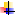 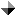 Sr.#SubjectPage No.Page No.Agriculture55Arts & Sports – Pakistan55Arts & Sports – World55Banking, Finance and Stock Exchange55Biographies55Business, Economics & Industry66Crimes77Current Issues – Pakistan88Current Issues – World88Defense/ Military 99Education-Pakistan99Education World1010Geography and Travel 1010Governance / Policies – Pakistan1010Governance / Policies – World1111Health and Environment 1111History and Archaeology – Pakistan1111History and Archaeology – World1212Human Rights–Pakistan1212Human Rights–World1212India Politics, Policies and Relations1212Indo-Pak Relations1212Internationl Relations 1212Islam 1313Kashmir1313Language and Literature 1313Law and Legislation 1313Media – Pakistan1414Media – World1414Miscellaneous1414Other Religion1515Organizations1515Pakistan Foreign Relations1515Peace and war / After effects1515Politics – Pakistan1515Politics – World1616Power Resources ( Gas, Oil, Dam, etc)1616Science and Information Technology1717Social Problems 1717Society and Culture – Pakistan1717Society and Culture – World1717Terrorism 1818US Politics, Policies and Relations1818World Conflicts1919AGRICULTURE Ayaz Amir. "Who's interested in agriculture?." The News, 26 February, 2016, p.6AGRICULTURE Ayaz Amir. "Who's interested in agriculture?." The News, 26 February, 2016, p.6AGRICULTURE Ayaz Amir. "Who's interested in agriculture?." The News, 26 February, 2016, p.6ARTS & SPORTS – PAKISTANAijazuddin F . S . . "The fickle switch ." Dawn, 25 February, 2016, p.9Asha'AR Rehman . "No running away from the past ." Dawn, 12 February, 2016, p.8Bina Shah . "Art identity ." Dawn, 21 February, 2016, p.9Nadeem Zuberi. "Nostalgic cityscapes." Business Recorder , 20 February, 2016, IIP.Nadeem Zuberi. "Revival of Koocha-e-Saqafat." Business Recorder , 20 February, 2016, IIIP.Nadeem Zuberi. "Shifting ideas." Business Recorder , 27 February, 2016, IIP.Nargis Khanum. "A new football style." Business Recorder , 27 February, 2016, IP.S Mubashir Noor. "Take a bow, PSL." Daily Times, 29 February, 2016, p.A7Sibbel, Lea. "Natural and soft: the low-down on the latest trends in floor covering." Business Recorder , 20 February, 2016, IIP.Suba Chandran . "IPL lessons ." Dawn, 19 February, 2016, p.9Tropf, Teresa. "Men need their own cosmetics: Women's cosmetics won't do the job." Business Recorder , 27 February, 2016, IIP.Zarrar Khuhro . "Food for thought ." Dawn, 22 February, 2016, p.9Zushan Hashmi. "Another politician to fear?." Daily Times, 26 February, 2016, p.A7Feisal Naqvi. "Pindiots, pundits, and the PSL." The News, 7 February, 2016, p.6Irtiza Shfaat Bokhari. "Songs of yesteryear." The Nation , 7 February, 2016, p.7Kamila Hyat. "The acceptance factor." The News, 18 February, 2016, p.7Saad ur Rehman Khan. "Wasted talent." The News, 25 February, 2016, p.6ARTS & SPORTS – PAKISTANAijazuddin F . S . . "The fickle switch ." Dawn, 25 February, 2016, p.9Asha'AR Rehman . "No running away from the past ." Dawn, 12 February, 2016, p.8Bina Shah . "Art identity ." Dawn, 21 February, 2016, p.9Nadeem Zuberi. "Nostalgic cityscapes." Business Recorder , 20 February, 2016, IIP.Nadeem Zuberi. "Revival of Koocha-e-Saqafat." Business Recorder , 20 February, 2016, IIIP.Nadeem Zuberi. "Shifting ideas." Business Recorder , 27 February, 2016, IIP.Nargis Khanum. "A new football style." Business Recorder , 27 February, 2016, IP.S Mubashir Noor. "Take a bow, PSL." Daily Times, 29 February, 2016, p.A7Sibbel, Lea. "Natural and soft: the low-down on the latest trends in floor covering." Business Recorder , 20 February, 2016, IIP.Suba Chandran . "IPL lessons ." Dawn, 19 February, 2016, p.9Tropf, Teresa. "Men need their own cosmetics: Women's cosmetics won't do the job." Business Recorder , 27 February, 2016, IIP.Zarrar Khuhro . "Food for thought ." Dawn, 22 February, 2016, p.9Zushan Hashmi. "Another politician to fear?." Daily Times, 26 February, 2016, p.A7Feisal Naqvi. "Pindiots, pundits, and the PSL." The News, 7 February, 2016, p.6Irtiza Shfaat Bokhari. "Songs of yesteryear." The Nation , 7 February, 2016, p.7Kamila Hyat. "The acceptance factor." The News, 18 February, 2016, p.7Saad ur Rehman Khan. "Wasted talent." The News, 25 February, 2016, p.6ARTS & SPORTS – PAKISTANAijazuddin F . S . . "The fickle switch ." Dawn, 25 February, 2016, p.9Asha'AR Rehman . "No running away from the past ." Dawn, 12 February, 2016, p.8Bina Shah . "Art identity ." Dawn, 21 February, 2016, p.9Nadeem Zuberi. "Nostalgic cityscapes." Business Recorder , 20 February, 2016, IIP.Nadeem Zuberi. "Revival of Koocha-e-Saqafat." Business Recorder , 20 February, 2016, IIIP.Nadeem Zuberi. "Shifting ideas." Business Recorder , 27 February, 2016, IIP.Nargis Khanum. "A new football style." Business Recorder , 27 February, 2016, IP.S Mubashir Noor. "Take a bow, PSL." Daily Times, 29 February, 2016, p.A7Sibbel, Lea. "Natural and soft: the low-down on the latest trends in floor covering." Business Recorder , 20 February, 2016, IIP.Suba Chandran . "IPL lessons ." Dawn, 19 February, 2016, p.9Tropf, Teresa. "Men need their own cosmetics: Women's cosmetics won't do the job." Business Recorder , 27 February, 2016, IIP.Zarrar Khuhro . "Food for thought ." Dawn, 22 February, 2016, p.9Zushan Hashmi. "Another politician to fear?." Daily Times, 26 February, 2016, p.A7Feisal Naqvi. "Pindiots, pundits, and the PSL." The News, 7 February, 2016, p.6Irtiza Shfaat Bokhari. "Songs of yesteryear." The Nation , 7 February, 2016, p.7Kamila Hyat. "The acceptance factor." The News, 18 February, 2016, p.7Saad ur Rehman Khan. "Wasted talent." The News, 25 February, 2016, p.6ARTS & SPORTS – WORLDDana Milbank . "The utter nastiness of Ted Cruz." Daily Times, 7 February, 2016, p.A7Dani, Arti. "Why the UAE loves Bollywood movies." Khaleej Times, 4 Feb, 2016, p.13Josh, Spero. "On the block." Financial Time, 19 February, 2016, 7p.Kumar, Asha. "When wanderlust bites,moving pictures can speak volumes." Khaleej Times, 2 Feb, 2016, p.11Kumar, Aysha lyer. "Why real life character in films inspire us." Khaleej Times, 23 Feb, 2016, p.10ARTS & SPORTS – WORLDDana Milbank . "The utter nastiness of Ted Cruz." Daily Times, 7 February, 2016, p.A7Dani, Arti. "Why the UAE loves Bollywood movies." Khaleej Times, 4 Feb, 2016, p.13Josh, Spero. "On the block." Financial Time, 19 February, 2016, 7p.Kumar, Asha. "When wanderlust bites,moving pictures can speak volumes." Khaleej Times, 2 Feb, 2016, p.11Kumar, Aysha lyer. "Why real life character in films inspire us." Khaleej Times, 23 Feb, 2016, p.10ARTS & SPORTS – WORLDDana Milbank . "The utter nastiness of Ted Cruz." Daily Times, 7 February, 2016, p.A7Dani, Arti. "Why the UAE loves Bollywood movies." Khaleej Times, 4 Feb, 2016, p.13Josh, Spero. "On the block." Financial Time, 19 February, 2016, 7p.Kumar, Asha. "When wanderlust bites,moving pictures can speak volumes." Khaleej Times, 2 Feb, 2016, p.11Kumar, Aysha lyer. "Why real life character in films inspire us." Khaleej Times, 23 Feb, 2016, p.10BANKING , FINANCE AND  STOCK EXCHANGE": Fiscal policy and public debt-I." Business Recorder , 6 February, 2016, 14P."Fiscal policy and public debt-II." Business Recorder , 07 February, 2016, 16P.A B Shahid. "Deceptions Vs realities." Business Recorder , 16 February, 2016, 20P.Anjum Ibrahim. "Provincial ADPs controlled by the centre." Business Recorder , 15 February, 2016, 16P.Bakhtiyar Kazmi. "Sood." Business Recorder , 29 February, 2016, 16P.Bakhtiyar Kazmi. "Things looking up." Daily Times, 7 February, 2016, p.A6D Asghar. "On our darker side." Daily Times, 27 February, 2016, p.A7D Asghar. "The price tag of life." Daily Times, 6 February, 2016, p.A7Dr Hafiz A Pasha. "IMF's tenth review." Business Recorder , 15 February, 2016, 16P.Dr. Hafiz A Pasha. "." Business Recorder , 8 February, 2016, 16P.Gillian, Tett. "Negative rates take banks through the looking glass." Financial Time, 12 February, 2016, 9p.Gillian, Tett. "The benefits of scrapping cash." Financial Time, 5 February, 2016, 11p.Handley, Paul. "Would eliminating $ 100, 500 euro bandnotes beat crime?." Business Recorder , 19 February, 2016, 20P.Huzaima Bukhari. "The NFC Award." Business Recorder , 26 February, 2016, 20P.John, Kay. "You should not always believe a balance sheet." Financial Time, 17 February, 2016, 9p.John, Vickers. "The bank of England must think again on systemic risk." Financial Time, 15 February, 2016, 7p.Laura, Noonan. "A rout for rationality." Financial Time, 13/14 February, 2016, 5p.Michael, Peel. "The 1MDB money trail." Financial Time, 16 February, 2016, 7p.Mohammad Jamil. "Pakistan debt mountain." Daily Times, 2 February, 2016, p.A7Robin, Wigglesworth. "Negative thinking." Financial Time, 18 February, 2016, 7p.Savadove, Bill. "China tries charm to reassure over slowing growth." Business Recorder , 28 February, 2016, 16P.BANKING , FINANCE AND  STOCK EXCHANGE": Fiscal policy and public debt-I." Business Recorder , 6 February, 2016, 14P."Fiscal policy and public debt-II." Business Recorder , 07 February, 2016, 16P.A B Shahid. "Deceptions Vs realities." Business Recorder , 16 February, 2016, 20P.Anjum Ibrahim. "Provincial ADPs controlled by the centre." Business Recorder , 15 February, 2016, 16P.Bakhtiyar Kazmi. "Sood." Business Recorder , 29 February, 2016, 16P.Bakhtiyar Kazmi. "Things looking up." Daily Times, 7 February, 2016, p.A6D Asghar. "On our darker side." Daily Times, 27 February, 2016, p.A7D Asghar. "The price tag of life." Daily Times, 6 February, 2016, p.A7Dr Hafiz A Pasha. "IMF's tenth review." Business Recorder , 15 February, 2016, 16P.Dr. Hafiz A Pasha. "." Business Recorder , 8 February, 2016, 16P.Gillian, Tett. "Negative rates take banks through the looking glass." Financial Time, 12 February, 2016, 9p.Gillian, Tett. "The benefits of scrapping cash." Financial Time, 5 February, 2016, 11p.Handley, Paul. "Would eliminating $ 100, 500 euro bandnotes beat crime?." Business Recorder , 19 February, 2016, 20P.Huzaima Bukhari. "The NFC Award." Business Recorder , 26 February, 2016, 20P.John, Kay. "You should not always believe a balance sheet." Financial Time, 17 February, 2016, 9p.John, Vickers. "The bank of England must think again on systemic risk." Financial Time, 15 February, 2016, 7p.Laura, Noonan. "A rout for rationality." Financial Time, 13/14 February, 2016, 5p.Michael, Peel. "The 1MDB money trail." Financial Time, 16 February, 2016, 7p.Mohammad Jamil. "Pakistan debt mountain." Daily Times, 2 February, 2016, p.A7Robin, Wigglesworth. "Negative thinking." Financial Time, 18 February, 2016, 7p.Savadove, Bill. "China tries charm to reassure over slowing growth." Business Recorder , 28 February, 2016, 16P.BANKING , FINANCE AND  STOCK EXCHANGE": Fiscal policy and public debt-I." Business Recorder , 6 February, 2016, 14P."Fiscal policy and public debt-II." Business Recorder , 07 February, 2016, 16P.A B Shahid. "Deceptions Vs realities." Business Recorder , 16 February, 2016, 20P.Anjum Ibrahim. "Provincial ADPs controlled by the centre." Business Recorder , 15 February, 2016, 16P.Bakhtiyar Kazmi. "Sood." Business Recorder , 29 February, 2016, 16P.Bakhtiyar Kazmi. "Things looking up." Daily Times, 7 February, 2016, p.A6D Asghar. "On our darker side." Daily Times, 27 February, 2016, p.A7D Asghar. "The price tag of life." Daily Times, 6 February, 2016, p.A7Dr Hafiz A Pasha. "IMF's tenth review." Business Recorder , 15 February, 2016, 16P.Dr. Hafiz A Pasha. "." Business Recorder , 8 February, 2016, 16P.Gillian, Tett. "Negative rates take banks through the looking glass." Financial Time, 12 February, 2016, 9p.Gillian, Tett. "The benefits of scrapping cash." Financial Time, 5 February, 2016, 11p.Handley, Paul. "Would eliminating $ 100, 500 euro bandnotes beat crime?." Business Recorder , 19 February, 2016, 20P.Huzaima Bukhari. "The NFC Award." Business Recorder , 26 February, 2016, 20P.John, Kay. "You should not always believe a balance sheet." Financial Time, 17 February, 2016, 9p.John, Vickers. "The bank of England must think again on systemic risk." Financial Time, 15 February, 2016, 7p.Laura, Noonan. "A rout for rationality." Financial Time, 13/14 February, 2016, 5p.Michael, Peel. "The 1MDB money trail." Financial Time, 16 February, 2016, 7p.Mohammad Jamil. "Pakistan debt mountain." Daily Times, 2 February, 2016, p.A7Robin, Wigglesworth. "Negative thinking." Financial Time, 18 February, 2016, 7p.Savadove, Bill. "China tries charm to reassure over slowing growth." Business Recorder , 28 February, 2016, 16P.BIOGRAPHIES A Q Khan. "Ghaus Azam Abdul Qadir Gilani (RA)." The News, 8 February, 2016, p.6A Q Khan. "Hazrat Awais Qarni." The News, 21 February, 2016, p.7A.B. Shahid. "Ghalib and his magnificent values." Business Recorder , 20 February, 2016, IP.Hajrah Mumtaz . "Musings on honour ." Dawn, 15 February, 2016, p.9Harris Khalique. "Let people be." The News, 24 February, 2016, p.7Jawed Naqvi . "Jinnah between  Kerala and Dubai ." Dawn, 2 February, 2016, p.8Ludovic, Hunter-Tilney. "A superstar selling musical militancy." Financial Time, 13/14 February, 2016, 7p.Ren, Jianxin. "A merger master with staying power." Financial Time, 6/7 February, 2016, 7p.Stephen, Foley. "A sharpshooting short-seller." Financial Time, 20/21 February, 2016, 9p.Mosharraf Zaidi. "Handshakes and hugs vs likes and emojis." The News, 16 February, 2016, p.7BIOGRAPHIES A Q Khan. "Ghaus Azam Abdul Qadir Gilani (RA)." The News, 8 February, 2016, p.6A Q Khan. "Hazrat Awais Qarni." The News, 21 February, 2016, p.7A.B. Shahid. "Ghalib and his magnificent values." Business Recorder , 20 February, 2016, IP.Hajrah Mumtaz . "Musings on honour ." Dawn, 15 February, 2016, p.9Harris Khalique. "Let people be." The News, 24 February, 2016, p.7Jawed Naqvi . "Jinnah between  Kerala and Dubai ." Dawn, 2 February, 2016, p.8Ludovic, Hunter-Tilney. "A superstar selling musical militancy." Financial Time, 13/14 February, 2016, 7p.Ren, Jianxin. "A merger master with staying power." Financial Time, 6/7 February, 2016, 7p.Stephen, Foley. "A sharpshooting short-seller." Financial Time, 20/21 February, 2016, 9p.Mosharraf Zaidi. "Handshakes and hugs vs likes and emojis." The News, 16 February, 2016, p.7BIOGRAPHIES A Q Khan. "Ghaus Azam Abdul Qadir Gilani (RA)." The News, 8 February, 2016, p.6A Q Khan. "Hazrat Awais Qarni." The News, 21 February, 2016, p.7A.B. Shahid. "Ghalib and his magnificent values." Business Recorder , 20 February, 2016, IP.Hajrah Mumtaz . "Musings on honour ." Dawn, 15 February, 2016, p.9Harris Khalique. "Let people be." The News, 24 February, 2016, p.7Jawed Naqvi . "Jinnah between  Kerala and Dubai ." Dawn, 2 February, 2016, p.8Ludovic, Hunter-Tilney. "A superstar selling musical militancy." Financial Time, 13/14 February, 2016, 7p.Ren, Jianxin. "A merger master with staying power." Financial Time, 6/7 February, 2016, 7p.Stephen, Foley. "A sharpshooting short-seller." Financial Time, 20/21 February, 2016, 9p.Mosharraf Zaidi. "Handshakes and hugs vs likes and emojis." The News, 16 February, 2016, p.7BUSINESS, ECONOMICS & INDUSTRYA B Shahid. "Is recklessness peaking?." Business Recorder , 9 February, 2016, 20P.Adnan Adil. "The forgotten worker." The News, 1 February, 2016, p.6Al Rostamani, Najla. "UAe , India have the power to shape the future." Khaleej Times, 10 Feb, 2016, p.13Anam Zeb. "Climate cost of the CPEC." Daily Times, 25 February, 2016, p.A7Anjum Ibrahim. "The economics behind revenue collections - I." Business Recorder , 29 February, 2016, 16P.Anjum Ibrahim. "The tenth IMF review." Business Recorder , 01 February, 2016, 16P.Ayushman Jamwal. "Trade for peace." The News, 1 February, 2016, p.6Bakhtiyar Kazmi. "Changing call sings ." Daily Times, 21 February, 2016, p.A6Brad, Haynes. "Lost in translation: Wal-Mart stumbles hard in Brazil." Business Recorder , 18 February, 2016, 20P.Buchheil, Paul. "Disappearing jobs." The News, 4 February, 2016, p.7Chris, Giles. "British workers are stuck in a two per cent society." Financial Time, 11 February, 2016, 9p.Dan, McCrum. "The short seller and the supermarket." Financial Time, 3 February, 2016, 7p.Daniel Leussink. "Adele, Bond help revamped Sony escape specre of losses." Business Recorder , 04 February, 2016, 20P.Danielle, DiMartino Booth. "The messy aftermath of the Fed's historic mistake." Financial Time, 4 February, 2016, 9p.Danish Khan. "The economics of land reform." The News, 22 February, 2016, p.6David, Pilling. "South Africa's rainbow starts to fade." Financial Time, 4 February, 2016, 9p.Dr Ashfaque H Khan. "Squandering away opportunities?." Business Recorder , 15 February, 2016, 16P.Dr S M Amir Shah. "PSX and its prospects." Business Recorder , 28 February, 2016, 16P.Dr. Ikramul Haq, Huzaima Bukhari. "Unjust fixation of petroleum prices." Business Recorder , 05 February, 2016, 18P.Emmott,Bill. "Falling oil prices could lead to political strife." Khaleej Times, 8 Feb, 2016, p.13Faisal Bari . "Excessive greed?." Dawn, 26 February, 2016, p.8Farhat Ali. "Privatisation checkmated." Business Recorder , 3 February, 2016, 20P.Farhat Ali. "Testing times for govt." Business Recorder , 27 February, 2016, 18P.Farhat Ali. "The LNG riddle." Business Recorder , 20 February, 2016, 18P.Farhat Ali. "The take-home from IMF loan." Business Recorder , 13 February, 2016, 18P.Feisal Naqvi. "The case for privatisation." The News, 21 February, 2016, p.6Ford, Emily. "India gears up for 'make or break' budget." Business Recorder , 26 February, 2016, 20P.George, Magnus. "China's 'trilemma' makes it vulnerable to more shocks." Financial Time, 23 February, 2016, 9p.Girault, Julien. "Chines market electrifying for 'green' cars." Business Recorder , 8 February, 2016, 16P.Hasan Jafri . "Make things people will buy ." Dawn, 22 February, 2016, p.8Henny, Sender. "The vanishing golf courses that sum up Abenomics." Financial Time, 19 February, 2016, 9p.Henry, Mance. "Rewriting the story." Financial Time, 10 February, 2016, 7p.Hussain H. Zaidi. "The opportunity cost of being strong." The News, 20 February, 2016, p.6Huzaima Bukhari. "Economic debates." Business Recorder , 12 February, 2016, 2P.Huzaima Bukhari. "Maligning taxpayers." Business Recorder , 19 February, 2016, 20P.Ikram Sehgal. "Economic corridor: security challenges." Business Recorder , 19 February, 2016, 20P.Ikramul Haq. "Excessive taxation." The News, 2 February, 2016, p.6Ikramul Haq. "Pakistan's real dilemma." The News, 21 February, 2016, p.6James, Kynge. "China's world of debt." Financial Time, 12 February, 2016, 7p.James, Kynge. "The two moons pulling the dismal financial tides." Financial Time, 11 February, 2016, 9p.James, Wilson. "How an elite miner fell to earth." Financial Time, 15 February, 2016, 5p.John, Gapper. "A requiem for the octopus of South Africa." Financial Time, 18 February, 2016, 9p.John, Gapper. "Bridgewater is troubled over transparency." Financial Time, 11 February, 2016, 9p.John, Gapper. "Regulators are failing to block fraudulent ads." Financial Time, 4 February, 2016, 9p.John, Kay. "Advantages of dwelling in a decent time zone." Financial Time, 10 February, 2016, 9p.John, Kay. "the tarde facts taht will be misquted in run up to poll." Financial Time, 24 February, 2016, 9p.Julia, Ioffe. "Russians tighten their belts for a great cause." Financial Time, 20/21 February, 2016, 9p.Kashif Shahzada . "Genuine vs fake ." Dawn, 12 February, 2016, p.9Khalid Jamshed. "The year of the great wizard." The Nation , 24 February, 2016, p.6Khurram Husain . "Sizing up the gift horse ." Dawn, 18 February, 2016, p.8Lal Khan. "Europe in Trouble." Daily Times, 28 February, 2016, p.A7Lawrence, Summers. "No free lunches but plenty of cheap ones." Financial Time, 8 February, 2016, 7p.Linda, Yueh. "Chinese tech groups will soon be snapping at google's heels." Financial Time, 9 February, 2016, 9p.Lynch,Justin. "S.Sudan inches towards an imminent collapse." Khaleej Times, 11 Feb, 2016, p.14M Ziaddin. "TPP also in our interest." Business Recorder , 24 February, 2016, 20P.M Ziauddin. "'The Fourth Industrial Revelotion'." Business Recorder , 17 February, 2016, 20P.M Ziauddin. "Way out of mounting debt trap." Business Recorder , 10 February, 2016, 20P.Mailliken, David. "Brexit might not be all bad for $2.1 trillion gilts market." Business Recorder , 9 February, 2016, 20P.Malik Muhammad Ashraf. "A better economic future." The Nation , 12 February, 2016, p.7Martin, Wolf. "Banks are weak links in the economic chain." Financial Time, 17 February, 2016, 9p.Martin, Wolf. "Bring the elites closer to the people." Financial Time, 3 February, 2016, 9p.Martin, Wolf. "The battle over Brexit matters to the world." Financial Time, 10 February, 2016, 9p.Martin, Wolf. "The helicopter drops might not be far away." Financial Time, 24 February, 2016, 9p.Mian Asif Said. "Our housing crisis - III." Business Recorder , 21 February, 2016, 16P.Mian Asif Said. "Our housing crisis-II." Business Recorder , 16 February, 2016, 20P.Mohammad Zubair. "A broad-based process." The News, 23 February, 2016, p.6Mosharraf Zaidi. "Then, how can you handle Pakistan?." The News, 9 February, 2016, p.7Muhammad Afzal. "Tax amnesty with spoilers." Business Recorder , 13 February, 2016, 18P.Muhammad Shahbaz Sharif. "Symbolism of the CPI score." The News, 6 February, 2016, p.6Nick, Butler. "The energy market needs to be able to rely on Beijing's data." Financial Time, 8 February, 2016, 7p.Parvez Rahim . "Labour anomalies ." Dawn, 14 February, 2016, p.9Raja Adeel Ashfaq. "Polluted economy." Business Recorder , 21 February, 2016, 16P.S P Seth. "Oil shock and the global economy." Daily Times, 3 February, 2016, p.A6Saira Wasif. "Our abysmal fall." Daily Times, 4 February, 2016, p.A7Sakib Sherani . "The good, the bad, the ugly ." Dawn, 5 February, 2016, p.8Samson Simon Sharaf. "Pakistan,s multi-layered instability." The Nation , 27 February, 2016, p.6Sanaullah Baloch. "The Gwadar deal." The News, 13 February, 2016, p.6Sarah, Gordon. "Shareholders need to know where companies stand on Brexit." Financial Time, 24 February, 2016, 9p.Shabir Ahmed. "FTAs are not for free." Business Recorder , 17 February, 2016, 20P.Shabir Ahmed. "In praise of informal economy." Business Recorder , 30 January, 2016, 18Shabir Ahmed. "It is the civil service, stupid." Business Recorder , 24 February, 2016, 20P.Shahid Mehmood. "Iran's grand re-entry." The News, 10 February, 2016, p.6Shahid Mehmood. "The role of the price tag." The News, 25 February, 2016, p.6Shahrukh Hashmi . "CPEC." Daily Times, 22 February, 2016, p.A7Sikander Ahmed Shah . "CPEC challenge ." Dawn, 22 February, 2016, p.9Spedding, Paul. "Why we should brace yourself for low oil prices." Khaleej Times, 11 Feb, 2016, p.14Syed Ejaz Wasti. "." Business Recorder , 02 February, 2016, 20P.Tim Hepher. "How Iran Kept Flying Under Sanctions." Business Recorder , 01 February, 2016, 16P.Umair Javed . "Traders and the emnesty scheme ." Dawn, 1 February, 2016, p.8Wolfgang, Munchau. "Return of the toxic twins of European finance." Financial Time, 15 February, 2016, 7p.Zafar Azeem. "Carriers' liability in cross-border transactons." Business Recorder , 18 February, 2016, 20P.Zafar Azeem. "Rights of buyer in CIF contracts." Business Recorder , 25 February, 2016, 20P.Zafar Azeem. "The Sales Tax Act, 1990." Business Recorder , 04 February, 2016, 20P.Excerpts from SBPs first quarterly report 2015-2016. "External sector: State of economy." Business Recorder , 31 January, 2016, 16P.BUSINESS, ECONOMICS & INDUSTRYA B Shahid. "Is recklessness peaking?." Business Recorder , 9 February, 2016, 20P.Adnan Adil. "The forgotten worker." The News, 1 February, 2016, p.6Al Rostamani, Najla. "UAe , India have the power to shape the future." Khaleej Times, 10 Feb, 2016, p.13Anam Zeb. "Climate cost of the CPEC." Daily Times, 25 February, 2016, p.A7Anjum Ibrahim. "The economics behind revenue collections - I." Business Recorder , 29 February, 2016, 16P.Anjum Ibrahim. "The tenth IMF review." Business Recorder , 01 February, 2016, 16P.Ayushman Jamwal. "Trade for peace." The News, 1 February, 2016, p.6Bakhtiyar Kazmi. "Changing call sings ." Daily Times, 21 February, 2016, p.A6Brad, Haynes. "Lost in translation: Wal-Mart stumbles hard in Brazil." Business Recorder , 18 February, 2016, 20P.Buchheil, Paul. "Disappearing jobs." The News, 4 February, 2016, p.7Chris, Giles. "British workers are stuck in a two per cent society." Financial Time, 11 February, 2016, 9p.Dan, McCrum. "The short seller and the supermarket." Financial Time, 3 February, 2016, 7p.Daniel Leussink. "Adele, Bond help revamped Sony escape specre of losses." Business Recorder , 04 February, 2016, 20P.Danielle, DiMartino Booth. "The messy aftermath of the Fed's historic mistake." Financial Time, 4 February, 2016, 9p.Danish Khan. "The economics of land reform." The News, 22 February, 2016, p.6David, Pilling. "South Africa's rainbow starts to fade." Financial Time, 4 February, 2016, 9p.Dr Ashfaque H Khan. "Squandering away opportunities?." Business Recorder , 15 February, 2016, 16P.Dr S M Amir Shah. "PSX and its prospects." Business Recorder , 28 February, 2016, 16P.Dr. Ikramul Haq, Huzaima Bukhari. "Unjust fixation of petroleum prices." Business Recorder , 05 February, 2016, 18P.Emmott,Bill. "Falling oil prices could lead to political strife." Khaleej Times, 8 Feb, 2016, p.13Faisal Bari . "Excessive greed?." Dawn, 26 February, 2016, p.8Farhat Ali. "Privatisation checkmated." Business Recorder , 3 February, 2016, 20P.Farhat Ali. "Testing times for govt." Business Recorder , 27 February, 2016, 18P.Farhat Ali. "The LNG riddle." Business Recorder , 20 February, 2016, 18P.Farhat Ali. "The take-home from IMF loan." Business Recorder , 13 February, 2016, 18P.Feisal Naqvi. "The case for privatisation." The News, 21 February, 2016, p.6Ford, Emily. "India gears up for 'make or break' budget." Business Recorder , 26 February, 2016, 20P.George, Magnus. "China's 'trilemma' makes it vulnerable to more shocks." Financial Time, 23 February, 2016, 9p.Girault, Julien. "Chines market electrifying for 'green' cars." Business Recorder , 8 February, 2016, 16P.Hasan Jafri . "Make things people will buy ." Dawn, 22 February, 2016, p.8Henny, Sender. "The vanishing golf courses that sum up Abenomics." Financial Time, 19 February, 2016, 9p.Henry, Mance. "Rewriting the story." Financial Time, 10 February, 2016, 7p.Hussain H. Zaidi. "The opportunity cost of being strong." The News, 20 February, 2016, p.6Huzaima Bukhari. "Economic debates." Business Recorder , 12 February, 2016, 2P.Huzaima Bukhari. "Maligning taxpayers." Business Recorder , 19 February, 2016, 20P.Ikram Sehgal. "Economic corridor: security challenges." Business Recorder , 19 February, 2016, 20P.Ikramul Haq. "Excessive taxation." The News, 2 February, 2016, p.6Ikramul Haq. "Pakistan's real dilemma." The News, 21 February, 2016, p.6James, Kynge. "China's world of debt." Financial Time, 12 February, 2016, 7p.James, Kynge. "The two moons pulling the dismal financial tides." Financial Time, 11 February, 2016, 9p.James, Wilson. "How an elite miner fell to earth." Financial Time, 15 February, 2016, 5p.John, Gapper. "A requiem for the octopus of South Africa." Financial Time, 18 February, 2016, 9p.John, Gapper. "Bridgewater is troubled over transparency." Financial Time, 11 February, 2016, 9p.John, Gapper. "Regulators are failing to block fraudulent ads." Financial Time, 4 February, 2016, 9p.John, Kay. "Advantages of dwelling in a decent time zone." Financial Time, 10 February, 2016, 9p.John, Kay. "the tarde facts taht will be misquted in run up to poll." Financial Time, 24 February, 2016, 9p.Julia, Ioffe. "Russians tighten their belts for a great cause." Financial Time, 20/21 February, 2016, 9p.Kashif Shahzada . "Genuine vs fake ." Dawn, 12 February, 2016, p.9Khalid Jamshed. "The year of the great wizard." The Nation , 24 February, 2016, p.6Khurram Husain . "Sizing up the gift horse ." Dawn, 18 February, 2016, p.8Lal Khan. "Europe in Trouble." Daily Times, 28 February, 2016, p.A7Lawrence, Summers. "No free lunches but plenty of cheap ones." Financial Time, 8 February, 2016, 7p.Linda, Yueh. "Chinese tech groups will soon be snapping at google's heels." Financial Time, 9 February, 2016, 9p.Lynch,Justin. "S.Sudan inches towards an imminent collapse." Khaleej Times, 11 Feb, 2016, p.14M Ziaddin. "TPP also in our interest." Business Recorder , 24 February, 2016, 20P.M Ziauddin. "'The Fourth Industrial Revelotion'." Business Recorder , 17 February, 2016, 20P.M Ziauddin. "Way out of mounting debt trap." Business Recorder , 10 February, 2016, 20P.Mailliken, David. "Brexit might not be all bad for $2.1 trillion gilts market." Business Recorder , 9 February, 2016, 20P.Malik Muhammad Ashraf. "A better economic future." The Nation , 12 February, 2016, p.7Martin, Wolf. "Banks are weak links in the economic chain." Financial Time, 17 February, 2016, 9p.Martin, Wolf. "Bring the elites closer to the people." Financial Time, 3 February, 2016, 9p.Martin, Wolf. "The battle over Brexit matters to the world." Financial Time, 10 February, 2016, 9p.Martin, Wolf. "The helicopter drops might not be far away." Financial Time, 24 February, 2016, 9p.Mian Asif Said. "Our housing crisis - III." Business Recorder , 21 February, 2016, 16P.Mian Asif Said. "Our housing crisis-II." Business Recorder , 16 February, 2016, 20P.Mohammad Zubair. "A broad-based process." The News, 23 February, 2016, p.6Mosharraf Zaidi. "Then, how can you handle Pakistan?." The News, 9 February, 2016, p.7Muhammad Afzal. "Tax amnesty with spoilers." Business Recorder , 13 February, 2016, 18P.Muhammad Shahbaz Sharif. "Symbolism of the CPI score." The News, 6 February, 2016, p.6Nick, Butler. "The energy market needs to be able to rely on Beijing's data." Financial Time, 8 February, 2016, 7p.Parvez Rahim . "Labour anomalies ." Dawn, 14 February, 2016, p.9Raja Adeel Ashfaq. "Polluted economy." Business Recorder , 21 February, 2016, 16P.S P Seth. "Oil shock and the global economy." Daily Times, 3 February, 2016, p.A6Saira Wasif. "Our abysmal fall." Daily Times, 4 February, 2016, p.A7Sakib Sherani . "The good, the bad, the ugly ." Dawn, 5 February, 2016, p.8Samson Simon Sharaf. "Pakistan,s multi-layered instability." The Nation , 27 February, 2016, p.6Sanaullah Baloch. "The Gwadar deal." The News, 13 February, 2016, p.6Sarah, Gordon. "Shareholders need to know where companies stand on Brexit." Financial Time, 24 February, 2016, 9p.Shabir Ahmed. "FTAs are not for free." Business Recorder , 17 February, 2016, 20P.Shabir Ahmed. "In praise of informal economy." Business Recorder , 30 January, 2016, 18Shabir Ahmed. "It is the civil service, stupid." Business Recorder , 24 February, 2016, 20P.Shahid Mehmood. "Iran's grand re-entry." The News, 10 February, 2016, p.6Shahid Mehmood. "The role of the price tag." The News, 25 February, 2016, p.6Shahrukh Hashmi . "CPEC." Daily Times, 22 February, 2016, p.A7Sikander Ahmed Shah . "CPEC challenge ." Dawn, 22 February, 2016, p.9Spedding, Paul. "Why we should brace yourself for low oil prices." Khaleej Times, 11 Feb, 2016, p.14Syed Ejaz Wasti. "." Business Recorder , 02 February, 2016, 20P.Tim Hepher. "How Iran Kept Flying Under Sanctions." Business Recorder , 01 February, 2016, 16P.Umair Javed . "Traders and the emnesty scheme ." Dawn, 1 February, 2016, p.8Wolfgang, Munchau. "Return of the toxic twins of European finance." Financial Time, 15 February, 2016, 7p.Zafar Azeem. "Carriers' liability in cross-border transactons." Business Recorder , 18 February, 2016, 20P.Zafar Azeem. "Rights of buyer in CIF contracts." Business Recorder , 25 February, 2016, 20P.Zafar Azeem. "The Sales Tax Act, 1990." Business Recorder , 04 February, 2016, 20P.Excerpts from SBPs first quarterly report 2015-2016. "External sector: State of economy." Business Recorder , 31 January, 2016, 16P.BUSINESS, ECONOMICS & INDUSTRYA B Shahid. "Is recklessness peaking?." Business Recorder , 9 February, 2016, 20P.Adnan Adil. "The forgotten worker." The News, 1 February, 2016, p.6Al Rostamani, Najla. "UAe , India have the power to shape the future." Khaleej Times, 10 Feb, 2016, p.13Anam Zeb. "Climate cost of the CPEC." Daily Times, 25 February, 2016, p.A7Anjum Ibrahim. "The economics behind revenue collections - I." Business Recorder , 29 February, 2016, 16P.Anjum Ibrahim. "The tenth IMF review." Business Recorder , 01 February, 2016, 16P.Ayushman Jamwal. "Trade for peace." The News, 1 February, 2016, p.6Bakhtiyar Kazmi. "Changing call sings ." Daily Times, 21 February, 2016, p.A6Brad, Haynes. "Lost in translation: Wal-Mart stumbles hard in Brazil." Business Recorder , 18 February, 2016, 20P.Buchheil, Paul. "Disappearing jobs." The News, 4 February, 2016, p.7Chris, Giles. "British workers are stuck in a two per cent society." Financial Time, 11 February, 2016, 9p.Dan, McCrum. "The short seller and the supermarket." Financial Time, 3 February, 2016, 7p.Daniel Leussink. "Adele, Bond help revamped Sony escape specre of losses." Business Recorder , 04 February, 2016, 20P.Danielle, DiMartino Booth. "The messy aftermath of the Fed's historic mistake." Financial Time, 4 February, 2016, 9p.Danish Khan. "The economics of land reform." The News, 22 February, 2016, p.6David, Pilling. "South Africa's rainbow starts to fade." Financial Time, 4 February, 2016, 9p.Dr Ashfaque H Khan. "Squandering away opportunities?." Business Recorder , 15 February, 2016, 16P.Dr S M Amir Shah. "PSX and its prospects." Business Recorder , 28 February, 2016, 16P.Dr. Ikramul Haq, Huzaima Bukhari. "Unjust fixation of petroleum prices." Business Recorder , 05 February, 2016, 18P.Emmott,Bill. "Falling oil prices could lead to political strife." Khaleej Times, 8 Feb, 2016, p.13Faisal Bari . "Excessive greed?." Dawn, 26 February, 2016, p.8Farhat Ali. "Privatisation checkmated." Business Recorder , 3 February, 2016, 20P.Farhat Ali. "Testing times for govt." Business Recorder , 27 February, 2016, 18P.Farhat Ali. "The LNG riddle." Business Recorder , 20 February, 2016, 18P.Farhat Ali. "The take-home from IMF loan." Business Recorder , 13 February, 2016, 18P.Feisal Naqvi. "The case for privatisation." The News, 21 February, 2016, p.6Ford, Emily. "India gears up for 'make or break' budget." Business Recorder , 26 February, 2016, 20P.George, Magnus. "China's 'trilemma' makes it vulnerable to more shocks." Financial Time, 23 February, 2016, 9p.Girault, Julien. "Chines market electrifying for 'green' cars." Business Recorder , 8 February, 2016, 16P.Hasan Jafri . "Make things people will buy ." Dawn, 22 February, 2016, p.8Henny, Sender. "The vanishing golf courses that sum up Abenomics." Financial Time, 19 February, 2016, 9p.Henry, Mance. "Rewriting the story." Financial Time, 10 February, 2016, 7p.Hussain H. Zaidi. "The opportunity cost of being strong." The News, 20 February, 2016, p.6Huzaima Bukhari. "Economic debates." Business Recorder , 12 February, 2016, 2P.Huzaima Bukhari. "Maligning taxpayers." Business Recorder , 19 February, 2016, 20P.Ikram Sehgal. "Economic corridor: security challenges." Business Recorder , 19 February, 2016, 20P.Ikramul Haq. "Excessive taxation." The News, 2 February, 2016, p.6Ikramul Haq. "Pakistan's real dilemma." The News, 21 February, 2016, p.6James, Kynge. "China's world of debt." Financial Time, 12 February, 2016, 7p.James, Kynge. "The two moons pulling the dismal financial tides." Financial Time, 11 February, 2016, 9p.James, Wilson. "How an elite miner fell to earth." Financial Time, 15 February, 2016, 5p.John, Gapper. "A requiem for the octopus of South Africa." Financial Time, 18 February, 2016, 9p.John, Gapper. "Bridgewater is troubled over transparency." Financial Time, 11 February, 2016, 9p.John, Gapper. "Regulators are failing to block fraudulent ads." Financial Time, 4 February, 2016, 9p.John, Kay. "Advantages of dwelling in a decent time zone." Financial Time, 10 February, 2016, 9p.John, Kay. "the tarde facts taht will be misquted in run up to poll." Financial Time, 24 February, 2016, 9p.Julia, Ioffe. "Russians tighten their belts for a great cause." Financial Time, 20/21 February, 2016, 9p.Kashif Shahzada . "Genuine vs fake ." Dawn, 12 February, 2016, p.9Khalid Jamshed. "The year of the great wizard." The Nation , 24 February, 2016, p.6Khurram Husain . "Sizing up the gift horse ." Dawn, 18 February, 2016, p.8Lal Khan. "Europe in Trouble." Daily Times, 28 February, 2016, p.A7Lawrence, Summers. "No free lunches but plenty of cheap ones." Financial Time, 8 February, 2016, 7p.Linda, Yueh. "Chinese tech groups will soon be snapping at google's heels." Financial Time, 9 February, 2016, 9p.Lynch,Justin. "S.Sudan inches towards an imminent collapse." Khaleej Times, 11 Feb, 2016, p.14M Ziaddin. "TPP also in our interest." Business Recorder , 24 February, 2016, 20P.M Ziauddin. "'The Fourth Industrial Revelotion'." Business Recorder , 17 February, 2016, 20P.M Ziauddin. "Way out of mounting debt trap." Business Recorder , 10 February, 2016, 20P.Mailliken, David. "Brexit might not be all bad for $2.1 trillion gilts market." Business Recorder , 9 February, 2016, 20P.Malik Muhammad Ashraf. "A better economic future." The Nation , 12 February, 2016, p.7Martin, Wolf. "Banks are weak links in the economic chain." Financial Time, 17 February, 2016, 9p.Martin, Wolf. "Bring the elites closer to the people." Financial Time, 3 February, 2016, 9p.Martin, Wolf. "The battle over Brexit matters to the world." Financial Time, 10 February, 2016, 9p.Martin, Wolf. "The helicopter drops might not be far away." Financial Time, 24 February, 2016, 9p.Mian Asif Said. "Our housing crisis - III." Business Recorder , 21 February, 2016, 16P.Mian Asif Said. "Our housing crisis-II." Business Recorder , 16 February, 2016, 20P.Mohammad Zubair. "A broad-based process." The News, 23 February, 2016, p.6Mosharraf Zaidi. "Then, how can you handle Pakistan?." The News, 9 February, 2016, p.7Muhammad Afzal. "Tax amnesty with spoilers." Business Recorder , 13 February, 2016, 18P.Muhammad Shahbaz Sharif. "Symbolism of the CPI score." The News, 6 February, 2016, p.6Nick, Butler. "The energy market needs to be able to rely on Beijing's data." Financial Time, 8 February, 2016, 7p.Parvez Rahim . "Labour anomalies ." Dawn, 14 February, 2016, p.9Raja Adeel Ashfaq. "Polluted economy." Business Recorder , 21 February, 2016, 16P.S P Seth. "Oil shock and the global economy." Daily Times, 3 February, 2016, p.A6Saira Wasif. "Our abysmal fall." Daily Times, 4 February, 2016, p.A7Sakib Sherani . "The good, the bad, the ugly ." Dawn, 5 February, 2016, p.8Samson Simon Sharaf. "Pakistan,s multi-layered instability." The Nation , 27 February, 2016, p.6Sanaullah Baloch. "The Gwadar deal." The News, 13 February, 2016, p.6Sarah, Gordon. "Shareholders need to know where companies stand on Brexit." Financial Time, 24 February, 2016, 9p.Shabir Ahmed. "FTAs are not for free." Business Recorder , 17 February, 2016, 20P.Shabir Ahmed. "In praise of informal economy." Business Recorder , 30 January, 2016, 18Shabir Ahmed. "It is the civil service, stupid." Business Recorder , 24 February, 2016, 20P.Shahid Mehmood. "Iran's grand re-entry." The News, 10 February, 2016, p.6Shahid Mehmood. "The role of the price tag." The News, 25 February, 2016, p.6Shahrukh Hashmi . "CPEC." Daily Times, 22 February, 2016, p.A7Sikander Ahmed Shah . "CPEC challenge ." Dawn, 22 February, 2016, p.9Spedding, Paul. "Why we should brace yourself for low oil prices." Khaleej Times, 11 Feb, 2016, p.14Syed Ejaz Wasti. "." Business Recorder , 02 February, 2016, 20P.Tim Hepher. "How Iran Kept Flying Under Sanctions." Business Recorder , 01 February, 2016, 16P.Umair Javed . "Traders and the emnesty scheme ." Dawn, 1 February, 2016, p.8Wolfgang, Munchau. "Return of the toxic twins of European finance." Financial Time, 15 February, 2016, 7p.Zafar Azeem. "Carriers' liability in cross-border transactons." Business Recorder , 18 February, 2016, 20P.Zafar Azeem. "Rights of buyer in CIF contracts." Business Recorder , 25 February, 2016, 20P.Zafar Azeem. "The Sales Tax Act, 1990." Business Recorder , 04 February, 2016, 20P.Excerpts from SBPs first quarterly report 2015-2016. "External sector: State of economy." Business Recorder , 31 January, 2016, 16P.CRIMESAsad Jamal. "The dishonour of compromise." The News, 28 February, 2016, p.6Farieha Aziz . "Privatisation blues ." Dawn, 2 February, 2016, p.9Fawad Kaiser . "A nude portrait of domestic violence ." Daily Times, 22 February, 2016, p.A6Ghazi Salahuddin. "Hate is in the air." The News, 14 February, 2016, p.7Mohsin Raza Malik. "State of corruption." The Nation , 3 February, 2016, p.7Mohsin Raza Malik. "The anti-NAB bandwagon." The Nation , 24 February, 2016, p.7Yakupitiyage, Tharanga. "War on drugs." The News, 15 February, 2016, p.7Zahid Hussain . "Crime and politics ." Dawn, 3 February, 2016, p.8Zahid Hussain . "The law of foregiveness ." Dawn, 24 February, 2016, p.8CRIMESAsad Jamal. "The dishonour of compromise." The News, 28 February, 2016, p.6Farieha Aziz . "Privatisation blues ." Dawn, 2 February, 2016, p.9Fawad Kaiser . "A nude portrait of domestic violence ." Daily Times, 22 February, 2016, p.A6Ghazi Salahuddin. "Hate is in the air." The News, 14 February, 2016, p.7Mohsin Raza Malik. "State of corruption." The Nation , 3 February, 2016, p.7Mohsin Raza Malik. "The anti-NAB bandwagon." The Nation , 24 February, 2016, p.7Yakupitiyage, Tharanga. "War on drugs." The News, 15 February, 2016, p.7Zahid Hussain . "Crime and politics ." Dawn, 3 February, 2016, p.8Zahid Hussain . "The law of foregiveness ." Dawn, 24 February, 2016, p.8CRIMESAsad Jamal. "The dishonour of compromise." The News, 28 February, 2016, p.6Farieha Aziz . "Privatisation blues ." Dawn, 2 February, 2016, p.9Fawad Kaiser . "A nude portrait of domestic violence ." Daily Times, 22 February, 2016, p.A6Ghazi Salahuddin. "Hate is in the air." The News, 14 February, 2016, p.7Mohsin Raza Malik. "State of corruption." The Nation , 3 February, 2016, p.7Mohsin Raza Malik. "The anti-NAB bandwagon." The Nation , 24 February, 2016, p.7Yakupitiyage, Tharanga. "War on drugs." The News, 15 February, 2016, p.7Zahid Hussain . "Crime and politics ." Dawn, 3 February, 2016, p.8Zahid Hussain . "The law of foregiveness ." Dawn, 24 February, 2016, p.8CURRENT ISSUES – PAKISTANAbbas Nasir . "Prime-time shame ." Dawn, 27 February, 2016, p.8Abbas Nasir . "Similar origins, divergent paths ." Dawn, 6 February, 2016, p.8Abid Hasan. "NAB needs reform." The News, 22 February, 2016, p.6Afrasiab Khattak. "The forgotten FATA ." The Nation , 27 February, 2016, p.7Aijazuddin F . S . . "Grounded, immobile ." Dawn, 11 February, 2016, p.9Air Marshal (R) Khurshid Mirza. "Restructuring the armed forces." The Nation , 3 February, 2016, p.7Ajaz Haque. "Answering our energy needs." Daily Times, 24 February, 2016, p.A7Almeida , Cyril . "It's not about PIA ." Dawn, 7 February, 2016, p.8Asha'AR Rehman . "Midlife tantrums ." Dawn, 5 February, 2016, p.8Ashraf Ali. "Thar-waiting for a messiah." The News, 29 February, 2016, p.6Ayaz Amir. "Sharif's problem not with NAB but it godfathers." The News, 23 February, 2016, p.6Haider Shah. "JIT crisis of policing in Pakistan." Daily Times, 6 February, 2016, p.A6Harris Khalique. "Celebrating spending and consumption." The News, 17 February, 2016, p.7Hina Butt. "Teaching them a lesson." The Nation , 12 February, 2016, p.6Iftikhar Ahmad. "Reinventing PIAC- the public enteprise." The Nation , 19 February, 2016, p.7Imran Masood. "Professionalising the security industry." The News, 8 February, 2016, p.6Irfan Husain . "The end of empires ." Dawn, 20 February, 2016, p.9Jalees Hazir. "Neo- liberal fascism as democracy." The Nation , 4 February, 2016, p.6Jales Hazir. "Democracy,s soft spot for corruption." The Nation , 18 February, 2016, p.6Javed Jabbar. "Field notes from Tharkparkar." The News, 15 February, 2016, p.6K. Iqbal. "Balochistan takes lead in CEPC." The Nation , 8 February, 2016, p.7K. Iqbal. "Lak of skill, or both." The Nation , 1 February, 2016, p.7Kamila Hyat. "Drilling below the surface." The News, 4 February, 2016, p.7Kamila Hyat. "Relying on resilience." The News, 25 February, 2016, p.7Khurram Husain . "What ails PIA?." Dawn, 4 February, 2016, p.8Laurance, Bill. "Start saying 'no'." The News, 10 February, 2016, p.7M.A. Nazi. "Death in the clouds." The Nation , 12 February, 2016, p.6Malik Muhammad Ashraf. "Politics sans sanity." The Nation , 19 February, 2016, p.7Marvi Simed. "NAP; All is sorted." The Nation , 2 February, 2016, p.6Mohsin Raza Malik. "The PIA conundrum." The Nation , 10 February, 2016, p.7Nadeem M Qureshi. "Let professionals run and fly PIA." Khaleej Times, 19 Feb, 2016, p.8Nasim Zehra. "PIA: the PM has the answer but . . . ." The News, 5 February, 2016, p.6Neil Buhne . "Goals for whom? ." Dawn, 4 February, 2016, p.9Raashid Wali Janjua. "Roots and leaves." The News, 10 February, 2016, p.6Rafia Zakaria . "Hopes and 'honour' killings ." Dawn, 24 February, 2016, p.8Raza Muhammad Khan . "Talking around the subject?." Daily Times, 21 February, 2016, p.A7Rehman I . A . . "Multiple crises in Thar ." Dawn, 11 February, 2016, p.8Zahid Hussain . "Above the law ." Dawn, 10 February, 2016, p.8Zaigham Khan. "Potatoes and the PM." The News, 7 February, 2016, p.6Zubeida Mustafa . "Unsilenced voice ." Dawn, 5 February, 2016, p.9CURRENT ISSUES – PAKISTANAbbas Nasir . "Prime-time shame ." Dawn, 27 February, 2016, p.8Abbas Nasir . "Similar origins, divergent paths ." Dawn, 6 February, 2016, p.8Abid Hasan. "NAB needs reform." The News, 22 February, 2016, p.6Afrasiab Khattak. "The forgotten FATA ." The Nation , 27 February, 2016, p.7Aijazuddin F . S . . "Grounded, immobile ." Dawn, 11 February, 2016, p.9Air Marshal (R) Khurshid Mirza. "Restructuring the armed forces." The Nation , 3 February, 2016, p.7Ajaz Haque. "Answering our energy needs." Daily Times, 24 February, 2016, p.A7Almeida , Cyril . "It's not about PIA ." Dawn, 7 February, 2016, p.8Asha'AR Rehman . "Midlife tantrums ." Dawn, 5 February, 2016, p.8Ashraf Ali. "Thar-waiting for a messiah." The News, 29 February, 2016, p.6Ayaz Amir. "Sharif's problem not with NAB but it godfathers." The News, 23 February, 2016, p.6Haider Shah. "JIT crisis of policing in Pakistan." Daily Times, 6 February, 2016, p.A6Harris Khalique. "Celebrating spending and consumption." The News, 17 February, 2016, p.7Hina Butt. "Teaching them a lesson." The Nation , 12 February, 2016, p.6Iftikhar Ahmad. "Reinventing PIAC- the public enteprise." The Nation , 19 February, 2016, p.7Imran Masood. "Professionalising the security industry." The News, 8 February, 2016, p.6Irfan Husain . "The end of empires ." Dawn, 20 February, 2016, p.9Jalees Hazir. "Neo- liberal fascism as democracy." The Nation , 4 February, 2016, p.6Jales Hazir. "Democracy,s soft spot for corruption." The Nation , 18 February, 2016, p.6Javed Jabbar. "Field notes from Tharkparkar." The News, 15 February, 2016, p.6K. Iqbal. "Balochistan takes lead in CEPC." The Nation , 8 February, 2016, p.7K. Iqbal. "Lak of skill, or both." The Nation , 1 February, 2016, p.7Kamila Hyat. "Drilling below the surface." The News, 4 February, 2016, p.7Kamila Hyat. "Relying on resilience." The News, 25 February, 2016, p.7Khurram Husain . "What ails PIA?." Dawn, 4 February, 2016, p.8Laurance, Bill. "Start saying 'no'." The News, 10 February, 2016, p.7M.A. Nazi. "Death in the clouds." The Nation , 12 February, 2016, p.6Malik Muhammad Ashraf. "Politics sans sanity." The Nation , 19 February, 2016, p.7Marvi Simed. "NAP; All is sorted." The Nation , 2 February, 2016, p.6Mohsin Raza Malik. "The PIA conundrum." The Nation , 10 February, 2016, p.7Nadeem M Qureshi. "Let professionals run and fly PIA." Khaleej Times, 19 Feb, 2016, p.8Nasim Zehra. "PIA: the PM has the answer but . . . ." The News, 5 February, 2016, p.6Neil Buhne . "Goals for whom? ." Dawn, 4 February, 2016, p.9Raashid Wali Janjua. "Roots and leaves." The News, 10 February, 2016, p.6Rafia Zakaria . "Hopes and 'honour' killings ." Dawn, 24 February, 2016, p.8Raza Muhammad Khan . "Talking around the subject?." Daily Times, 21 February, 2016, p.A7Rehman I . A . . "Multiple crises in Thar ." Dawn, 11 February, 2016, p.8Zahid Hussain . "Above the law ." Dawn, 10 February, 2016, p.8Zaigham Khan. "Potatoes and the PM." The News, 7 February, 2016, p.6Zubeida Mustafa . "Unsilenced voice ." Dawn, 5 February, 2016, p.9CURRENT ISSUES – PAKISTANAbbas Nasir . "Prime-time shame ." Dawn, 27 February, 2016, p.8Abbas Nasir . "Similar origins, divergent paths ." Dawn, 6 February, 2016, p.8Abid Hasan. "NAB needs reform." The News, 22 February, 2016, p.6Afrasiab Khattak. "The forgotten FATA ." The Nation , 27 February, 2016, p.7Aijazuddin F . S . . "Grounded, immobile ." Dawn, 11 February, 2016, p.9Air Marshal (R) Khurshid Mirza. "Restructuring the armed forces." The Nation , 3 February, 2016, p.7Ajaz Haque. "Answering our energy needs." Daily Times, 24 February, 2016, p.A7Almeida , Cyril . "It's not about PIA ." Dawn, 7 February, 2016, p.8Asha'AR Rehman . "Midlife tantrums ." Dawn, 5 February, 2016, p.8Ashraf Ali. "Thar-waiting for a messiah." The News, 29 February, 2016, p.6Ayaz Amir. "Sharif's problem not with NAB but it godfathers." The News, 23 February, 2016, p.6Haider Shah. "JIT crisis of policing in Pakistan." Daily Times, 6 February, 2016, p.A6Harris Khalique. "Celebrating spending and consumption." The News, 17 February, 2016, p.7Hina Butt. "Teaching them a lesson." The Nation , 12 February, 2016, p.6Iftikhar Ahmad. "Reinventing PIAC- the public enteprise." The Nation , 19 February, 2016, p.7Imran Masood. "Professionalising the security industry." The News, 8 February, 2016, p.6Irfan Husain . "The end of empires ." Dawn, 20 February, 2016, p.9Jalees Hazir. "Neo- liberal fascism as democracy." The Nation , 4 February, 2016, p.6Jales Hazir. "Democracy,s soft spot for corruption." The Nation , 18 February, 2016, p.6Javed Jabbar. "Field notes from Tharkparkar." The News, 15 February, 2016, p.6K. Iqbal. "Balochistan takes lead in CEPC." The Nation , 8 February, 2016, p.7K. Iqbal. "Lak of skill, or both." The Nation , 1 February, 2016, p.7Kamila Hyat. "Drilling below the surface." The News, 4 February, 2016, p.7Kamila Hyat. "Relying on resilience." The News, 25 February, 2016, p.7Khurram Husain . "What ails PIA?." Dawn, 4 February, 2016, p.8Laurance, Bill. "Start saying 'no'." The News, 10 February, 2016, p.7M.A. Nazi. "Death in the clouds." The Nation , 12 February, 2016, p.6Malik Muhammad Ashraf. "Politics sans sanity." The Nation , 19 February, 2016, p.7Marvi Simed. "NAP; All is sorted." The Nation , 2 February, 2016, p.6Mohsin Raza Malik. "The PIA conundrum." The Nation , 10 February, 2016, p.7Nadeem M Qureshi. "Let professionals run and fly PIA." Khaleej Times, 19 Feb, 2016, p.8Nasim Zehra. "PIA: the PM has the answer but . . . ." The News, 5 February, 2016, p.6Neil Buhne . "Goals for whom? ." Dawn, 4 February, 2016, p.9Raashid Wali Janjua. "Roots and leaves." The News, 10 February, 2016, p.6Rafia Zakaria . "Hopes and 'honour' killings ." Dawn, 24 February, 2016, p.8Raza Muhammad Khan . "Talking around the subject?." Daily Times, 21 February, 2016, p.A7Rehman I . A . . "Multiple crises in Thar ." Dawn, 11 February, 2016, p.8Zahid Hussain . "Above the law ." Dawn, 10 February, 2016, p.8Zaigham Khan. "Potatoes and the PM." The News, 7 February, 2016, p.6Zubeida Mustafa . "Unsilenced voice ." Dawn, 5 February, 2016, p.9CURRENT ISSUES – WORLDPaul, Collier. "Merkel's open door has harmed those it was meant to help." Financial Time, 5 February, 2016, 11p.Shabi, Rachel. "Branding refugees." The News, 2 February, 2016, p.6Stefan, Wagstyl. "An open door to new friends." Financial Time, 17 February, 2016, 7p.Syed Talat Hussain. "Decentralised chaos." The News, 8 February, 2016, p.7Wolfgang, Munchau. "Athens and Rome expose Europe's greatest faultlines." Financial Time, 1 February, 2016, 9p.Afrasiab Khattak. "On mother tongues." The Nation , 6 February, 2016, p.7Ahsan Kureshi. "Voices of the maddest." The Nation , 6 February, 2016, p.6Aronoff, Kater. "BDS bas." The News, 23 February, 2016, p.7Arshmah Jamil. "China,s economic turbulence." The Nation , 2 February, 2016, p.7Barton, HE Philip. "Supporting the Syrians." The News, 3 February, 2016, p.7Chelala, Cesar. "Microcephaly." The News, 20 February, 2016, p.7Daoud Kuttab. "A leader for all?." The News, 4 February, 2016, p.6David Igntius . "Islamic State is still on the rise ." Daily Times, 6 February, 2016, p.A7Denselow, James. "A Syria without Syrians." The News, 16 February, 2016, p.7Dmitri, Trenin. "Syria's future lies in its neighbours' hands." Financial Time, 10 February, 2016, 9p.Fatima Arif. "Winning ideas." The News, 29 February, 2016, p.6Ghazi Salahuddin. "Sorrows of South Asia." The News, 28 February, 2016, p.7Hamid Dabashi. "Why does what bleeds lead?." The News, 13 February, 2016, p.7Jales Hazir. "Imam Putin and Islam custodians." The Nation , 11 February, 2016, p.6Jens, Spahn. "Germany needs cool heads and a swift cut in migrant mumbers." Financial Time, 17 February, 2016, 9p.K. Iqbal. "Countering terrorism A multidimensional review." The Nation , 15 February, 2016, p.7K.Iqbal. "Debris of Afghan conflict." The Nation , 22 February, 2016, p.7K.Iqbal. "Prospects for Afghan peace." The Nation , 29 February, 2016, p.7Kasapoglu, Can. "Turki's moue." The News, 17 February, 2016, p.7Kinzer, Stephen. "Misleading media." The News, 24 February, 2016, p.7M. Zeb Khan. "The new Middle East." The News, 17 February, 2016, p.6M.A. Niazi. "The war of ideas." The Nation , 26 February, 2016, p.6CURRENT ISSUES – WORLDPaul, Collier. "Merkel's open door has harmed those it was meant to help." Financial Time, 5 February, 2016, 11p.Shabi, Rachel. "Branding refugees." The News, 2 February, 2016, p.6Stefan, Wagstyl. "An open door to new friends." Financial Time, 17 February, 2016, 7p.Syed Talat Hussain. "Decentralised chaos." The News, 8 February, 2016, p.7Wolfgang, Munchau. "Athens and Rome expose Europe's greatest faultlines." Financial Time, 1 February, 2016, 9p.Afrasiab Khattak. "On mother tongues." The Nation , 6 February, 2016, p.7Ahsan Kureshi. "Voices of the maddest." The Nation , 6 February, 2016, p.6Aronoff, Kater. "BDS bas." The News, 23 February, 2016, p.7Arshmah Jamil. "China,s economic turbulence." The Nation , 2 February, 2016, p.7Barton, HE Philip. "Supporting the Syrians." The News, 3 February, 2016, p.7Chelala, Cesar. "Microcephaly." The News, 20 February, 2016, p.7Daoud Kuttab. "A leader for all?." The News, 4 February, 2016, p.6David Igntius . "Islamic State is still on the rise ." Daily Times, 6 February, 2016, p.A7Denselow, James. "A Syria without Syrians." The News, 16 February, 2016, p.7Dmitri, Trenin. "Syria's future lies in its neighbours' hands." Financial Time, 10 February, 2016, 9p.Fatima Arif. "Winning ideas." The News, 29 February, 2016, p.6Ghazi Salahuddin. "Sorrows of South Asia." The News, 28 February, 2016, p.7Hamid Dabashi. "Why does what bleeds lead?." The News, 13 February, 2016, p.7Jales Hazir. "Imam Putin and Islam custodians." The Nation , 11 February, 2016, p.6Jens, Spahn. "Germany needs cool heads and a swift cut in migrant mumbers." Financial Time, 17 February, 2016, 9p.K. Iqbal. "Countering terrorism A multidimensional review." The Nation , 15 February, 2016, p.7K.Iqbal. "Debris of Afghan conflict." The Nation , 22 February, 2016, p.7K.Iqbal. "Prospects for Afghan peace." The Nation , 29 February, 2016, p.7Kasapoglu, Can. "Turki's moue." The News, 17 February, 2016, p.7Kinzer, Stephen. "Misleading media." The News, 24 February, 2016, p.7M. Zeb Khan. "The new Middle East." The News, 17 February, 2016, p.6M.A. Niazi. "The war of ideas." The Nation , 26 February, 2016, p.6CURRENT ISSUES – WORLDPaul, Collier. "Merkel's open door has harmed those it was meant to help." Financial Time, 5 February, 2016, 11p.Shabi, Rachel. "Branding refugees." The News, 2 February, 2016, p.6Stefan, Wagstyl. "An open door to new friends." Financial Time, 17 February, 2016, 7p.Syed Talat Hussain. "Decentralised chaos." The News, 8 February, 2016, p.7Wolfgang, Munchau. "Athens and Rome expose Europe's greatest faultlines." Financial Time, 1 February, 2016, 9p.Afrasiab Khattak. "On mother tongues." The Nation , 6 February, 2016, p.7Ahsan Kureshi. "Voices of the maddest." The Nation , 6 February, 2016, p.6Aronoff, Kater. "BDS bas." The News, 23 February, 2016, p.7Arshmah Jamil. "China,s economic turbulence." The Nation , 2 February, 2016, p.7Barton, HE Philip. "Supporting the Syrians." The News, 3 February, 2016, p.7Chelala, Cesar. "Microcephaly." The News, 20 February, 2016, p.7Daoud Kuttab. "A leader for all?." The News, 4 February, 2016, p.6David Igntius . "Islamic State is still on the rise ." Daily Times, 6 February, 2016, p.A7Denselow, James. "A Syria without Syrians." The News, 16 February, 2016, p.7Dmitri, Trenin. "Syria's future lies in its neighbours' hands." Financial Time, 10 February, 2016, 9p.Fatima Arif. "Winning ideas." The News, 29 February, 2016, p.6Ghazi Salahuddin. "Sorrows of South Asia." The News, 28 February, 2016, p.7Hamid Dabashi. "Why does what bleeds lead?." The News, 13 February, 2016, p.7Jales Hazir. "Imam Putin and Islam custodians." The Nation , 11 February, 2016, p.6Jens, Spahn. "Germany needs cool heads and a swift cut in migrant mumbers." Financial Time, 17 February, 2016, 9p.K. Iqbal. "Countering terrorism A multidimensional review." The Nation , 15 February, 2016, p.7K.Iqbal. "Debris of Afghan conflict." The Nation , 22 February, 2016, p.7K.Iqbal. "Prospects for Afghan peace." The Nation , 29 February, 2016, p.7Kasapoglu, Can. "Turki's moue." The News, 17 February, 2016, p.7Kinzer, Stephen. "Misleading media." The News, 24 February, 2016, p.7M. Zeb Khan. "The new Middle East." The News, 17 February, 2016, p.6M.A. Niazi. "The war of ideas." The Nation , 26 February, 2016, p.6DEFENSE/ MILITARYAlmeida , Crril . "Old DNA ." Dawn, 28 February, 2016, p.8anish Rai. "Pakistan's Taliban still deadly." Daily Times, 1 February, 2016, p.A7Ayaz Amir. "Zarb-e-Azb in danger of losing its way." The News, 2 February, 2016, p.6Dr Maqsudul Hasan Nuri. "Saudi Arabia-Iran Spat Challanges to Pakistan's mediatory role." Business Recorder , 11 February, 2016, 20P.Ejaz Hussain. "Who needs extension?." Daily Times, 6 February, 2016, p.A7Fahad Humayun. "NAP in southern Punjab." The News, 6 February, 2016, p.6Geoff, Dyer. "Robot wars." Financial Time, 8 February, 2016, 5p.Ikram Sehgal. "'False flag' operations." Business Recorder , 05 February, 2016, 18P.Javid Husain. "Path to instituational stabillity." The Nation , 2 February, 2016, p.7Karouny, Mariam. "In Syrian war, a beigger role for Russian strategist." Business Recorder , 16 February, 2016, 20P.Kunwar Khuldune Shahid. "Exit the General." The Nation , 4 February, 2016, p.7Lynn, Kyaw. "Suu Kyi's bid for Myanmar presidency on hold for now." Business Recorder , 29 February, 2016, 16P.Marvi Simed. "Men at their best." The Nation , 23 February, 2016, p.6Mohammad Ali Harissi. "How likely is international in Libya?." Business Recorder , 3 February, 2016, 20P.Muhammad Umar. "A responsible nuclear Pakistan." The Nation , 26 February, 2016, p.6Musa Khan Jalalzai. "Intelligence sharing ." Daily Times, 9 February, 2016, p.A7Pervez Hoodbhoy . "N. Korea follows Indo-Pakistan." Dawn, 13 February, 2016, p.8Raashid Wali Junjua. "Higher defence." The News, 23 February, 2016, p.6Reema Omer . "Rethinking justice ." Dawn, 1 February, 2016, p.8Rehman I . A . . "Dealing with security threats ." Dawn, 25 February, 2016, p.9Syed Kamran Hashmi. "Retirement announcement ." Daily Times, 5 February, 2016, p.A6Syed Talat Hussain. "Doing the right thing." The News, 29 February, 2016, p.7Syed Tallat Hussain. "Words of consequence." The News, 1 February, 2016, p.7Tariq Khosa . "Power of the establishment ." Dawn, 22 February, 2016, p.8DEFENSE/ MILITARYAlmeida , Crril . "Old DNA ." Dawn, 28 February, 2016, p.8anish Rai. "Pakistan's Taliban still deadly." Daily Times, 1 February, 2016, p.A7Ayaz Amir. "Zarb-e-Azb in danger of losing its way." The News, 2 February, 2016, p.6Dr Maqsudul Hasan Nuri. "Saudi Arabia-Iran Spat Challanges to Pakistan's mediatory role." Business Recorder , 11 February, 2016, 20P.Ejaz Hussain. "Who needs extension?." Daily Times, 6 February, 2016, p.A7Fahad Humayun. "NAP in southern Punjab." The News, 6 February, 2016, p.6Geoff, Dyer. "Robot wars." Financial Time, 8 February, 2016, 5p.Ikram Sehgal. "'False flag' operations." Business Recorder , 05 February, 2016, 18P.Javid Husain. "Path to instituational stabillity." The Nation , 2 February, 2016, p.7Karouny, Mariam. "In Syrian war, a beigger role for Russian strategist." Business Recorder , 16 February, 2016, 20P.Kunwar Khuldune Shahid. "Exit the General." The Nation , 4 February, 2016, p.7Lynn, Kyaw. "Suu Kyi's bid for Myanmar presidency on hold for now." Business Recorder , 29 February, 2016, 16P.Marvi Simed. "Men at their best." The Nation , 23 February, 2016, p.6Mohammad Ali Harissi. "How likely is international in Libya?." Business Recorder , 3 February, 2016, 20P.Muhammad Umar. "A responsible nuclear Pakistan." The Nation , 26 February, 2016, p.6Musa Khan Jalalzai. "Intelligence sharing ." Daily Times, 9 February, 2016, p.A7Pervez Hoodbhoy . "N. Korea follows Indo-Pakistan." Dawn, 13 February, 2016, p.8Raashid Wali Junjua. "Higher defence." The News, 23 February, 2016, p.6Reema Omer . "Rethinking justice ." Dawn, 1 February, 2016, p.8Rehman I . A . . "Dealing with security threats ." Dawn, 25 February, 2016, p.9Syed Kamran Hashmi. "Retirement announcement ." Daily Times, 5 February, 2016, p.A6Syed Talat Hussain. "Doing the right thing." The News, 29 February, 2016, p.7Syed Tallat Hussain. "Words of consequence." The News, 1 February, 2016, p.7Tariq Khosa . "Power of the establishment ." Dawn, 22 February, 2016, p.8DEFENSE/ MILITARYAlmeida , Crril . "Old DNA ." Dawn, 28 February, 2016, p.8anish Rai. "Pakistan's Taliban still deadly." Daily Times, 1 February, 2016, p.A7Ayaz Amir. "Zarb-e-Azb in danger of losing its way." The News, 2 February, 2016, p.6Dr Maqsudul Hasan Nuri. "Saudi Arabia-Iran Spat Challanges to Pakistan's mediatory role." Business Recorder , 11 February, 2016, 20P.Ejaz Hussain. "Who needs extension?." Daily Times, 6 February, 2016, p.A7Fahad Humayun. "NAP in southern Punjab." The News, 6 February, 2016, p.6Geoff, Dyer. "Robot wars." Financial Time, 8 February, 2016, 5p.Ikram Sehgal. "'False flag' operations." Business Recorder , 05 February, 2016, 18P.Javid Husain. "Path to instituational stabillity." The Nation , 2 February, 2016, p.7Karouny, Mariam. "In Syrian war, a beigger role for Russian strategist." Business Recorder , 16 February, 2016, 20P.Kunwar Khuldune Shahid. "Exit the General." The Nation , 4 February, 2016, p.7Lynn, Kyaw. "Suu Kyi's bid for Myanmar presidency on hold for now." Business Recorder , 29 February, 2016, 16P.Marvi Simed. "Men at their best." The Nation , 23 February, 2016, p.6Mohammad Ali Harissi. "How likely is international in Libya?." Business Recorder , 3 February, 2016, 20P.Muhammad Umar. "A responsible nuclear Pakistan." The Nation , 26 February, 2016, p.6Musa Khan Jalalzai. "Intelligence sharing ." Daily Times, 9 February, 2016, p.A7Pervez Hoodbhoy . "N. Korea follows Indo-Pakistan." Dawn, 13 February, 2016, p.8Raashid Wali Junjua. "Higher defence." The News, 23 February, 2016, p.6Reema Omer . "Rethinking justice ." Dawn, 1 February, 2016, p.8Rehman I . A . . "Dealing with security threats ." Dawn, 25 February, 2016, p.9Syed Kamran Hashmi. "Retirement announcement ." Daily Times, 5 February, 2016, p.A6Syed Talat Hussain. "Doing the right thing." The News, 29 February, 2016, p.7Syed Tallat Hussain. "Words of consequence." The News, 1 February, 2016, p.7Tariq Khosa . "Power of the establishment ." Dawn, 22 February, 2016, p.8EDUCATION – PAKISTANAbdullah Alam . "Public shcool exit." Dawn, 9 February, 2016, p.9Aijaz Zaka Syed. "An India without Aligarh." The News, 5 February, 2016, p.7Akmal Hussain. "The idea of a university." The News, 4 February, 2016, p.6Atle Hetland. "Social Science and politics." The Nation , 25 February, 2016, p.7Atta ur Rahman. "Invest in education." The News, 10 February, 2016, p.6Ayaz Ah,ed. "The sinking ship of education." The News, 28 February, 2016, p.7Azam Khalil. "Poor priorities." The News, 3 February, 2016, p.6Farhat Moazam . "Teaching tools' of medicine ." Dawn, 29 February, 2016, p.8Hajrah Mumtaz . "School under siege ." Dawn, 1 February, 2016, p.9Huma Yusuf . "Trump nightmare ." Dawn, 29 February, 2016, p.9Iftekhar A. Khan. "Phoney degrees." The News, 18 February, 2016, p.6Iftikhar Ahmad. "Strengthening the education system." Daily Times, 25 February, 2016, p.A7Jawed Naqvi . "Jeremiah Wright's prayer book ." Dawn, 16 February, 2016, p.8Muhammad Amir Rana . "Tableeghi Jamaat on campuses ." Dawn, 14 February, 2016, p.8S. M. Naseem. "Education in the time of terror." The News, 15 February, 2016, p.6Salman Ali. "Improving education in Sindh." Daily Times, 18 February, 2016, p.A7Shahid Siddiqui. "The politics of education." The News, 22 February, 2016, p.6Syed Saadat . "Ineqtitude in CSS ." Dawn, 24 February, 2016, p.9Zeeba T Hashmi. "Minorities in the education system." Daily Times, 19 February, 2016, p.A6Zeeba T Hashmi. "When Malala becomes a traitor." Daily Times, 12 February, 2016, p.A6EDUCATION – PAKISTANAbdullah Alam . "Public shcool exit." Dawn, 9 February, 2016, p.9Aijaz Zaka Syed. "An India without Aligarh." The News, 5 February, 2016, p.7Akmal Hussain. "The idea of a university." The News, 4 February, 2016, p.6Atle Hetland. "Social Science and politics." The Nation , 25 February, 2016, p.7Atta ur Rahman. "Invest in education." The News, 10 February, 2016, p.6Ayaz Ah,ed. "The sinking ship of education." The News, 28 February, 2016, p.7Azam Khalil. "Poor priorities." The News, 3 February, 2016, p.6Farhat Moazam . "Teaching tools' of medicine ." Dawn, 29 February, 2016, p.8Hajrah Mumtaz . "School under siege ." Dawn, 1 February, 2016, p.9Huma Yusuf . "Trump nightmare ." Dawn, 29 February, 2016, p.9Iftekhar A. Khan. "Phoney degrees." The News, 18 February, 2016, p.6Iftikhar Ahmad. "Strengthening the education system." Daily Times, 25 February, 2016, p.A7Jawed Naqvi . "Jeremiah Wright's prayer book ." Dawn, 16 February, 2016, p.8Muhammad Amir Rana . "Tableeghi Jamaat on campuses ." Dawn, 14 February, 2016, p.8S. M. Naseem. "Education in the time of terror." The News, 15 February, 2016, p.6Salman Ali. "Improving education in Sindh." Daily Times, 18 February, 2016, p.A7Shahid Siddiqui. "The politics of education." The News, 22 February, 2016, p.6Syed Saadat . "Ineqtitude in CSS ." Dawn, 24 February, 2016, p.9Zeeba T Hashmi. "Minorities in the education system." Daily Times, 19 February, 2016, p.A6Zeeba T Hashmi. "When Malala becomes a traitor." Daily Times, 12 February, 2016, p.A6EDUCATION – PAKISTANAbdullah Alam . "Public shcool exit." Dawn, 9 February, 2016, p.9Aijaz Zaka Syed. "An India without Aligarh." The News, 5 February, 2016, p.7Akmal Hussain. "The idea of a university." The News, 4 February, 2016, p.6Atle Hetland. "Social Science and politics." The Nation , 25 February, 2016, p.7Atta ur Rahman. "Invest in education." The News, 10 February, 2016, p.6Ayaz Ah,ed. "The sinking ship of education." The News, 28 February, 2016, p.7Azam Khalil. "Poor priorities." The News, 3 February, 2016, p.6Farhat Moazam . "Teaching tools' of medicine ." Dawn, 29 February, 2016, p.8Hajrah Mumtaz . "School under siege ." Dawn, 1 February, 2016, p.9Huma Yusuf . "Trump nightmare ." Dawn, 29 February, 2016, p.9Iftekhar A. Khan. "Phoney degrees." The News, 18 February, 2016, p.6Iftikhar Ahmad. "Strengthening the education system." Daily Times, 25 February, 2016, p.A7Jawed Naqvi . "Jeremiah Wright's prayer book ." Dawn, 16 February, 2016, p.8Muhammad Amir Rana . "Tableeghi Jamaat on campuses ." Dawn, 14 February, 2016, p.8S. M. Naseem. "Education in the time of terror." The News, 15 February, 2016, p.6Salman Ali. "Improving education in Sindh." Daily Times, 18 February, 2016, p.A7Shahid Siddiqui. "The politics of education." The News, 22 February, 2016, p.6Syed Saadat . "Ineqtitude in CSS ." Dawn, 24 February, 2016, p.9Zeeba T Hashmi. "Minorities in the education system." Daily Times, 19 February, 2016, p.A6Zeeba T Hashmi. "When Malala becomes a traitor." Daily Times, 12 February, 2016, p.A6EDUCATION – WORLDSameer Ahmed. "The road to Rhodes." Daily Times, 3 February, 2016, p.A7EDUCATION – WORLDSameer Ahmed. "The road to Rhodes." Daily Times, 3 February, 2016, p.A7EDUCATION – WORLDSameer Ahmed. "The road to Rhodes." Daily Times, 3 February, 2016, p.A7GEOGRAPHY AND TRAVEL Dr Ahmad Rashid Malik. "Opening Belt and Road." The Nation , 24 February, 2016, p.7Fawad Kaiser . "Changing regional apparatus ." Daily Times, 15 February, 2016, p.A6Ghazi, Siavosh. "Iran Seeks tourism millions as nuclear chill ends." Business Recorder , 12 February, 2016, 20P.Hassan Javid. "Privatising PIA." The Nation , 7 February, 2016, p.6Kamila Hyat. "Bringing down the planes." The News, 11 February, 2016, p.7Maria Sartaj. "Sensational Swat." Daily Times, 25 February, 2016, p.A6Shahzad Chaudhry. "Saving the airlines." The News, 12 February, 2016, p.6GEOGRAPHY AND TRAVEL Dr Ahmad Rashid Malik. "Opening Belt and Road." The Nation , 24 February, 2016, p.7Fawad Kaiser . "Changing regional apparatus ." Daily Times, 15 February, 2016, p.A6Ghazi, Siavosh. "Iran Seeks tourism millions as nuclear chill ends." Business Recorder , 12 February, 2016, 20P.Hassan Javid. "Privatising PIA." The Nation , 7 February, 2016, p.6Kamila Hyat. "Bringing down the planes." The News, 11 February, 2016, p.7Maria Sartaj. "Sensational Swat." Daily Times, 25 February, 2016, p.A6Shahzad Chaudhry. "Saving the airlines." The News, 12 February, 2016, p.6GEOGRAPHY AND TRAVEL Dr Ahmad Rashid Malik. "Opening Belt and Road." The Nation , 24 February, 2016, p.7Fawad Kaiser . "Changing regional apparatus ." Daily Times, 15 February, 2016, p.A6Ghazi, Siavosh. "Iran Seeks tourism millions as nuclear chill ends." Business Recorder , 12 February, 2016, 20P.Hassan Javid. "Privatising PIA." The Nation , 7 February, 2016, p.6Kamila Hyat. "Bringing down the planes." The News, 11 February, 2016, p.7Maria Sartaj. "Sensational Swat." Daily Times, 25 February, 2016, p.A6Shahzad Chaudhry. "Saving the airlines." The News, 12 February, 2016, p.6GOVERNANCE / POLICIES – PAKISTANA B Shahid. "PIA: Privatiosatin ultimate solution." Business Recorder , 02 February, 2016, 20P.Abbas Nashir . "The dangers ahead ." Dawn, 13 February, 2016, p.8Almeida , Cyril . "Not nabbed yet ." Dawn, 21 February, 2016, p.8Almeida , Cyril . "The plane and the bus ." Dawn, 14 February, 2016, p.8Andleeb Abbas . "The Price of not knowing ." Daily Times, 21 February, 2016, p.A7Asad Munir. "Mainstreaming FATA." The News, 27 February, 2016, p.6Asha'AR Rehman . "The one who is in charge ." Dawn, 19 February, 2016, p.8Ayaz Amir. "A mess made by arrogance." The News, 5 February, 2016, p.6Ayaz Amir. "Accountability and the Sharifs . . . a laughing matter." The News, 19 February, 2016, p.6Ayaz Amir. "Will Fata change?." The News, 3 February, 2016, p.6Babar Sattar. "The entitlement of our rulers." The News, 20 February, 2016, p.7Babar Sattar. "The PTI's good governance?." The News, 13 February, 2016, p.7Ejaz Hussain . "Pakistan." Daily Times, 13 February, 2016, p.A6Ejaz Hussain. "Pakistan." Daily Times, 27 February, 2016, p.A7Fahim Zaman . "Delayed census ." Dawn, 18 February, 2016, p.8Farrukh Saleem. "PIA." The News, 14 February, 2016, p.6Farrukh Saleem. "The Orange Line." The News, 28 February, 2016, p.6Hajrah Mumtaz . "Unresponsive state ." Dawn, 29 February, 2016, p.9Haseeb Ahsan Javed. "Hunger pangs." Daily Times, 1 February, 2016, p.A7Hussain H. Zaidi. "Seling PIA." The News, 11 February, 2016, p.6Huzaima Bukhari. "Of subjugators and subjugated ." Business Recorder , 29 January, 2016, P.20Ikram Sehgal. "A 'democratitc' hypocrisy." Business Recorder , 12 February, 2016, 20P.Ikram Sehgal. "A threat a day to keep NAB away?." bBusiness Recorder , February, 2016, 20P.Imran Barlas. "Gunpoint privatisation." Daily Times, 15 February, 2016, p.A7Imtiaz Alam. "Whiter accountability?." The News, 18 February, 2016, p.6Kamal Monnoo. "Emerging challenges." The Nation , 3 February, 2016, p.6Khurram Husain . "Vilifying workers ." Dawn, 11 February, 2016, p.8Kunwar Khuldue Shahid. "Obituary National Action Plan." The Nation , 11 February, 2016, p.7Lal Khan . "First sparks of looming class struggle  ." Daily Times, 8 February, 2016, p.A7Lal Khan . "First sparks of looming class struggle ." Daily Times, 7 February, 2016, p.A7Lal Khan . "Lessons from the PIA strike ." Daily Times, 14 February, 2016, p.A7Maiza Hameed. "Privatisation." Daily Times, 26 February, 2016, p.A7Mansoor Hussain . "Why not London?." Daily Times, 20 February, 2016, p.A6Mansoor Hussain. "PIA privatistion." Daily Times, 13 February, 2016, p.A6Mian Fazal Ahmad. "Good governance." The Nation , 22 February, 2016, p.6Mohammad Jamil. "Pakistan's syrian dilemma." Daily Times, 23 February, 2016, p.A7Muhammad Shahbaz Sharif. "Punjab's war on child labour." The News, 24 February, 2016, p.6Nasim Zehra. "A signpost to the old ways." The News, 10 February, 2016, p.6Niaz Murtaza . "Privatisation blues ." Dawn, 2 February, 2016, p.9Noman Ahmed . "Transport plans for Karachi ." Dawn, 27 February, 2016, p.8Raashid Wali. "What ails NAP?." Daily Times, 23 February, 2016, p.A6Rehman I . A . . "No right to housing ." Dawn, 18 February, 2016, p.8Saad Rasool. "Barely human." The Nation , 14 February, 2016, p.7Saad Rasool. "Fearing accountability." The Nation , 21 February, 2016, p.7Saida Fazal. "'Least democratic' style of governance." Business Recorder , 25 February, 2016, 20P.Sakib Sherani . "Beyond PIA ." Dawn, 19 February, 2016, p.8Samson Simon Sharaf. "Getting to grips with dysfunction." The Nation , 6 February, 2016, p.6Samson Simon Sharaf. "The politics of loot sale." The Nation , 20 February, 2016, p.6Shahrukh Wani. "It is time to privatise PIA period ." Daily Times, 5 February, 2016, p.A7Shahzada Irfan Ahmed. "Bond worth breaking." The News, 17 February, 2016, p.6Syed Rashid Munir . "Tale of the white elephant ." Daily Times, 9 February, 2016, p.A6Syed Talat Hussain. "Quiet convulsions." The News, 22 February, 2016, p.7Tariq Iqbal Khan. "Privatisation - the way forward." Business Recorder , 20 February, 2016, 18P.Yasir Cheema. "Concerns on KP 'ehtesab'." The News, 14 February, 2016, p.7Zaigham Khan. "Islamabad has fallen." The News, 25 February, 2016, p.6Zeenat Hisam . "Dark underbelly ." Dawn, 3 February, 2016, p.9GOVERNANCE / POLICIES – PAKISTANA B Shahid. "PIA: Privatiosatin ultimate solution." Business Recorder , 02 February, 2016, 20P.Abbas Nashir . "The dangers ahead ." Dawn, 13 February, 2016, p.8Almeida , Cyril . "Not nabbed yet ." Dawn, 21 February, 2016, p.8Almeida , Cyril . "The plane and the bus ." Dawn, 14 February, 2016, p.8Andleeb Abbas . "The Price of not knowing ." Daily Times, 21 February, 2016, p.A7Asad Munir. "Mainstreaming FATA." The News, 27 February, 2016, p.6Asha'AR Rehman . "The one who is in charge ." Dawn, 19 February, 2016, p.8Ayaz Amir. "A mess made by arrogance." The News, 5 February, 2016, p.6Ayaz Amir. "Accountability and the Sharifs . . . a laughing matter." The News, 19 February, 2016, p.6Ayaz Amir. "Will Fata change?." The News, 3 February, 2016, p.6Babar Sattar. "The entitlement of our rulers." The News, 20 February, 2016, p.7Babar Sattar. "The PTI's good governance?." The News, 13 February, 2016, p.7Ejaz Hussain . "Pakistan." Daily Times, 13 February, 2016, p.A6Ejaz Hussain. "Pakistan." Daily Times, 27 February, 2016, p.A7Fahim Zaman . "Delayed census ." Dawn, 18 February, 2016, p.8Farrukh Saleem. "PIA." The News, 14 February, 2016, p.6Farrukh Saleem. "The Orange Line." The News, 28 February, 2016, p.6Hajrah Mumtaz . "Unresponsive state ." Dawn, 29 February, 2016, p.9Haseeb Ahsan Javed. "Hunger pangs." Daily Times, 1 February, 2016, p.A7Hussain H. Zaidi. "Seling PIA." The News, 11 February, 2016, p.6Huzaima Bukhari. "Of subjugators and subjugated ." Business Recorder , 29 January, 2016, P.20Ikram Sehgal. "A 'democratitc' hypocrisy." Business Recorder , 12 February, 2016, 20P.Ikram Sehgal. "A threat a day to keep NAB away?." bBusiness Recorder , February, 2016, 20P.Imran Barlas. "Gunpoint privatisation." Daily Times, 15 February, 2016, p.A7Imtiaz Alam. "Whiter accountability?." The News, 18 February, 2016, p.6Kamal Monnoo. "Emerging challenges." The Nation , 3 February, 2016, p.6Khurram Husain . "Vilifying workers ." Dawn, 11 February, 2016, p.8Kunwar Khuldue Shahid. "Obituary National Action Plan." The Nation , 11 February, 2016, p.7Lal Khan . "First sparks of looming class struggle  ." Daily Times, 8 February, 2016, p.A7Lal Khan . "First sparks of looming class struggle ." Daily Times, 7 February, 2016, p.A7Lal Khan . "Lessons from the PIA strike ." Daily Times, 14 February, 2016, p.A7Maiza Hameed. "Privatisation." Daily Times, 26 February, 2016, p.A7Mansoor Hussain . "Why not London?." Daily Times, 20 February, 2016, p.A6Mansoor Hussain. "PIA privatistion." Daily Times, 13 February, 2016, p.A6Mian Fazal Ahmad. "Good governance." The Nation , 22 February, 2016, p.6Mohammad Jamil. "Pakistan's syrian dilemma." Daily Times, 23 February, 2016, p.A7Muhammad Shahbaz Sharif. "Punjab's war on child labour." The News, 24 February, 2016, p.6Nasim Zehra. "A signpost to the old ways." The News, 10 February, 2016, p.6Niaz Murtaza . "Privatisation blues ." Dawn, 2 February, 2016, p.9Noman Ahmed . "Transport plans for Karachi ." Dawn, 27 February, 2016, p.8Raashid Wali. "What ails NAP?." Daily Times, 23 February, 2016, p.A6Rehman I . A . . "No right to housing ." Dawn, 18 February, 2016, p.8Saad Rasool. "Barely human." The Nation , 14 February, 2016, p.7Saad Rasool. "Fearing accountability." The Nation , 21 February, 2016, p.7Saida Fazal. "'Least democratic' style of governance." Business Recorder , 25 February, 2016, 20P.Sakib Sherani . "Beyond PIA ." Dawn, 19 February, 2016, p.8Samson Simon Sharaf. "Getting to grips with dysfunction." The Nation , 6 February, 2016, p.6Samson Simon Sharaf. "The politics of loot sale." The Nation , 20 February, 2016, p.6Shahrukh Wani. "It is time to privatise PIA period ." Daily Times, 5 February, 2016, p.A7Shahzada Irfan Ahmed. "Bond worth breaking." The News, 17 February, 2016, p.6Syed Rashid Munir . "Tale of the white elephant ." Daily Times, 9 February, 2016, p.A6Syed Talat Hussain. "Quiet convulsions." The News, 22 February, 2016, p.7Tariq Iqbal Khan. "Privatisation - the way forward." Business Recorder , 20 February, 2016, 18P.Yasir Cheema. "Concerns on KP 'ehtesab'." The News, 14 February, 2016, p.7Zaigham Khan. "Islamabad has fallen." The News, 25 February, 2016, p.6Zeenat Hisam . "Dark underbelly ." Dawn, 3 February, 2016, p.9GOVERNANCE / POLICIES – PAKISTANA B Shahid. "PIA: Privatiosatin ultimate solution." Business Recorder , 02 February, 2016, 20P.Abbas Nashir . "The dangers ahead ." Dawn, 13 February, 2016, p.8Almeida , Cyril . "Not nabbed yet ." Dawn, 21 February, 2016, p.8Almeida , Cyril . "The plane and the bus ." Dawn, 14 February, 2016, p.8Andleeb Abbas . "The Price of not knowing ." Daily Times, 21 February, 2016, p.A7Asad Munir. "Mainstreaming FATA." The News, 27 February, 2016, p.6Asha'AR Rehman . "The one who is in charge ." Dawn, 19 February, 2016, p.8Ayaz Amir. "A mess made by arrogance." The News, 5 February, 2016, p.6Ayaz Amir. "Accountability and the Sharifs . . . a laughing matter." The News, 19 February, 2016, p.6Ayaz Amir. "Will Fata change?." The News, 3 February, 2016, p.6Babar Sattar. "The entitlement of our rulers." The News, 20 February, 2016, p.7Babar Sattar. "The PTI's good governance?." The News, 13 February, 2016, p.7Ejaz Hussain . "Pakistan." Daily Times, 13 February, 2016, p.A6Ejaz Hussain. "Pakistan." Daily Times, 27 February, 2016, p.A7Fahim Zaman . "Delayed census ." Dawn, 18 February, 2016, p.8Farrukh Saleem. "PIA." The News, 14 February, 2016, p.6Farrukh Saleem. "The Orange Line." The News, 28 February, 2016, p.6Hajrah Mumtaz . "Unresponsive state ." Dawn, 29 February, 2016, p.9Haseeb Ahsan Javed. "Hunger pangs." Daily Times, 1 February, 2016, p.A7Hussain H. Zaidi. "Seling PIA." The News, 11 February, 2016, p.6Huzaima Bukhari. "Of subjugators and subjugated ." Business Recorder , 29 January, 2016, P.20Ikram Sehgal. "A 'democratitc' hypocrisy." Business Recorder , 12 February, 2016, 20P.Ikram Sehgal. "A threat a day to keep NAB away?." bBusiness Recorder , February, 2016, 20P.Imran Barlas. "Gunpoint privatisation." Daily Times, 15 February, 2016, p.A7Imtiaz Alam. "Whiter accountability?." The News, 18 February, 2016, p.6Kamal Monnoo. "Emerging challenges." The Nation , 3 February, 2016, p.6Khurram Husain . "Vilifying workers ." Dawn, 11 February, 2016, p.8Kunwar Khuldue Shahid. "Obituary National Action Plan." The Nation , 11 February, 2016, p.7Lal Khan . "First sparks of looming class struggle  ." Daily Times, 8 February, 2016, p.A7Lal Khan . "First sparks of looming class struggle ." Daily Times, 7 February, 2016, p.A7Lal Khan . "Lessons from the PIA strike ." Daily Times, 14 February, 2016, p.A7Maiza Hameed. "Privatisation." Daily Times, 26 February, 2016, p.A7Mansoor Hussain . "Why not London?." Daily Times, 20 February, 2016, p.A6Mansoor Hussain. "PIA privatistion." Daily Times, 13 February, 2016, p.A6Mian Fazal Ahmad. "Good governance." The Nation , 22 February, 2016, p.6Mohammad Jamil. "Pakistan's syrian dilemma." Daily Times, 23 February, 2016, p.A7Muhammad Shahbaz Sharif. "Punjab's war on child labour." The News, 24 February, 2016, p.6Nasim Zehra. "A signpost to the old ways." The News, 10 February, 2016, p.6Niaz Murtaza . "Privatisation blues ." Dawn, 2 February, 2016, p.9Noman Ahmed . "Transport plans for Karachi ." Dawn, 27 February, 2016, p.8Raashid Wali. "What ails NAP?." Daily Times, 23 February, 2016, p.A6Rehman I . A . . "No right to housing ." Dawn, 18 February, 2016, p.8Saad Rasool. "Barely human." The Nation , 14 February, 2016, p.7Saad Rasool. "Fearing accountability." The Nation , 21 February, 2016, p.7Saida Fazal. "'Least democratic' style of governance." Business Recorder , 25 February, 2016, 20P.Sakib Sherani . "Beyond PIA ." Dawn, 19 February, 2016, p.8Samson Simon Sharaf. "Getting to grips with dysfunction." The Nation , 6 February, 2016, p.6Samson Simon Sharaf. "The politics of loot sale." The Nation , 20 February, 2016, p.6Shahrukh Wani. "It is time to privatise PIA period ." Daily Times, 5 February, 2016, p.A7Shahzada Irfan Ahmed. "Bond worth breaking." The News, 17 February, 2016, p.6Syed Rashid Munir . "Tale of the white elephant ." Daily Times, 9 February, 2016, p.A6Syed Talat Hussain. "Quiet convulsions." The News, 22 February, 2016, p.7Tariq Iqbal Khan. "Privatisation - the way forward." Business Recorder , 20 February, 2016, 18P.Yasir Cheema. "Concerns on KP 'ehtesab'." The News, 14 February, 2016, p.7Zaigham Khan. "Islamabad has fallen." The News, 25 February, 2016, p.6Zeenat Hisam . "Dark underbelly ." Dawn, 3 February, 2016, p.9GOVERNANCE / POLICIES – WORLDAlex, Barker. "Cameron's rocky road to brussels." Financial Time, 20 February, 2016, 7p.Andrew, England. "No ordinary succession." Financial Time, 23 February, 2016, 7p.Hawksley, Humphrey. "Asia should work together to settle sea disputes." Khaleej Times, 16 Feb, 2016, p.10Jannie Matthew. "New Hampshire may be now or never for Jeb Bush." Business Recorder , 07 February, 2016, 16P.Lucy, Wadham. "French spelling wars are a displacement activity." Financial Time, 18 February, 2016, 9p.Musa Khan . "Fixing the window of EU intel ." Daily Times, 16 February, 2016, p.A7MUsa Khan. "Afghanistan." Daily Times, 23 February, 2016, p.A7Peter, Cunningham. "The gangland battles that overshadow the Irish election." Financial Time, 12 February, 2016, 9p.Radek, Sikorski. "Britain's chance to lead the empire across the channel." Financial Time, 6/7 February, 2016, 7p.S Mubashir noor. "Jinping rewires international diplomacy." Daily Times, 1 February, 2016, p.A7S P Seth . "Saudi paranoia." Daily Times, 10 February, 2016, p.A6S.Tariq . "Unity fath and discipline." The Nation , 18 February, 2016, p.6Sauerbrey, Anna. "Is it the end of the Merkel era?." Khaleej Times, 15 Feb, 2016, p.12.Wendell, Steavenson. "Sisi the strongman risks a fresh uprising in Egypt." Financial Time, 19 February, 2016, 9p.GOVERNANCE / POLICIES – WORLDAlex, Barker. "Cameron's rocky road to brussels." Financial Time, 20 February, 2016, 7p.Andrew, England. "No ordinary succession." Financial Time, 23 February, 2016, 7p.Hawksley, Humphrey. "Asia should work together to settle sea disputes." Khaleej Times, 16 Feb, 2016, p.10Jannie Matthew. "New Hampshire may be now or never for Jeb Bush." Business Recorder , 07 February, 2016, 16P.Lucy, Wadham. "French spelling wars are a displacement activity." Financial Time, 18 February, 2016, 9p.Musa Khan . "Fixing the window of EU intel ." Daily Times, 16 February, 2016, p.A7MUsa Khan. "Afghanistan." Daily Times, 23 February, 2016, p.A7Peter, Cunningham. "The gangland battles that overshadow the Irish election." Financial Time, 12 February, 2016, 9p.Radek, Sikorski. "Britain's chance to lead the empire across the channel." Financial Time, 6/7 February, 2016, 7p.S Mubashir noor. "Jinping rewires international diplomacy." Daily Times, 1 February, 2016, p.A7S P Seth . "Saudi paranoia." Daily Times, 10 February, 2016, p.A6S.Tariq . "Unity fath and discipline." The Nation , 18 February, 2016, p.6Sauerbrey, Anna. "Is it the end of the Merkel era?." Khaleej Times, 15 Feb, 2016, p.12.Wendell, Steavenson. "Sisi the strongman risks a fresh uprising in Egypt." Financial Time, 19 February, 2016, 9p.GOVERNANCE / POLICIES – WORLDAlex, Barker. "Cameron's rocky road to brussels." Financial Time, 20 February, 2016, 7p.Andrew, England. "No ordinary succession." Financial Time, 23 February, 2016, 7p.Hawksley, Humphrey. "Asia should work together to settle sea disputes." Khaleej Times, 16 Feb, 2016, p.10Jannie Matthew. "New Hampshire may be now or never for Jeb Bush." Business Recorder , 07 February, 2016, 16P.Lucy, Wadham. "French spelling wars are a displacement activity." Financial Time, 18 February, 2016, 9p.Musa Khan . "Fixing the window of EU intel ." Daily Times, 16 February, 2016, p.A7MUsa Khan. "Afghanistan." Daily Times, 23 February, 2016, p.A7Peter, Cunningham. "The gangland battles that overshadow the Irish election." Financial Time, 12 February, 2016, 9p.Radek, Sikorski. "Britain's chance to lead the empire across the channel." Financial Time, 6/7 February, 2016, 7p.S Mubashir noor. "Jinping rewires international diplomacy." Daily Times, 1 February, 2016, p.A7S P Seth . "Saudi paranoia." Daily Times, 10 February, 2016, p.A6S.Tariq . "Unity fath and discipline." The Nation , 18 February, 2016, p.6Sauerbrey, Anna. "Is it the end of the Merkel era?." Khaleej Times, 15 Feb, 2016, p.12.Wendell, Steavenson. "Sisi the strongman risks a fresh uprising in Egypt." Financial Time, 19 February, 2016, 9p.HEALTH AND ENVIRONMENT Anees Jillani. "The status of health." The News, 11 February, 2016, p.6Arif Azad . "WHO in decline ." Dawn, 7 February, 2016, p.9Arshad Rehan. "Healthcare reform in KP." The News, 16 February, 2016, p.6Brauchli, Christopher. "Children." The News, 9 February, 2016, p.7Chambers, Bradnee. "The need to protect species seems more abstract and less urgent." Khaleej Times, 15 Feb, 2016, p.12Chelala, Cesar. "Impact of domestic violence." The News, 12 February, 2016, p.6Faisal Bari . "End-of-life care?." Dawn, 12 February, 2016, p.9Girard,Francoise. "Zika may be a turning point in fight for women's health." Khaleej Times, 18 Feb, 2016, p.12Mangano, Joseph . "The invisible epidemic." The News, 6 February, 2016, p.7Mina Malik Hussain. "On the perils of maternity." The Nation , 8 February, 2016, p.6Mohammad Tahir . "Cancer challenge ." Dawn, 28 February, 2016, p.9Neill, Jim. "Develop more vaccines not antibiotics to defeat superbugs." Khaleej Times, 12 Feb, 2016, p.8Peter, Sands. "Zika shows that fear is more contagious than any infection." Financial Time, 2 February, 2016, 9p.Pulla, Priyanka. "Zika can be defeated, but vaccine faces hurdles." Khaleej Times, 22 Feb, 2016, p.11Rukhsana Shah . "Health education." Dawn, 25 February, 2016, p.9Saida Fazal. "A dire warning from nature." Business Recorder , 11 February, 2016, 20P.Sajjad Qayyum. "A dangerous barrier ereted by India is endangering wildlife." Business Recorder , 27 February, 2016, IP.Saulat Nagi . "Health business ." Daily Times, 10 February, 2016, p.A7Saulat Nagi . "Health business ." Daily Times, 9 February, 2016, p.A6Saulat Nagi. "Health business ." Daily Times, 11 February, 2016, p.A7Saulat Nagi. "Health business ." Daily Times, 8 February, 2016, p.A7Syed Mansoor Hussain. "Trust me, I am doctor." Daily Times, 27 February, 2016, p.A6HEALTH AND ENVIRONMENT Anees Jillani. "The status of health." The News, 11 February, 2016, p.6Arif Azad . "WHO in decline ." Dawn, 7 February, 2016, p.9Arshad Rehan. "Healthcare reform in KP." The News, 16 February, 2016, p.6Brauchli, Christopher. "Children." The News, 9 February, 2016, p.7Chambers, Bradnee. "The need to protect species seems more abstract and less urgent." Khaleej Times, 15 Feb, 2016, p.12Chelala, Cesar. "Impact of domestic violence." The News, 12 February, 2016, p.6Faisal Bari . "End-of-life care?." Dawn, 12 February, 2016, p.9Girard,Francoise. "Zika may be a turning point in fight for women's health." Khaleej Times, 18 Feb, 2016, p.12Mangano, Joseph . "The invisible epidemic." The News, 6 February, 2016, p.7Mina Malik Hussain. "On the perils of maternity." The Nation , 8 February, 2016, p.6Mohammad Tahir . "Cancer challenge ." Dawn, 28 February, 2016, p.9Neill, Jim. "Develop more vaccines not antibiotics to defeat superbugs." Khaleej Times, 12 Feb, 2016, p.8Peter, Sands. "Zika shows that fear is more contagious than any infection." Financial Time, 2 February, 2016, 9p.Pulla, Priyanka. "Zika can be defeated, but vaccine faces hurdles." Khaleej Times, 22 Feb, 2016, p.11Rukhsana Shah . "Health education." Dawn, 25 February, 2016, p.9Saida Fazal. "A dire warning from nature." Business Recorder , 11 February, 2016, 20P.Sajjad Qayyum. "A dangerous barrier ereted by India is endangering wildlife." Business Recorder , 27 February, 2016, IP.Saulat Nagi . "Health business ." Daily Times, 10 February, 2016, p.A7Saulat Nagi . "Health business ." Daily Times, 9 February, 2016, p.A6Saulat Nagi. "Health business ." Daily Times, 11 February, 2016, p.A7Saulat Nagi. "Health business ." Daily Times, 8 February, 2016, p.A7Syed Mansoor Hussain. "Trust me, I am doctor." Daily Times, 27 February, 2016, p.A6HEALTH AND ENVIRONMENT Anees Jillani. "The status of health." The News, 11 February, 2016, p.6Arif Azad . "WHO in decline ." Dawn, 7 February, 2016, p.9Arshad Rehan. "Healthcare reform in KP." The News, 16 February, 2016, p.6Brauchli, Christopher. "Children." The News, 9 February, 2016, p.7Chambers, Bradnee. "The need to protect species seems more abstract and less urgent." Khaleej Times, 15 Feb, 2016, p.12Chelala, Cesar. "Impact of domestic violence." The News, 12 February, 2016, p.6Faisal Bari . "End-of-life care?." Dawn, 12 February, 2016, p.9Girard,Francoise. "Zika may be a turning point in fight for women's health." Khaleej Times, 18 Feb, 2016, p.12Mangano, Joseph . "The invisible epidemic." The News, 6 February, 2016, p.7Mina Malik Hussain. "On the perils of maternity." The Nation , 8 February, 2016, p.6Mohammad Tahir . "Cancer challenge ." Dawn, 28 February, 2016, p.9Neill, Jim. "Develop more vaccines not antibiotics to defeat superbugs." Khaleej Times, 12 Feb, 2016, p.8Peter, Sands. "Zika shows that fear is more contagious than any infection." Financial Time, 2 February, 2016, 9p.Pulla, Priyanka. "Zika can be defeated, but vaccine faces hurdles." Khaleej Times, 22 Feb, 2016, p.11Rukhsana Shah . "Health education." Dawn, 25 February, 2016, p.9Saida Fazal. "A dire warning from nature." Business Recorder , 11 February, 2016, 20P.Sajjad Qayyum. "A dangerous barrier ereted by India is endangering wildlife." Business Recorder , 27 February, 2016, IP.Saulat Nagi . "Health business ." Daily Times, 10 February, 2016, p.A7Saulat Nagi . "Health business ." Daily Times, 9 February, 2016, p.A6Saulat Nagi. "Health business ." Daily Times, 11 February, 2016, p.A7Saulat Nagi. "Health business ." Daily Times, 8 February, 2016, p.A7Syed Mansoor Hussain. "Trust me, I am doctor." Daily Times, 27 February, 2016, p.A6HISTORY AND ARCHAEOLOGY – PAKISTANAndleeb Abbas . "Ticking time bomb ." Daily Times, 14 February, 2016, p.A6Askari Raza Malik. "After the General announcement." The Nation , 9 February, 2016, p.7Ayaz Amir. "PIA strike: Reminder of times past." The News, 12 February, 2016, p.6Ayaz Amir. "The way we were." The News, 9 February, 2016, p.6Farid A Malik. "Only Sharifs go home?." Daily Times, 16 February, 2016, p.A7Kashif Ali. "The dilemma of Pakistan." Daily Times, 12 February, 2016, p.A7S. Iftekhar Murshed. "Sahabzada Yaqub Khan of Pakistan." The News, 6 February, 2016, p.6Yasser Latif Hamdani. "The clergy's power." Daily Times, 29 February, 2016, p.A6HISTORY AND ARCHAEOLOGY – PAKISTANAndleeb Abbas . "Ticking time bomb ." Daily Times, 14 February, 2016, p.A6Askari Raza Malik. "After the General announcement." The Nation , 9 February, 2016, p.7Ayaz Amir. "PIA strike: Reminder of times past." The News, 12 February, 2016, p.6Ayaz Amir. "The way we were." The News, 9 February, 2016, p.6Farid A Malik. "Only Sharifs go home?." Daily Times, 16 February, 2016, p.A7Kashif Ali. "The dilemma of Pakistan." Daily Times, 12 February, 2016, p.A7S. Iftekhar Murshed. "Sahabzada Yaqub Khan of Pakistan." The News, 6 February, 2016, p.6Yasser Latif Hamdani. "The clergy's power." Daily Times, 29 February, 2016, p.A6HISTORY AND ARCHAEOLOGY – PAKISTANAndleeb Abbas . "Ticking time bomb ." Daily Times, 14 February, 2016, p.A6Askari Raza Malik. "After the General announcement." The Nation , 9 February, 2016, p.7Ayaz Amir. "PIA strike: Reminder of times past." The News, 12 February, 2016, p.6Ayaz Amir. "The way we were." The News, 9 February, 2016, p.6Farid A Malik. "Only Sharifs go home?." Daily Times, 16 February, 2016, p.A7Kashif Ali. "The dilemma of Pakistan." Daily Times, 12 February, 2016, p.A7S. Iftekhar Murshed. "Sahabzada Yaqub Khan of Pakistan." The News, 6 February, 2016, p.6Yasser Latif Hamdani. "The clergy's power." Daily Times, 29 February, 2016, p.A6HISTORY AND ARCHAEOLOGY – WORLDAkmal Hussain. "Inter-dependence." The News, 18 February, 2016, p.6Bakhtiyar kazmi. "Ten years from now ." Daily Times, 14 February, 2016, p.A6Tahir Ali . "Blessings of Saudi Arabia ." Daily Times, 16 February, 2016, p.A6Tahir Ali. "Blessings of Saudi Arabia ." Daily Times, 17 February, 2016, p.A7Waqar K Kauravi. "Carlotta needs a history lesson." The News, 9 February, 2016, p.7HISTORY AND ARCHAEOLOGY – WORLDAkmal Hussain. "Inter-dependence." The News, 18 February, 2016, p.6Bakhtiyar kazmi. "Ten years from now ." Daily Times, 14 February, 2016, p.A6Tahir Ali . "Blessings of Saudi Arabia ." Daily Times, 16 February, 2016, p.A6Tahir Ali. "Blessings of Saudi Arabia ." Daily Times, 17 February, 2016, p.A7Waqar K Kauravi. "Carlotta needs a history lesson." The News, 9 February, 2016, p.7HISTORY AND ARCHAEOLOGY – WORLDAkmal Hussain. "Inter-dependence." The News, 18 February, 2016, p.6Bakhtiyar kazmi. "Ten years from now ." Daily Times, 14 February, 2016, p.A6Tahir Ali . "Blessings of Saudi Arabia ." Daily Times, 16 February, 2016, p.A6Tahir Ali. "Blessings of Saudi Arabia ." Daily Times, 17 February, 2016, p.A7Waqar K Kauravi. "Carlotta needs a history lesson." The News, 9 February, 2016, p.7HUMAN RIGHTS–PAKISTANAdan abid. "The journey of a child." The Nation , 20 February, 2016, p.7Afzal  A . Shigri . "Women's 'nuisance' for police?." Dawn, 2 February, 2016, p.9Ahsan Kureshi. "Prioritising priorities." The Nation , 20 February, 2016, p.6Imaan Mazari-Hazir. "PWDs in Pakistan." The News, 20 February, 2016, p.6Maiza Hameed. "Leading form the front." The Nation , 27 February, 2016, p.6Murtaza Talpur. "Gender insight in Pakistan." Daily Times, 24 February, 2016, p.A6Nazish Brohi . "Nothing happens ." Dawn, 7 February, 2016, p.9Rafia Zakaria . "Labour, love and women ." Dawn, 17 February, 2016, p.8Rafia Zakaria . "The hell of harassment ." Dawn, 10 February, 2016, p.8Talat Farooq. "Dekh magar pyar sey." The News, 20 February, 2016, p.6Umair Javed . "Battling state employees ." Dawn, 15 February, 2016, p.8Yaser Latif. "Pakistan and the GSP Plus." Daily Times, 15 February, 2016, p.A6Zahaid Rehman. "An end to abuse." The Nation , 27 February, 2016, p.7Zainab Zeeshan Malik. "NCHR; Clipped wings." The Nation , 19 February, 2016, p.6HUMAN RIGHTS–PAKISTANAdan abid. "The journey of a child." The Nation , 20 February, 2016, p.7Afzal  A . Shigri . "Women's 'nuisance' for police?." Dawn, 2 February, 2016, p.9Ahsan Kureshi. "Prioritising priorities." The Nation , 20 February, 2016, p.6Imaan Mazari-Hazir. "PWDs in Pakistan." The News, 20 February, 2016, p.6Maiza Hameed. "Leading form the front." The Nation , 27 February, 2016, p.6Murtaza Talpur. "Gender insight in Pakistan." Daily Times, 24 February, 2016, p.A6Nazish Brohi . "Nothing happens ." Dawn, 7 February, 2016, p.9Rafia Zakaria . "Labour, love and women ." Dawn, 17 February, 2016, p.8Rafia Zakaria . "The hell of harassment ." Dawn, 10 February, 2016, p.8Talat Farooq. "Dekh magar pyar sey." The News, 20 February, 2016, p.6Umair Javed . "Battling state employees ." Dawn, 15 February, 2016, p.8Yaser Latif. "Pakistan and the GSP Plus." Daily Times, 15 February, 2016, p.A6Zahaid Rehman. "An end to abuse." The Nation , 27 February, 2016, p.7Zainab Zeeshan Malik. "NCHR; Clipped wings." The Nation , 19 February, 2016, p.6HUMAN RIGHTS–PAKISTANAdan abid. "The journey of a child." The Nation , 20 February, 2016, p.7Afzal  A . Shigri . "Women's 'nuisance' for police?." Dawn, 2 February, 2016, p.9Ahsan Kureshi. "Prioritising priorities." The Nation , 20 February, 2016, p.6Imaan Mazari-Hazir. "PWDs in Pakistan." The News, 20 February, 2016, p.6Maiza Hameed. "Leading form the front." The Nation , 27 February, 2016, p.6Murtaza Talpur. "Gender insight in Pakistan." Daily Times, 24 February, 2016, p.A6Nazish Brohi . "Nothing happens ." Dawn, 7 February, 2016, p.9Rafia Zakaria . "Labour, love and women ." Dawn, 17 February, 2016, p.8Rafia Zakaria . "The hell of harassment ." Dawn, 10 February, 2016, p.8Talat Farooq. "Dekh magar pyar sey." The News, 20 February, 2016, p.6Umair Javed . "Battling state employees ." Dawn, 15 February, 2016, p.8Yaser Latif. "Pakistan and the GSP Plus." Daily Times, 15 February, 2016, p.A6Zahaid Rehman. "An end to abuse." The Nation , 27 February, 2016, p.7Zainab Zeeshan Malik. "NCHR; Clipped wings." The Nation , 19 February, 2016, p.6HUMAN RIGHTS – WORLDFawad Kaiser. "World disorder on human rights." Daily Times, 1 February, 2016, p.A6Harris Khalique. "Power to the girls." The News, 3 February, 2016, p.7Tom, Chatfield . "Apple is right to worry about the FBI's demands." Financial Time, 22 February, 2016, 9p.HUMAN RIGHTS – WORLDFawad Kaiser. "World disorder on human rights." Daily Times, 1 February, 2016, p.A6Harris Khalique. "Power to the girls." The News, 3 February, 2016, p.7Tom, Chatfield . "Apple is right to worry about the FBI's demands." Financial Time, 22 February, 2016, 9p.HUMAN RIGHTS – WORLDFawad Kaiser. "World disorder on human rights." Daily Times, 1 February, 2016, p.A6Harris Khalique. "Power to the girls." The News, 3 February, 2016, p.7Tom, Chatfield . "Apple is right to worry about the FBI's demands." Financial Time, 22 February, 2016, 9p.INDIA POLITICS, POLICIES AND RELATIONSAasim Sajjad Akhtar . "Of the same ilk ." Dawn, 26 February, 2016, p.9Aijaz Zaka Syed. "A battle for India's soul." The News, 19 February, 2016, p.7Aijaz Zaka Syed. "Hate sells, from India to America." The News, 26 February, 2016, p.7Chaman Lal. "Bhagat  Singh's warning." The News, 14 February, 2016, p.6Hussain H. Zaidi. "The F-16 opposition ." The News, 27 February, 2016, p.6Irfan Husain . "India's angst ." Dawn, 27 February, 2016, p.9James, Crabree. "If they can make it there...." Financial Time, 24 February, 2016, 7p.Jawed Naqvi . "A veil to mask man's folly ." Dawn, 9 February, 2016, p.8Latha Jishnu . "Forever caste in stone ." Dawn, 15 February, 2016, p.9Mahir Ali . "In the same mould ." Dawn, 24 February, 2016, p.9Malik Muhammad Ashraf. "India and the NSG waiver." The News, 16 February, 2016, p.6Noorani A . G . . "A no-war deal ." Dawn, 27 February, 2016, p.9Pal, Satayabrata. "Maldives should be close to India than China ." Khaleej Times, 21 Feb, 2016, p.18Rafia Zakaria . "Places of worship are for everyone ." Dawn, 3 February, 2016, p.8Raja Qaiser Ahmed . "India s postcoonial democracy." Daily Times, 12 February, 2016, p.A7Sinha, Aditya. "Attacks on the media will only hurt the Modi government." Khaleej Times, 17 Feb, 2016, p.14INDIA POLITICS, POLICIES AND RELATIONSAasim Sajjad Akhtar . "Of the same ilk ." Dawn, 26 February, 2016, p.9Aijaz Zaka Syed. "A battle for India's soul." The News, 19 February, 2016, p.7Aijaz Zaka Syed. "Hate sells, from India to America." The News, 26 February, 2016, p.7Chaman Lal. "Bhagat  Singh's warning." The News, 14 February, 2016, p.6Hussain H. Zaidi. "The F-16 opposition ." The News, 27 February, 2016, p.6Irfan Husain . "India's angst ." Dawn, 27 February, 2016, p.9James, Crabree. "If they can make it there...." Financial Time, 24 February, 2016, 7p.Jawed Naqvi . "A veil to mask man's folly ." Dawn, 9 February, 2016, p.8Latha Jishnu . "Forever caste in stone ." Dawn, 15 February, 2016, p.9Mahir Ali . "In the same mould ." Dawn, 24 February, 2016, p.9Malik Muhammad Ashraf. "India and the NSG waiver." The News, 16 February, 2016, p.6Noorani A . G . . "A no-war deal ." Dawn, 27 February, 2016, p.9Pal, Satayabrata. "Maldives should be close to India than China ." Khaleej Times, 21 Feb, 2016, p.18Rafia Zakaria . "Places of worship are for everyone ." Dawn, 3 February, 2016, p.8Raja Qaiser Ahmed . "India s postcoonial democracy." Daily Times, 12 February, 2016, p.A7Sinha, Aditya. "Attacks on the media will only hurt the Modi government." Khaleej Times, 17 Feb, 2016, p.14INDIA POLITICS, POLICIES AND RELATIONSAasim Sajjad Akhtar . "Of the same ilk ." Dawn, 26 February, 2016, p.9Aijaz Zaka Syed. "A battle for India's soul." The News, 19 February, 2016, p.7Aijaz Zaka Syed. "Hate sells, from India to America." The News, 26 February, 2016, p.7Chaman Lal. "Bhagat  Singh's warning." The News, 14 February, 2016, p.6Hussain H. Zaidi. "The F-16 opposition ." The News, 27 February, 2016, p.6Irfan Husain . "India's angst ." Dawn, 27 February, 2016, p.9James, Crabree. "If they can make it there...." Financial Time, 24 February, 2016, 7p.Jawed Naqvi . "A veil to mask man's folly ." Dawn, 9 February, 2016, p.8Latha Jishnu . "Forever caste in stone ." Dawn, 15 February, 2016, p.9Mahir Ali . "In the same mould ." Dawn, 24 February, 2016, p.9Malik Muhammad Ashraf. "India and the NSG waiver." The News, 16 February, 2016, p.6Noorani A . G . . "A no-war deal ." Dawn, 27 February, 2016, p.9Pal, Satayabrata. "Maldives should be close to India than China ." Khaleej Times, 21 Feb, 2016, p.18Rafia Zakaria . "Places of worship are for everyone ." Dawn, 3 February, 2016, p.8Raja Qaiser Ahmed . "India s postcoonial democracy." Daily Times, 12 February, 2016, p.A7Sinha, Aditya. "Attacks on the media will only hurt the Modi government." Khaleej Times, 17 Feb, 2016, p.14INDO-PAK RELATIONSKamal Monnoo. "Priorities." The Nation , 17 February, 2016, p.6Lt Gen. Naeem Khalid. "The future of Indo-Pak relations." The Nation , 15 February, 2016, p.7Nasim Zehra. "The F-16s sale and Indian 'patriotism'." The News, 17 February, 2016, p.6Sadiq Jafri. "Living in an incorrect past." Business Recorder , 20 February, 2016, IP.INDO-PAK RELATIONSKamal Monnoo. "Priorities." The Nation , 17 February, 2016, p.6Lt Gen. Naeem Khalid. "The future of Indo-Pak relations." The Nation , 15 February, 2016, p.7Nasim Zehra. "The F-16s sale and Indian 'patriotism'." The News, 17 February, 2016, p.6Sadiq Jafri. "Living in an incorrect past." Business Recorder , 20 February, 2016, IP.INDO-PAK RELATIONSKamal Monnoo. "Priorities." The Nation , 17 February, 2016, p.6Lt Gen. Naeem Khalid. "The future of Indo-Pak relations." The Nation , 15 February, 2016, p.7Nasim Zehra. "The F-16s sale and Indian 'patriotism'." The News, 17 February, 2016, p.6Sadiq Jafri. "Living in an incorrect past." Business Recorder , 20 February, 2016, IP.INTERNATIONAL RELATIONS Afrasiab Khattak. "The Pashtun dislocation." The Nation , 13 February, 2016, p.7Afzal Hussain. "Iran- China partnership An opportunity." The Nation , 1 February, 2016, p.6Ahmad Rashid Malik. "North Korean satellite launch." The Nation , 16 February, 2016, p.7Asad Munir. "For a stable Afghanistan." The News, 13 February, 2016, p.6Blanford, Nicholas. "Assad holds all the aces,thanks to Russia." Khaleej Times, 17 Feb, 2016, p.15Coffey, Luke. "Ceasefire fantasy." The News, 29 February, 2016, p.7Cohen, Roger. "Is Merkel on a losing streak over refugees?." Khaleej Times, 22 Feb, 2016, p.10Consulate General of the Islamic Republic of Iran. "Message of peace and friendship." The Nation , 12 February, 2016, p.7Evans, Gareth. "It will be lonely for Britain if it decides to leave Europe." Khaleej Times, 19 Feb, 2016, p.9Gideon, Rachman. "There is no Brexit from a Europe in crisis." Financial Time, 2 February, 2016, 9p.Hassan Javid. "The state and dissent." The Nation , 28 February, 2016, p.6Huma Yusuf . "Pak-US equation ." Dawn, 15 February, 2016, p.9Iftekhar A. Khan. "Syria and us." The News, 22 February, 2016, p.6Iftikhar Ahmad. "Afghan peace process." The Nation , 10 February, 2016, p.6Kunwar Khuldune Shahid. "Accepting anti-nationalism." The Nation , 18 February, 2016, p.7Lt Col Khalid Masood Khan. "Clash within civilisation." The Nation , 8 February, 2016, p.7M.A.Nazi. "Going quietly into the night." The Nation , 5 February, 2016, p.6Mahir Ali . "Putin's blitz ." Dawn, 17 February, 2016, p.9Mosharraf Zaidi. "Accountability lessons from China." The News, 23 February, 2016, p.7Munir Akram . "The next UN secretary general ." Dawn, 21 February, 2016, p.8Rostamani, Najla. "Where does the Arab world go from here?." Khaleej Times, 1 Feb, 2016, p.10Syed Talat Hussain. "Overspeaqk and forked tongues." The News, 15 February, 2016, p.7Tahmiz Ahmad. "UAE, India are partners for peace in the Middle East." Khaleej Times, 12 Feb, 2016, p.9Thomson, Jason. "What will bring UK back from the brink of Brexit?." Khaleej Times, 4 Feb, 2016, p.13Wajid Shamsul Hasan. "Talks on hold but not our." The News, 19 February, 2016, p.6Waqar K. Kauravi. "Pokhran, NSG, and Pakistan." The News, 27 February, 2016, p.6Waqar K. Kauravi. "Reconciliation strategy." The News, 13 February, 2016, p.6INTERNATIONAL RELATIONS Afrasiab Khattak. "The Pashtun dislocation." The Nation , 13 February, 2016, p.7Afzal Hussain. "Iran- China partnership An opportunity." The Nation , 1 February, 2016, p.6Ahmad Rashid Malik. "North Korean satellite launch." The Nation , 16 February, 2016, p.7Asad Munir. "For a stable Afghanistan." The News, 13 February, 2016, p.6Blanford, Nicholas. "Assad holds all the aces,thanks to Russia." Khaleej Times, 17 Feb, 2016, p.15Coffey, Luke. "Ceasefire fantasy." The News, 29 February, 2016, p.7Cohen, Roger. "Is Merkel on a losing streak over refugees?." Khaleej Times, 22 Feb, 2016, p.10Consulate General of the Islamic Republic of Iran. "Message of peace and friendship." The Nation , 12 February, 2016, p.7Evans, Gareth. "It will be lonely for Britain if it decides to leave Europe." Khaleej Times, 19 Feb, 2016, p.9Gideon, Rachman. "There is no Brexit from a Europe in crisis." Financial Time, 2 February, 2016, 9p.Hassan Javid. "The state and dissent." The Nation , 28 February, 2016, p.6Huma Yusuf . "Pak-US equation ." Dawn, 15 February, 2016, p.9Iftekhar A. Khan. "Syria and us." The News, 22 February, 2016, p.6Iftikhar Ahmad. "Afghan peace process." The Nation , 10 February, 2016, p.6Kunwar Khuldune Shahid. "Accepting anti-nationalism." The Nation , 18 February, 2016, p.7Lt Col Khalid Masood Khan. "Clash within civilisation." The Nation , 8 February, 2016, p.7M.A.Nazi. "Going quietly into the night." The Nation , 5 February, 2016, p.6Mahir Ali . "Putin's blitz ." Dawn, 17 February, 2016, p.9Mosharraf Zaidi. "Accountability lessons from China." The News, 23 February, 2016, p.7Munir Akram . "The next UN secretary general ." Dawn, 21 February, 2016, p.8Rostamani, Najla. "Where does the Arab world go from here?." Khaleej Times, 1 Feb, 2016, p.10Syed Talat Hussain. "Overspeaqk and forked tongues." The News, 15 February, 2016, p.7Tahmiz Ahmad. "UAE, India are partners for peace in the Middle East." Khaleej Times, 12 Feb, 2016, p.9Thomson, Jason. "What will bring UK back from the brink of Brexit?." Khaleej Times, 4 Feb, 2016, p.13Wajid Shamsul Hasan. "Talks on hold but not our." The News, 19 February, 2016, p.6Waqar K. Kauravi. "Pokhran, NSG, and Pakistan." The News, 27 February, 2016, p.6Waqar K. Kauravi. "Reconciliation strategy." The News, 13 February, 2016, p.6INTERNATIONAL RELATIONS Afrasiab Khattak. "The Pashtun dislocation." The Nation , 13 February, 2016, p.7Afzal Hussain. "Iran- China partnership An opportunity." The Nation , 1 February, 2016, p.6Ahmad Rashid Malik. "North Korean satellite launch." The Nation , 16 February, 2016, p.7Asad Munir. "For a stable Afghanistan." The News, 13 February, 2016, p.6Blanford, Nicholas. "Assad holds all the aces,thanks to Russia." Khaleej Times, 17 Feb, 2016, p.15Coffey, Luke. "Ceasefire fantasy." The News, 29 February, 2016, p.7Cohen, Roger. "Is Merkel on a losing streak over refugees?." Khaleej Times, 22 Feb, 2016, p.10Consulate General of the Islamic Republic of Iran. "Message of peace and friendship." The Nation , 12 February, 2016, p.7Evans, Gareth. "It will be lonely for Britain if it decides to leave Europe." Khaleej Times, 19 Feb, 2016, p.9Gideon, Rachman. "There is no Brexit from a Europe in crisis." Financial Time, 2 February, 2016, 9p.Hassan Javid. "The state and dissent." The Nation , 28 February, 2016, p.6Huma Yusuf . "Pak-US equation ." Dawn, 15 February, 2016, p.9Iftekhar A. Khan. "Syria and us." The News, 22 February, 2016, p.6Iftikhar Ahmad. "Afghan peace process." The Nation , 10 February, 2016, p.6Kunwar Khuldune Shahid. "Accepting anti-nationalism." The Nation , 18 February, 2016, p.7Lt Col Khalid Masood Khan. "Clash within civilisation." The Nation , 8 February, 2016, p.7M.A.Nazi. "Going quietly into the night." The Nation , 5 February, 2016, p.6Mahir Ali . "Putin's blitz ." Dawn, 17 February, 2016, p.9Mosharraf Zaidi. "Accountability lessons from China." The News, 23 February, 2016, p.7Munir Akram . "The next UN secretary general ." Dawn, 21 February, 2016, p.8Rostamani, Najla. "Where does the Arab world go from here?." Khaleej Times, 1 Feb, 2016, p.10Syed Talat Hussain. "Overspeaqk and forked tongues." The News, 15 February, 2016, p.7Tahmiz Ahmad. "UAE, India are partners for peace in the Middle East." Khaleej Times, 12 Feb, 2016, p.9Thomson, Jason. "What will bring UK back from the brink of Brexit?." Khaleej Times, 4 Feb, 2016, p.13Wajid Shamsul Hasan. "Talks on hold but not our." The News, 19 February, 2016, p.6Waqar K. Kauravi. "Pokhran, NSG, and Pakistan." The News, 27 February, 2016, p.6Waqar K. Kauravi. "Reconciliation strategy." The News, 13 February, 2016, p.6ISLAM Amin Valliani . "Stages of life ." Dawn, 26 February, 2016, p.9D Asghar . "Tainted honour ." Daily Times, 20 February, 2016, p.A7Kamran Hashmi. "Understanding the Tableeghi Jamaat." Daily Times, 26 February, 2016, p.A6Mohmammad Ahmed. "Islam is not the problem." Daily Times, 5 February, 2016, p.A7SabriaChowdghury Baland. "The Trump falsehood." Daily Times, 28 February, 2016, p.A7Yasir Latif Hamdani . "Islamisation of Pakistan s legal system." Daily Times, 8 February, 2016, p.A6ISLAM Amin Valliani . "Stages of life ." Dawn, 26 February, 2016, p.9D Asghar . "Tainted honour ." Daily Times, 20 February, 2016, p.A7Kamran Hashmi. "Understanding the Tableeghi Jamaat." Daily Times, 26 February, 2016, p.A6Mohmammad Ahmed. "Islam is not the problem." Daily Times, 5 February, 2016, p.A7SabriaChowdghury Baland. "The Trump falsehood." Daily Times, 28 February, 2016, p.A7Yasir Latif Hamdani . "Islamisation of Pakistan s legal system." Daily Times, 8 February, 2016, p.A6ISLAM Amin Valliani . "Stages of life ." Dawn, 26 February, 2016, p.9D Asghar . "Tainted honour ." Daily Times, 20 February, 2016, p.A7Kamran Hashmi. "Understanding the Tableeghi Jamaat." Daily Times, 26 February, 2016, p.A6Mohmammad Ahmed. "Islam is not the problem." Daily Times, 5 February, 2016, p.A7SabriaChowdghury Baland. "The Trump falsehood." Daily Times, 28 February, 2016, p.A7Yasir Latif Hamdani . "Islamisation of Pakistan s legal system." Daily Times, 8 February, 2016, p.A6KASHMIR AND KASHMIR ISSUESDr Syed Nazir Gllani. "A viable Kashmir Policy." The Nation , 29 February, 2016, p.7Malik Muhammad Ashraf. "Solidarity with people of Kashmir." The Nation , 5 February, 2016, p.7Maria Sartaj. "I Love India ." Daily Times, 18 February, 2016, p.A6Marvi Simed. "Kashmir solidarity." The Nation , 9 February, 2016, p.6Noorani A . G . . "PDP's dilemma ." Dawn, 6 February, 2016, p.9KASHMIR AND KASHMIR ISSUESDr Syed Nazir Gllani. "A viable Kashmir Policy." The Nation , 29 February, 2016, p.7Malik Muhammad Ashraf. "Solidarity with people of Kashmir." The Nation , 5 February, 2016, p.7Maria Sartaj. "I Love India ." Daily Times, 18 February, 2016, p.A6Marvi Simed. "Kashmir solidarity." The Nation , 9 February, 2016, p.6Noorani A . G . . "PDP's dilemma ." Dawn, 6 February, 2016, p.9KASHMIR AND KASHMIR ISSUESDr Syed Nazir Gllani. "A viable Kashmir Policy." The Nation , 29 February, 2016, p.7Malik Muhammad Ashraf. "Solidarity with people of Kashmir." The Nation , 5 February, 2016, p.7Maria Sartaj. "I Love India ." Daily Times, 18 February, 2016, p.A6Marvi Simed. "Kashmir solidarity." The Nation , 9 February, 2016, p.6Noorani A . G . . "PDP's dilemma ." Dawn, 6 February, 2016, p.9LANGUAGE AND LITERATURE A Q Khan. "Literary masterpieces." The News, 29 February, 2016, p.6A Q Khan. "The exceptional Parto Rohilla." The News, 1 February, 2016, p.6Asha'AR Rehman . "Wheredo we stop?." Dawn, 26 February, 2016, p.8Atle Hetland. "Literature for people every where." The Nation , 11 February, 2016, p.7Atle Hetland. "Words can move mountains." The Nation , 4 February, 2016, p.7Ghazi Salahuddin. "Roadblocks in Lahore." The News, 21 February, 2016, p.7Ghazi Salahuddin. "Uses of literature." The News, 7 February, 2016, p.7Harris Khalique. "From Srinagar to Karachi." The News, 14 February, 2016, p.6Khayyam Mushir. "Minorities, maniacs and dante." The News, 16 February, 2016, p.6Sameer Ahmed . "Patriarchy needs mothers to prevail." Daily Times, 17 February, 2016, p.A7Samson Simon Sharaf. "Questions to Barkha Dutt." The Nation , 13 February, 2016, p.6Zubair Torwali. "Writing a dying language." The News, 20 February, 2016, p.6LANGUAGE AND LITERATURE A Q Khan. "Literary masterpieces." The News, 29 February, 2016, p.6A Q Khan. "The exceptional Parto Rohilla." The News, 1 February, 2016, p.6Asha'AR Rehman . "Wheredo we stop?." Dawn, 26 February, 2016, p.8Atle Hetland. "Literature for people every where." The Nation , 11 February, 2016, p.7Atle Hetland. "Words can move mountains." The Nation , 4 February, 2016, p.7Ghazi Salahuddin. "Roadblocks in Lahore." The News, 21 February, 2016, p.7Ghazi Salahuddin. "Uses of literature." The News, 7 February, 2016, p.7Harris Khalique. "From Srinagar to Karachi." The News, 14 February, 2016, p.6Khayyam Mushir. "Minorities, maniacs and dante." The News, 16 February, 2016, p.6Sameer Ahmed . "Patriarchy needs mothers to prevail." Daily Times, 17 February, 2016, p.A7Samson Simon Sharaf. "Questions to Barkha Dutt." The Nation , 13 February, 2016, p.6Zubair Torwali. "Writing a dying language." The News, 20 February, 2016, p.6LANGUAGE AND LITERATURE A Q Khan. "Literary masterpieces." The News, 29 February, 2016, p.6A Q Khan. "The exceptional Parto Rohilla." The News, 1 February, 2016, p.6Asha'AR Rehman . "Wheredo we stop?." Dawn, 26 February, 2016, p.8Atle Hetland. "Literature for people every where." The Nation , 11 February, 2016, p.7Atle Hetland. "Words can move mountains." The Nation , 4 February, 2016, p.7Ghazi Salahuddin. "Roadblocks in Lahore." The News, 21 February, 2016, p.7Ghazi Salahuddin. "Uses of literature." The News, 7 February, 2016, p.7Harris Khalique. "From Srinagar to Karachi." The News, 14 February, 2016, p.6Khayyam Mushir. "Minorities, maniacs and dante." The News, 16 February, 2016, p.6Sameer Ahmed . "Patriarchy needs mothers to prevail." Daily Times, 17 February, 2016, p.A7Samson Simon Sharaf. "Questions to Barkha Dutt." The Nation , 13 February, 2016, p.6Zubair Torwali. "Writing a dying language." The News, 20 February, 2016, p.6LAW AND LEGISLATION Acharya, Bhairav. "Indian sedition laws are outdated and flawed." Khaleej Times, 19 Feb, 2016, p.8Adnan Adil. "The delivery of justice." The News, 12 February, 2016, p.6Adnan Randhawa. "Transparency in Judicial appointments." The Nation , 9 February, 2016, p.7Ahmed Bilal Mehboob . "The right to information ." Dawn, 20 February, 2016, p.8Anees Jillani. "Children at kilns." The News, 5 February, 2016, p.6Asad Jamal . "Back to the CII? ." Dawn, 4 February, 2016, p.9Asad Rahim Khan. "Burdens, reversals, and the kay an court." The News, 4 February, 2016, p.6Babar Sattar. "In the name of justice?." The News, 27 February, 2016, p.7Babar Sattr. "An anti-Chaudhry court?." The News, 6 February, 2016, p.7Farrukh Saleem . "Accountability." The News, 21 February, 2016, p.6Imaan Mazari-Hazir. "Flawed justice." The News, 3 February, 2016, p.6Irfan Husain . "Animal stories ." Dawn, 6 February, 2016, p.9Jacob, Peter. "The blasphemy laws." The News, 6 February, 2016, p.6Jacob, Peter. "The Hindu marriage bill." The News, 27 February, 2016, p.6Muddassir Rizvi . "The majority myth ." Dawn, 8 February, 2016, p.8Nasir Saeed . "Time to review the blasphemy law." Daily Times, 22 February, 2016, p.A7Parvez Rahim. "Devolution decisions." The News, 26 February, 2016, p.6Reema Omer . "Righting the worng." Dawn, 16 February, 2016, p.8S.Tariq. "Reform law enforcement now." The Nation , 25 February, 2016, p.6Saad Hafiz. "The blasphemy law and terrorism." Daily Times, 21 February, 2016, p.A6Shahab Usto . "Powers for LGs ." Dawn, 18 February, 2016, p.9Shaukat Qadir. "What is Karachi turmoil?." Daily Times, 2 February, 2016, p.A6Tabinda M. Khan. "The FSC in our hybrid society." The News, 10 February, 2016, p.7Umer Gilani. "No more judges, please." The News, 9 February, 2016, p.6Yasser Latif . "Cultural wars ." Daily Times, 22 February, 2016, p.A6Zeenat Hisam . "Misrule of law ." Dawn, 23 February, 2016, p.LAW AND LEGISLATION Acharya, Bhairav. "Indian sedition laws are outdated and flawed." Khaleej Times, 19 Feb, 2016, p.8Adnan Adil. "The delivery of justice." The News, 12 February, 2016, p.6Adnan Randhawa. "Transparency in Judicial appointments." The Nation , 9 February, 2016, p.7Ahmed Bilal Mehboob . "The right to information ." Dawn, 20 February, 2016, p.8Anees Jillani. "Children at kilns." The News, 5 February, 2016, p.6Asad Jamal . "Back to the CII? ." Dawn, 4 February, 2016, p.9Asad Rahim Khan. "Burdens, reversals, and the kay an court." The News, 4 February, 2016, p.6Babar Sattar. "In the name of justice?." The News, 27 February, 2016, p.7Babar Sattr. "An anti-Chaudhry court?." The News, 6 February, 2016, p.7Farrukh Saleem . "Accountability." The News, 21 February, 2016, p.6Imaan Mazari-Hazir. "Flawed justice." The News, 3 February, 2016, p.6Irfan Husain . "Animal stories ." Dawn, 6 February, 2016, p.9Jacob, Peter. "The blasphemy laws." The News, 6 February, 2016, p.6Jacob, Peter. "The Hindu marriage bill." The News, 27 February, 2016, p.6Muddassir Rizvi . "The majority myth ." Dawn, 8 February, 2016, p.8Nasir Saeed . "Time to review the blasphemy law." Daily Times, 22 February, 2016, p.A7Parvez Rahim. "Devolution decisions." The News, 26 February, 2016, p.6Reema Omer . "Righting the worng." Dawn, 16 February, 2016, p.8S.Tariq. "Reform law enforcement now." The Nation , 25 February, 2016, p.6Saad Hafiz. "The blasphemy law and terrorism." Daily Times, 21 February, 2016, p.A6Shahab Usto . "Powers for LGs ." Dawn, 18 February, 2016, p.9Shaukat Qadir. "What is Karachi turmoil?." Daily Times, 2 February, 2016, p.A6Tabinda M. Khan. "The FSC in our hybrid society." The News, 10 February, 2016, p.7Umer Gilani. "No more judges, please." The News, 9 February, 2016, p.6Yasser Latif . "Cultural wars ." Daily Times, 22 February, 2016, p.A6Zeenat Hisam . "Misrule of law ." Dawn, 23 February, 2016, p.LAW AND LEGISLATION Acharya, Bhairav. "Indian sedition laws are outdated and flawed." Khaleej Times, 19 Feb, 2016, p.8Adnan Adil. "The delivery of justice." The News, 12 February, 2016, p.6Adnan Randhawa. "Transparency in Judicial appointments." The Nation , 9 February, 2016, p.7Ahmed Bilal Mehboob . "The right to information ." Dawn, 20 February, 2016, p.8Anees Jillani. "Children at kilns." The News, 5 February, 2016, p.6Asad Jamal . "Back to the CII? ." Dawn, 4 February, 2016, p.9Asad Rahim Khan. "Burdens, reversals, and the kay an court." The News, 4 February, 2016, p.6Babar Sattar. "In the name of justice?." The News, 27 February, 2016, p.7Babar Sattr. "An anti-Chaudhry court?." The News, 6 February, 2016, p.7Farrukh Saleem . "Accountability." The News, 21 February, 2016, p.6Imaan Mazari-Hazir. "Flawed justice." The News, 3 February, 2016, p.6Irfan Husain . "Animal stories ." Dawn, 6 February, 2016, p.9Jacob, Peter. "The blasphemy laws." The News, 6 February, 2016, p.6Jacob, Peter. "The Hindu marriage bill." The News, 27 February, 2016, p.6Muddassir Rizvi . "The majority myth ." Dawn, 8 February, 2016, p.8Nasir Saeed . "Time to review the blasphemy law." Daily Times, 22 February, 2016, p.A7Parvez Rahim. "Devolution decisions." The News, 26 February, 2016, p.6Reema Omer . "Righting the worng." Dawn, 16 February, 2016, p.8S.Tariq. "Reform law enforcement now." The Nation , 25 February, 2016, p.6Saad Hafiz. "The blasphemy law and terrorism." Daily Times, 21 February, 2016, p.A6Shahab Usto . "Powers for LGs ." Dawn, 18 February, 2016, p.9Shaukat Qadir. "What is Karachi turmoil?." Daily Times, 2 February, 2016, p.A6Tabinda M. Khan. "The FSC in our hybrid society." The News, 10 February, 2016, p.7Umer Gilani. "No more judges, please." The News, 9 February, 2016, p.6Yasser Latif . "Cultural wars ." Daily Times, 22 February, 2016, p.A6Zeenat Hisam . "Misrule of law ." Dawn, 23 February, 2016, p.MEDIA – PAKISTANAhsan Kureshi. "The global media monster." The Nation , 13 February, 2016, p.6Altaf Khan. "Portraits of grief." Daily Times, 3 February, 2016, p.A7Bennett-Jones, Owen. "The editor's job." The News, 2 February, 2016, p.6Bishara, Marvan. "Viral news." The News, 18 February, 2016, p.7Dr Farooq Hassan. "Trump wins the first primary." The Nation , 23 February, 2016, p.7Fatima Arif. "Ideas that spread, Win." The Nation , 29 February, 2016, p.6Ghada Quireshi . "In search of stasis." Daily Times, 18 February, 2016, p.A7Salman Ali. "So what is entertainment here." Daily Times, 1 February, 2016, p.A6Sana Saleem . "Mass surveillance ." Dawn, 21 February, 2016, p.9MEDIA – PAKISTANAhsan Kureshi. "The global media monster." The Nation , 13 February, 2016, p.6Altaf Khan. "Portraits of grief." Daily Times, 3 February, 2016, p.A7Bennett-Jones, Owen. "The editor's job." The News, 2 February, 2016, p.6Bishara, Marvan. "Viral news." The News, 18 February, 2016, p.7Dr Farooq Hassan. "Trump wins the first primary." The Nation , 23 February, 2016, p.7Fatima Arif. "Ideas that spread, Win." The Nation , 29 February, 2016, p.6Ghada Quireshi . "In search of stasis." Daily Times, 18 February, 2016, p.A7Salman Ali. "So what is entertainment here." Daily Times, 1 February, 2016, p.A6Sana Saleem . "Mass surveillance ." Dawn, 21 February, 2016, p.9MEDIA – PAKISTANAhsan Kureshi. "The global media monster." The Nation , 13 February, 2016, p.6Altaf Khan. "Portraits of grief." Daily Times, 3 February, 2016, p.A7Bennett-Jones, Owen. "The editor's job." The News, 2 February, 2016, p.6Bishara, Marvan. "Viral news." The News, 18 February, 2016, p.7Dr Farooq Hassan. "Trump wins the first primary." The Nation , 23 February, 2016, p.7Fatima Arif. "Ideas that spread, Win." The Nation , 29 February, 2016, p.6Ghada Quireshi . "In search of stasis." Daily Times, 18 February, 2016, p.A7Salman Ali. "So what is entertainment here." Daily Times, 1 February, 2016, p.A6Sana Saleem . "Mass surveillance ." Dawn, 21 February, 2016, p.9MEDIA – WORLDAskari Raza Malik . "Freedom of expression." Daily Times, 18 February, 2016, p.A7Cole, Deborah. "Streep blasts white male studio bosses for blocking diversity." Business Recorder , 20 February, 2016, IVP.D Asghar . "The digital cocoon." Daily Times, 13 February, 2016, p.A7Naimat Khan . "Dicing with death ." Daily Times, 14 February, 2016, p.A7Qaisar Rashid . "New Year troubles in Cologne ." Daily Times, 10 February, 2016, p.A6Rajagopal,Balakrishnan. "Let Assange go." Khaleej Times, 9 Feb, 2016, p.13Roddy, Michael. "'Fuocoammare' (Fire at Sea) wins Golden Bear for best film in Berlin." Business Recorder , 27 February, 2016, IVP.Rubenstein, Holly. "Kate Winslet says playing a Brit 'would be ultimate challenge'." Business Recorder , 20 February, 2016, IVP.Serjeant, Jill. ": From heartthrob to Hollywood heavyweight, Leo DiCaprio is Oscar-bound." Business Recorder , 27 February, 2016, IVP.Urbain, Thomas. "Instant gratification: the fast fashion revolution." Business Recorder , 27 February, 2016, IVP.MEDIA – WORLDAskari Raza Malik . "Freedom of expression." Daily Times, 18 February, 2016, p.A7Cole, Deborah. "Streep blasts white male studio bosses for blocking diversity." Business Recorder , 20 February, 2016, IVP.D Asghar . "The digital cocoon." Daily Times, 13 February, 2016, p.A7Naimat Khan . "Dicing with death ." Daily Times, 14 February, 2016, p.A7Qaisar Rashid . "New Year troubles in Cologne ." Daily Times, 10 February, 2016, p.A6Rajagopal,Balakrishnan. "Let Assange go." Khaleej Times, 9 Feb, 2016, p.13Roddy, Michael. "'Fuocoammare' (Fire at Sea) wins Golden Bear for best film in Berlin." Business Recorder , 27 February, 2016, IVP.Rubenstein, Holly. "Kate Winslet says playing a Brit 'would be ultimate challenge'." Business Recorder , 20 February, 2016, IVP.Serjeant, Jill. ": From heartthrob to Hollywood heavyweight, Leo DiCaprio is Oscar-bound." Business Recorder , 27 February, 2016, IVP.Urbain, Thomas. "Instant gratification: the fast fashion revolution." Business Recorder , 27 February, 2016, IVP.MEDIA – WORLDAskari Raza Malik . "Freedom of expression." Daily Times, 18 February, 2016, p.A7Cole, Deborah. "Streep blasts white male studio bosses for blocking diversity." Business Recorder , 20 February, 2016, IVP.D Asghar . "The digital cocoon." Daily Times, 13 February, 2016, p.A7Naimat Khan . "Dicing with death ." Daily Times, 14 February, 2016, p.A7Qaisar Rashid . "New Year troubles in Cologne ." Daily Times, 10 February, 2016, p.A6Rajagopal,Balakrishnan. "Let Assange go." Khaleej Times, 9 Feb, 2016, p.13Roddy, Michael. "'Fuocoammare' (Fire at Sea) wins Golden Bear for best film in Berlin." Business Recorder , 27 February, 2016, IVP.Rubenstein, Holly. "Kate Winslet says playing a Brit 'would be ultimate challenge'." Business Recorder , 20 February, 2016, IVP.Serjeant, Jill. ": From heartthrob to Hollywood heavyweight, Leo DiCaprio is Oscar-bound." Business Recorder , 27 February, 2016, IVP.Urbain, Thomas. "Instant gratification: the fast fashion revolution." Business Recorder , 27 February, 2016, IVP.MISCELLANEOUS Bose, Sushmita . "Feel happy for the elderly;they deserve it ." Khaleej Times, 5 Feb, 2016, p.9Bose, Sushmita . "Would you attend a friend's wedding wearing ripped jeans?." Khaleej Times, 12 Feb, 2016, p.9Bose,Sushmita. "Why i am feeling like a semi-literate these days." Khaleej Times, 19 Feb, 2016, p.9Bronwen, Maddow. "Britain ends its love affair with heroic failure." Financial Time, 13/14 February, 2016, 7p.Ejaz Hussain. "State write at stake." Daily Times, 20 February, 2016, p.A6Ford, Peter. "China should be worried about unemployment ." Khaleej Times, 3 Feb, 2016, p.11Jantz,Gregory. "Have you been hurt?Here are nine ways to deal with it ." Khaleej Times, 5 Feb, 2016, p.9Krastev,Ivan. "Migration a revolution of the individual." Khaleej Times, 14 Feb, 2016, p.9Krastev,Ivan. "Migration, a revlolution of the individual." Khaleej Times, 14 Feb, 2016, p.9M.J.Akbar. "Is there existence outside the timelines of earth?." Khaleej Times, 16 Feb, 2016, p.11Natarajan, Deepak. "The mighty mosquito is back with Zika." Khaleej Times, 3 Feb, 2016, p.11Nazeem Beegum. "When i found father's resting place, i could only say sorry." Khaleej Times, 18 Feb, 2016, p.12Padma,T.V. "Smart cities could limit global warming impact." Khaleej Times, 7 Feb, 2016, p.10Rohac,Dalibor. "Quotas,matching could solve EU refugee crisis." Khaleej Times, 1 Feb, 2016, p.11MISCELLANEOUS Bose, Sushmita . "Feel happy for the elderly;they deserve it ." Khaleej Times, 5 Feb, 2016, p.9Bose, Sushmita . "Would you attend a friend's wedding wearing ripped jeans?." Khaleej Times, 12 Feb, 2016, p.9Bose,Sushmita. "Why i am feeling like a semi-literate these days." Khaleej Times, 19 Feb, 2016, p.9Bronwen, Maddow. "Britain ends its love affair with heroic failure." Financial Time, 13/14 February, 2016, 7p.Ejaz Hussain. "State write at stake." Daily Times, 20 February, 2016, p.A6Ford, Peter. "China should be worried about unemployment ." Khaleej Times, 3 Feb, 2016, p.11Jantz,Gregory. "Have you been hurt?Here are nine ways to deal with it ." Khaleej Times, 5 Feb, 2016, p.9Krastev,Ivan. "Migration a revolution of the individual." Khaleej Times, 14 Feb, 2016, p.9Krastev,Ivan. "Migration, a revlolution of the individual." Khaleej Times, 14 Feb, 2016, p.9M.J.Akbar. "Is there existence outside the timelines of earth?." Khaleej Times, 16 Feb, 2016, p.11Natarajan, Deepak. "The mighty mosquito is back with Zika." Khaleej Times, 3 Feb, 2016, p.11Nazeem Beegum. "When i found father's resting place, i could only say sorry." Khaleej Times, 18 Feb, 2016, p.12Padma,T.V. "Smart cities could limit global warming impact." Khaleej Times, 7 Feb, 2016, p.10Rohac,Dalibor. "Quotas,matching could solve EU refugee crisis." Khaleej Times, 1 Feb, 2016, p.11MISCELLANEOUS Bose, Sushmita . "Feel happy for the elderly;they deserve it ." Khaleej Times, 5 Feb, 2016, p.9Bose, Sushmita . "Would you attend a friend's wedding wearing ripped jeans?." Khaleej Times, 12 Feb, 2016, p.9Bose,Sushmita. "Why i am feeling like a semi-literate these days." Khaleej Times, 19 Feb, 2016, p.9Bronwen, Maddow. "Britain ends its love affair with heroic failure." Financial Time, 13/14 February, 2016, 7p.Ejaz Hussain. "State write at stake." Daily Times, 20 February, 2016, p.A6Ford, Peter. "China should be worried about unemployment ." Khaleej Times, 3 Feb, 2016, p.11Jantz,Gregory. "Have you been hurt?Here are nine ways to deal with it ." Khaleej Times, 5 Feb, 2016, p.9Krastev,Ivan. "Migration a revolution of the individual." Khaleej Times, 14 Feb, 2016, p.9Krastev,Ivan. "Migration, a revlolution of the individual." Khaleej Times, 14 Feb, 2016, p.9M.J.Akbar. "Is there existence outside the timelines of earth?." Khaleej Times, 16 Feb, 2016, p.11Natarajan, Deepak. "The mighty mosquito is back with Zika." Khaleej Times, 3 Feb, 2016, p.11Nazeem Beegum. "When i found father's resting place, i could only say sorry." Khaleej Times, 18 Feb, 2016, p.12Padma,T.V. "Smart cities could limit global warming impact." Khaleej Times, 7 Feb, 2016, p.10Rohac,Dalibor. "Quotas,matching could solve EU refugee crisis." Khaleej Times, 1 Feb, 2016, p.11OTHER RELIGIONSZeeba T Hashmi. "Burning flags." Daily Times, 5 February, 2016, p.A6OTHER RELIGIONSZeeba T Hashmi. "Burning flags." Daily Times, 5 February, 2016, p.A6OTHER RELIGIONSZeeba T Hashmi. "Burning flags." Daily Times, 5 February, 2016, p.A6ORGANIZATIONSZaigham Khan. "Should we ban the tableeghi jamaat?." The News, 18 February, 2016, p.6ORGANIZATIONSZaigham Khan. "Should we ban the tableeghi jamaat?." The News, 18 February, 2016, p.6ORGANIZATIONSZaigham Khan. "Should we ban the tableeghi jamaat?." The News, 18 February, 2016, p.6PAKISTAN FOREIGN RELATIONSDr Ahmad Rashid Malik. "The CPEC booms up." The Nation , 8 February, 2016, p.6Dr Maqsudul Hasan Nuri. "CPEC: Socio-cultural dimenssion." Business Recorder , 22 February, 2016, 16P.Imran Malik. "Quadrilateral compromise." The Nation , 23 February, 2016, p.7Irfan Husain . "A faith hijacked ." Dawn, 13 February, 2016, p.9Javid Husain. "The crisis of Islamic civilization." The Nation , 16 February, 2016, p.7M Ziauddin. "Limited regional integration barrier." Business Recorder , 3 February, 2016, 20P.Moeed Yusuf . "Saudi pressure ." Dawn, 16 February, 2016, p.9Muhammad Shebaz Sharif. "Sino-Pak friendship Explaning the variable." The Nation , 7 February, 2016, p.7Reema Shaukat. "Another indictment." The Nation , 15 February, 2016, p.6S.Sadia Kazmi. "Sino-Iran,s grwoing propinquity." The Nation , 17 February, 2016, p.7Shireen M. Mazari. "Directionless and dangerously adrift." The News, 25 February, 2016, p.6Sidra Khan. "Confrontation or cooperation." The Nation , 9 February, 2016, p.6Janan, Ganesh. "Boris mania exposes an overexcited political class." Financial Time, 23 February, 2016, 9p.PAKISTAN FOREIGN RELATIONSDr Ahmad Rashid Malik. "The CPEC booms up." The Nation , 8 February, 2016, p.6Dr Maqsudul Hasan Nuri. "CPEC: Socio-cultural dimenssion." Business Recorder , 22 February, 2016, 16P.Imran Malik. "Quadrilateral compromise." The Nation , 23 February, 2016, p.7Irfan Husain . "A faith hijacked ." Dawn, 13 February, 2016, p.9Javid Husain. "The crisis of Islamic civilization." The Nation , 16 February, 2016, p.7M Ziauddin. "Limited regional integration barrier." Business Recorder , 3 February, 2016, 20P.Moeed Yusuf . "Saudi pressure ." Dawn, 16 February, 2016, p.9Muhammad Shebaz Sharif. "Sino-Pak friendship Explaning the variable." The Nation , 7 February, 2016, p.7Reema Shaukat. "Another indictment." The Nation , 15 February, 2016, p.6S.Sadia Kazmi. "Sino-Iran,s grwoing propinquity." The Nation , 17 February, 2016, p.7Shireen M. Mazari. "Directionless and dangerously adrift." The News, 25 February, 2016, p.6Sidra Khan. "Confrontation or cooperation." The Nation , 9 February, 2016, p.6Janan, Ganesh. "Boris mania exposes an overexcited political class." Financial Time, 23 February, 2016, 9p.PAKISTAN FOREIGN RELATIONSDr Ahmad Rashid Malik. "The CPEC booms up." The Nation , 8 February, 2016, p.6Dr Maqsudul Hasan Nuri. "CPEC: Socio-cultural dimenssion." Business Recorder , 22 February, 2016, 16P.Imran Malik. "Quadrilateral compromise." The Nation , 23 February, 2016, p.7Irfan Husain . "A faith hijacked ." Dawn, 13 February, 2016, p.9Javid Husain. "The crisis of Islamic civilization." The Nation , 16 February, 2016, p.7M Ziauddin. "Limited regional integration barrier." Business Recorder , 3 February, 2016, 20P.Moeed Yusuf . "Saudi pressure ." Dawn, 16 February, 2016, p.9Muhammad Shebaz Sharif. "Sino-Pak friendship Explaning the variable." The Nation , 7 February, 2016, p.7Reema Shaukat. "Another indictment." The Nation , 15 February, 2016, p.6S.Sadia Kazmi. "Sino-Iran,s grwoing propinquity." The Nation , 17 February, 2016, p.7Shireen M. Mazari. "Directionless and dangerously adrift." The News, 25 February, 2016, p.6Sidra Khan. "Confrontation or cooperation." The Nation , 9 February, 2016, p.6Janan, Ganesh. "Boris mania exposes an overexcited political class." Financial Time, 23 February, 2016, 9p.PEACE AND WAR / AFTER EFFECTSAkbar Jan Marwat . "Quadrilateral peace talks on Afghasnistan." Daily Times, 12 February, 2016, p.A7Andrews, John. "We need peace more than an undersired war." Khaleej Times, 14 Feb, 2016, p.8Engelhardt, Tom. "The antiwar movement." The News, 5 February, 2016, p.7Fawad Kaiser. "Political of a schizophrenic war." Daily Times, 29 February, 2016, p.A6Humayun Shafi . "Afghanistan." Daily Times, 19 February, 2016, p.A7Matthew, Jennie. "Carry On Up the Khyber: Afghan war comedy hits cinemas." Business Recorder , 24 February, 2016, 20P.Michael, Ignatieff. "A Syria policy that dare not speak its name." Financial Time, 16 February, 2016, 9p.Mohammad Ali Babakhel . "Campus security ." Dawn, 9 February, 2016, p.9Mudassir Ali Shah . "New negotiator ." Dawn, 23 February, 2016, p.9Muhammad Amir Rana . "Actors of instability ." Dawn, 28 February, 2016, p.8Munir Akram . "World disorder ." Dawn, 7 February, 2016, p.8Paul Taylor. "Wanted: a grand bargain to rescue EU from 'polycrisid'." Business Recorder , 02 February, 2016, 20P.Prantl,Jochen. "Failure to engage Russia is not an option." Khaleej Times, 21 Feb, 2016, p.19Raddaelli,Mariella. "Why Europe is tired of welcoming refugees." Khaleej Times, 7 Feb, 2016, p.11Randeep Ramesh . "The Solution in Libya." Daily Times, 15 February, 2016, p.A7S Mubashir Noor . "Revisiting Islamic peacekeepers in Afghanistan." Daily Times, 8 February, 2016, p.A7Syed Bakhtiyar Kazmi. "A different kind of war." Daily Times, 28 February, 2016, p.A6Syed Saadat . "Might is right ." Dawn, 10 February, 2016, p.9Tariq Khosa . "Shame indeed ." Dawn, 6 February, 2016, p.8Zeenia Satti. "Implications of the Saudi- Yemen war." Daily Times, 26 February, 2016, p.A7PEACE AND WAR / AFTER EFFECTSAkbar Jan Marwat . "Quadrilateral peace talks on Afghasnistan." Daily Times, 12 February, 2016, p.A7Andrews, John. "We need peace more than an undersired war." Khaleej Times, 14 Feb, 2016, p.8Engelhardt, Tom. "The antiwar movement." The News, 5 February, 2016, p.7Fawad Kaiser. "Political of a schizophrenic war." Daily Times, 29 February, 2016, p.A6Humayun Shafi . "Afghanistan." Daily Times, 19 February, 2016, p.A7Matthew, Jennie. "Carry On Up the Khyber: Afghan war comedy hits cinemas." Business Recorder , 24 February, 2016, 20P.Michael, Ignatieff. "A Syria policy that dare not speak its name." Financial Time, 16 February, 2016, 9p.Mohammad Ali Babakhel . "Campus security ." Dawn, 9 February, 2016, p.9Mudassir Ali Shah . "New negotiator ." Dawn, 23 February, 2016, p.9Muhammad Amir Rana . "Actors of instability ." Dawn, 28 February, 2016, p.8Munir Akram . "World disorder ." Dawn, 7 February, 2016, p.8Paul Taylor. "Wanted: a grand bargain to rescue EU from 'polycrisid'." Business Recorder , 02 February, 2016, 20P.Prantl,Jochen. "Failure to engage Russia is not an option." Khaleej Times, 21 Feb, 2016, p.19Raddaelli,Mariella. "Why Europe is tired of welcoming refugees." Khaleej Times, 7 Feb, 2016, p.11Randeep Ramesh . "The Solution in Libya." Daily Times, 15 February, 2016, p.A7S Mubashir Noor . "Revisiting Islamic peacekeepers in Afghanistan." Daily Times, 8 February, 2016, p.A7Syed Bakhtiyar Kazmi. "A different kind of war." Daily Times, 28 February, 2016, p.A6Syed Saadat . "Might is right ." Dawn, 10 February, 2016, p.9Tariq Khosa . "Shame indeed ." Dawn, 6 February, 2016, p.8Zeenia Satti. "Implications of the Saudi- Yemen war." Daily Times, 26 February, 2016, p.A7PEACE AND WAR / AFTER EFFECTSAkbar Jan Marwat . "Quadrilateral peace talks on Afghasnistan." Daily Times, 12 February, 2016, p.A7Andrews, John. "We need peace more than an undersired war." Khaleej Times, 14 Feb, 2016, p.8Engelhardt, Tom. "The antiwar movement." The News, 5 February, 2016, p.7Fawad Kaiser. "Political of a schizophrenic war." Daily Times, 29 February, 2016, p.A6Humayun Shafi . "Afghanistan." Daily Times, 19 February, 2016, p.A7Matthew, Jennie. "Carry On Up the Khyber: Afghan war comedy hits cinemas." Business Recorder , 24 February, 2016, 20P.Michael, Ignatieff. "A Syria policy that dare not speak its name." Financial Time, 16 February, 2016, 9p.Mohammad Ali Babakhel . "Campus security ." Dawn, 9 February, 2016, p.9Mudassir Ali Shah . "New negotiator ." Dawn, 23 February, 2016, p.9Muhammad Amir Rana . "Actors of instability ." Dawn, 28 February, 2016, p.8Munir Akram . "World disorder ." Dawn, 7 February, 2016, p.8Paul Taylor. "Wanted: a grand bargain to rescue EU from 'polycrisid'." Business Recorder , 02 February, 2016, 20P.Prantl,Jochen. "Failure to engage Russia is not an option." Khaleej Times, 21 Feb, 2016, p.19Raddaelli,Mariella. "Why Europe is tired of welcoming refugees." Khaleej Times, 7 Feb, 2016, p.11Randeep Ramesh . "The Solution in Libya." Daily Times, 15 February, 2016, p.A7S Mubashir Noor . "Revisiting Islamic peacekeepers in Afghanistan." Daily Times, 8 February, 2016, p.A7Syed Bakhtiyar Kazmi. "A different kind of war." Daily Times, 28 February, 2016, p.A6Syed Saadat . "Might is right ." Dawn, 10 February, 2016, p.9Tariq Khosa . "Shame indeed ." Dawn, 6 February, 2016, p.8Zeenia Satti. "Implications of the Saudi- Yemen war." Daily Times, 26 February, 2016, p.A7POLITICS – PAKISTANAasim Sajjad Akhtar . "Union busting ." Dawn, 12 February, 2016, p.9Abdul Waris . "PIA and petty politics ." Daily Times, 9 February, 2016, p.A7Afrasiab Khattak. "Woes of the republic." The Nation , 20 February, 2016, p.7Ali Malik . "Times of political change?." Daily Times, 19 February, 2016, p.A7Andleeb Abbas . "Five rulles of hushhism." Daily Times, 7 February, 2016, p.A7Andleeb Abbas. "Ego boomerang." Daily Times, 28 February, 2016, p.A6Anees Jillani. "How to appoint a minister." The News, 1 February, 2016, p.6Anjum Ibrahim. "How to win elictions in Pakistan?." Business Recorder , 22 February, 2016, 16P.Anjum Ibrahim. "No-balls by Nawaz." Business Recorder , 08 February, 2016, 16P.Dr Farid Malik. "Political cleansing through accountability." The Nation , 24 February, 2016, p.6Dr.Farid A Malik. "Incompetency; Innocent or deliberate." The Nation , 3 February, 2016, p.6Farid A. Malik. "From Jinnah to Sharif." The Nation , 17 February, 2016, p.6Farid Malik. "Noon Versus Junoon." The Nation , 10 February, 2016, p.7Huma Yusuf . "The same politics ." Dawn, 1 February, 2016, p.9Imtiaz Alam. "Towards a national democratic narrative." The News, 11 February, 2016, p.6Jalees Hazir. "The stuff leaders are made of." The Nation , 25 February, 2016, p.6Jawed Naqvi . "To foil the nationalist narrative ." Dawn, 23 February, 2016, p.8Kamran Hashmi. "Pakistan s Donald Trump." Daily Times, 19 February, 2016, p.A6M M Ashraf. "Four Es of PML-N." Business Recorder , 28 February, 2016, 16P.Mahir Ali . "Polluted democracy ." Dawn, 3 February, 2016, p.8Muddassir Rizvi . "With or without a headcount ." Dawn, 23 February, 2016, p.8Niaz Murtaza . "A fruitless terr?." Dawn, 16 February, 2016, p.9Noorani A . G . . "Democracy deadlock ." Dawn, 13 February, 2016, p.9Rana Saifullah. "Nurturing the voters." The Nation , 28 February, 2016, p.7Razeshta sethna . "Gender politics ." Dawn, 28 February, 2016, p.9Saida Fazal. "Mixing of crime and politics." Business Recorder , 04 February, 2016, 20P.Saida Fazal. "PM's outburst against NAB." Business Recorder , 18 February, 2016, 20P.Shahid Kardar. "Purchasing power." The News, 26 February, 2016, p.6Shaukat Qadir . "The General makes another announcement ." Daily Times, 11 February, 2016, p.A6Syed Rashid Munir. "End of the frenzy." Daily Times, 2 February, 2016, p.A6Zeeba T Hashmi. "The irony of it a." Daily Times, 26 February, 2016, p.A6POLITICS – PAKISTANAasim Sajjad Akhtar . "Union busting ." Dawn, 12 February, 2016, p.9Abdul Waris . "PIA and petty politics ." Daily Times, 9 February, 2016, p.A7Afrasiab Khattak. "Woes of the republic." The Nation , 20 February, 2016, p.7Ali Malik . "Times of political change?." Daily Times, 19 February, 2016, p.A7Andleeb Abbas . "Five rulles of hushhism." Daily Times, 7 February, 2016, p.A7Andleeb Abbas. "Ego boomerang." Daily Times, 28 February, 2016, p.A6Anees Jillani. "How to appoint a minister." The News, 1 February, 2016, p.6Anjum Ibrahim. "How to win elictions in Pakistan?." Business Recorder , 22 February, 2016, 16P.Anjum Ibrahim. "No-balls by Nawaz." Business Recorder , 08 February, 2016, 16P.Dr Farid Malik. "Political cleansing through accountability." The Nation , 24 February, 2016, p.6Dr.Farid A Malik. "Incompetency; Innocent or deliberate." The Nation , 3 February, 2016, p.6Farid A. Malik. "From Jinnah to Sharif." The Nation , 17 February, 2016, p.6Farid Malik. "Noon Versus Junoon." The Nation , 10 February, 2016, p.7Huma Yusuf . "The same politics ." Dawn, 1 February, 2016, p.9Imtiaz Alam. "Towards a national democratic narrative." The News, 11 February, 2016, p.6Jalees Hazir. "The stuff leaders are made of." The Nation , 25 February, 2016, p.6Jawed Naqvi . "To foil the nationalist narrative ." Dawn, 23 February, 2016, p.8Kamran Hashmi. "Pakistan s Donald Trump." Daily Times, 19 February, 2016, p.A6M M Ashraf. "Four Es of PML-N." Business Recorder , 28 February, 2016, 16P.Mahir Ali . "Polluted democracy ." Dawn, 3 February, 2016, p.8Muddassir Rizvi . "With or without a headcount ." Dawn, 23 February, 2016, p.8Niaz Murtaza . "A fruitless terr?." Dawn, 16 February, 2016, p.9Noorani A . G . . "Democracy deadlock ." Dawn, 13 February, 2016, p.9Rana Saifullah. "Nurturing the voters." The Nation , 28 February, 2016, p.7Razeshta sethna . "Gender politics ." Dawn, 28 February, 2016, p.9Saida Fazal. "Mixing of crime and politics." Business Recorder , 04 February, 2016, 20P.Saida Fazal. "PM's outburst against NAB." Business Recorder , 18 February, 2016, 20P.Shahid Kardar. "Purchasing power." The News, 26 February, 2016, p.6Shaukat Qadir . "The General makes another announcement ." Daily Times, 11 February, 2016, p.A6Syed Rashid Munir. "End of the frenzy." Daily Times, 2 February, 2016, p.A6Zeeba T Hashmi. "The irony of it a." Daily Times, 26 February, 2016, p.A6POLITICS – PAKISTANAasim Sajjad Akhtar . "Union busting ." Dawn, 12 February, 2016, p.9Abdul Waris . "PIA and petty politics ." Daily Times, 9 February, 2016, p.A7Afrasiab Khattak. "Woes of the republic." The Nation , 20 February, 2016, p.7Ali Malik . "Times of political change?." Daily Times, 19 February, 2016, p.A7Andleeb Abbas . "Five rulles of hushhism." Daily Times, 7 February, 2016, p.A7Andleeb Abbas. "Ego boomerang." Daily Times, 28 February, 2016, p.A6Anees Jillani. "How to appoint a minister." The News, 1 February, 2016, p.6Anjum Ibrahim. "How to win elictions in Pakistan?." Business Recorder , 22 February, 2016, 16P.Anjum Ibrahim. "No-balls by Nawaz." Business Recorder , 08 February, 2016, 16P.Dr Farid Malik. "Political cleansing through accountability." The Nation , 24 February, 2016, p.6Dr.Farid A Malik. "Incompetency; Innocent or deliberate." The Nation , 3 February, 2016, p.6Farid A. Malik. "From Jinnah to Sharif." The Nation , 17 February, 2016, p.6Farid Malik. "Noon Versus Junoon." The Nation , 10 February, 2016, p.7Huma Yusuf . "The same politics ." Dawn, 1 February, 2016, p.9Imtiaz Alam. "Towards a national democratic narrative." The News, 11 February, 2016, p.6Jalees Hazir. "The stuff leaders are made of." The Nation , 25 February, 2016, p.6Jawed Naqvi . "To foil the nationalist narrative ." Dawn, 23 February, 2016, p.8Kamran Hashmi. "Pakistan s Donald Trump." Daily Times, 19 February, 2016, p.A6M M Ashraf. "Four Es of PML-N." Business Recorder , 28 February, 2016, 16P.Mahir Ali . "Polluted democracy ." Dawn, 3 February, 2016, p.8Muddassir Rizvi . "With or without a headcount ." Dawn, 23 February, 2016, p.8Niaz Murtaza . "A fruitless terr?." Dawn, 16 February, 2016, p.9Noorani A . G . . "Democracy deadlock ." Dawn, 13 February, 2016, p.9Rana Saifullah. "Nurturing the voters." The Nation , 28 February, 2016, p.7Razeshta sethna . "Gender politics ." Dawn, 28 February, 2016, p.9Saida Fazal. "Mixing of crime and politics." Business Recorder , 04 February, 2016, 20P.Saida Fazal. "PM's outburst against NAB." Business Recorder , 18 February, 2016, 20P.Shahid Kardar. "Purchasing power." The News, 26 February, 2016, p.6Shaukat Qadir . "The General makes another announcement ." Daily Times, 11 February, 2016, p.A6Syed Rashid Munir. "End of the frenzy." Daily Times, 2 February, 2016, p.A6Zeeba T Hashmi. "The irony of it a." Daily Times, 26 February, 2016, p.A6POLITICS – WORLDAhmad Mokhtar. "Egypt parliament,govt on same page." Khaleej Times, 22 Feb, 2016, p.11Bishara, Marwan. "Betraying Syria." The News, 1 February, 2016, p.7Couronne, Ivan. "Clinton courts Las Vegas, seeking rebound in White House race." Business Recorder , 17 February, 2016, 20P.David, Pilling. "Even the good leaders should know know when to quit." Financial Time, 18 February, 2016, 9p.Dree, Elizabeth. "Hillary's simply not a very good politician." Khaleej Times, 24 Feb, 2016, p.10Edwards, Geoffrey. "British leaders play down benefits of EU ties." Khaleej Times, 24 Feb, 2016, p.11Fareed Zakria . "Sanders has a GOP gameplan which seems to be working ." Khaleej Times, 20 Feb, 2016, p.6Gideon, Rachman. "Johnson has failed the Churchill test." Financial Time, 23 February, 2016, 9p.Grossman, Marc. "Time for the west to reengage Turkey." Khaleej Times, 15 Feb, 2016, p.13Guez, Olivier. "Is this the end of the European dream?." Khaleej Times, 23 Feb, 2016, p.13Harris Bin Munawar. "Hillary Clintion is the real Bernie Sanders." The Nation , 23 February, 2016, p.6Holm, Haukur. "Shiver me timbers! Iceland's Pirate Party could seize power." Business Recorder , 10 February, 2016, 20P.Janan, Ganesh. "Britain deserves better than vacuous leadership chatter." Financial Time, 2 February, 2016, 9p.Janan, Ganesh. "Britain's premature bet on the future of Europe." Financial Time, 9 February, 2016, 9p.Janan, Ganesh. "Tories and scots shadowbox to mutual benefit." Financial Time, 16 February, 2016, 9p.Jim, Pickard. "The party of business?." Financial Time, 4 February, 2016, 7p.John, Kay. "Political groupthink is bad for our universities." Financial Time, 3 February, 2016, 9p.Luce, Edward. "Trump's hostile takeover gains pace." Financial Time, 22 February, 2016, 9p.M.A Niazi. "The season begings." The Nation , 19 February, 2016, 6p.Mansoor Hussain. "American elections ." Daily Times, 6 February, 2016, p.A6Maren Hennemuth, Anne K Walters. "Rising Rubio could break from Republican pack in New Hampshire." Business Recorder , 06 February, 2016, 14P.Muhammad Omar Iftikhar . "What if Trump wins?." Daily Times, 20 February, 2016, p.A7Ozkam, Behul. "Turkey and the West are in a complex entanglement ." Khaleej Times, 4 Feb, 2016, p.12Philip, Stephens. "Farewell to the power of the petrodollar." Financial Time, 12 February, 2016, 9p.Philip, Stephens. "In hurts some to say, but Europe needs Britain." Financial Time, 5 February, 2016, 11p.Philip, Stephens. "Putin bombs and the west blinks." Financial Time, 19 February, 2016, 9p.Pillar, Paul. "Libya and the IS." The News, 22 February, 2016, p.7Rashid Munir . "Pipers at the gate ." Daily Times, 16 February, 2016, p.A6S P Seth . "The US political theatre." Daily Times, 17 February, 2016, p.A6Sehar Kamran. "Putins Parliamentary Diplomacy." The Nation , 13 February, 2016, p.7Tobias, Buck. "Spain's labyrinth." Financial Time, 11 February, 2016, 7p.Uzumcii, Ahmad. "Chemical thereat in Syria is far from over." Khaleej Times, 3 Feb, 2016, p.10Vincent, Boland. "Escaping from the past." Financial Time, 22 February, 2016, 6p.Wofgang, Munchau. "Concessions to Britain will create a two-tier Europe." Financial Time, 22 February, 2016, 9p.W28Hennemuth, Maren . "Trummp remains media magnet as other Republican candidates debate." Business Recorder , 30 January, 2016, 18POLITICS – WORLDAhmad Mokhtar. "Egypt parliament,govt on same page." Khaleej Times, 22 Feb, 2016, p.11Bishara, Marwan. "Betraying Syria." The News, 1 February, 2016, p.7Couronne, Ivan. "Clinton courts Las Vegas, seeking rebound in White House race." Business Recorder , 17 February, 2016, 20P.David, Pilling. "Even the good leaders should know know when to quit." Financial Time, 18 February, 2016, 9p.Dree, Elizabeth. "Hillary's simply not a very good politician." Khaleej Times, 24 Feb, 2016, p.10Edwards, Geoffrey. "British leaders play down benefits of EU ties." Khaleej Times, 24 Feb, 2016, p.11Fareed Zakria . "Sanders has a GOP gameplan which seems to be working ." Khaleej Times, 20 Feb, 2016, p.6Gideon, Rachman. "Johnson has failed the Churchill test." Financial Time, 23 February, 2016, 9p.Grossman, Marc. "Time for the west to reengage Turkey." Khaleej Times, 15 Feb, 2016, p.13Guez, Olivier. "Is this the end of the European dream?." Khaleej Times, 23 Feb, 2016, p.13Harris Bin Munawar. "Hillary Clintion is the real Bernie Sanders." The Nation , 23 February, 2016, p.6Holm, Haukur. "Shiver me timbers! Iceland's Pirate Party could seize power." Business Recorder , 10 February, 2016, 20P.Janan, Ganesh. "Britain deserves better than vacuous leadership chatter." Financial Time, 2 February, 2016, 9p.Janan, Ganesh. "Britain's premature bet on the future of Europe." Financial Time, 9 February, 2016, 9p.Janan, Ganesh. "Tories and scots shadowbox to mutual benefit." Financial Time, 16 February, 2016, 9p.Jim, Pickard. "The party of business?." Financial Time, 4 February, 2016, 7p.John, Kay. "Political groupthink is bad for our universities." Financial Time, 3 February, 2016, 9p.Luce, Edward. "Trump's hostile takeover gains pace." Financial Time, 22 February, 2016, 9p.M.A Niazi. "The season begings." The Nation , 19 February, 2016, 6p.Mansoor Hussain. "American elections ." Daily Times, 6 February, 2016, p.A6Maren Hennemuth, Anne K Walters. "Rising Rubio could break from Republican pack in New Hampshire." Business Recorder , 06 February, 2016, 14P.Muhammad Omar Iftikhar . "What if Trump wins?." Daily Times, 20 February, 2016, p.A7Ozkam, Behul. "Turkey and the West are in a complex entanglement ." Khaleej Times, 4 Feb, 2016, p.12Philip, Stephens. "Farewell to the power of the petrodollar." Financial Time, 12 February, 2016, 9p.Philip, Stephens. "In hurts some to say, but Europe needs Britain." Financial Time, 5 February, 2016, 11p.Philip, Stephens. "Putin bombs and the west blinks." Financial Time, 19 February, 2016, 9p.Pillar, Paul. "Libya and the IS." The News, 22 February, 2016, p.7Rashid Munir . "Pipers at the gate ." Daily Times, 16 February, 2016, p.A6S P Seth . "The US political theatre." Daily Times, 17 February, 2016, p.A6Sehar Kamran. "Putins Parliamentary Diplomacy." The Nation , 13 February, 2016, p.7Tobias, Buck. "Spain's labyrinth." Financial Time, 11 February, 2016, 7p.Uzumcii, Ahmad. "Chemical thereat in Syria is far from over." Khaleej Times, 3 Feb, 2016, p.10Vincent, Boland. "Escaping from the past." Financial Time, 22 February, 2016, 6p.Wofgang, Munchau. "Concessions to Britain will create a two-tier Europe." Financial Time, 22 February, 2016, 9p.W28Hennemuth, Maren . "Trummp remains media magnet as other Republican candidates debate." Business Recorder , 30 January, 2016, 18POLITICS – WORLDAhmad Mokhtar. "Egypt parliament,govt on same page." Khaleej Times, 22 Feb, 2016, p.11Bishara, Marwan. "Betraying Syria." The News, 1 February, 2016, p.7Couronne, Ivan. "Clinton courts Las Vegas, seeking rebound in White House race." Business Recorder , 17 February, 2016, 20P.David, Pilling. "Even the good leaders should know know when to quit." Financial Time, 18 February, 2016, 9p.Dree, Elizabeth. "Hillary's simply not a very good politician." Khaleej Times, 24 Feb, 2016, p.10Edwards, Geoffrey. "British leaders play down benefits of EU ties." Khaleej Times, 24 Feb, 2016, p.11Fareed Zakria . "Sanders has a GOP gameplan which seems to be working ." Khaleej Times, 20 Feb, 2016, p.6Gideon, Rachman. "Johnson has failed the Churchill test." Financial Time, 23 February, 2016, 9p.Grossman, Marc. "Time for the west to reengage Turkey." Khaleej Times, 15 Feb, 2016, p.13Guez, Olivier. "Is this the end of the European dream?." Khaleej Times, 23 Feb, 2016, p.13Harris Bin Munawar. "Hillary Clintion is the real Bernie Sanders." The Nation , 23 February, 2016, p.6Holm, Haukur. "Shiver me timbers! Iceland's Pirate Party could seize power." Business Recorder , 10 February, 2016, 20P.Janan, Ganesh. "Britain deserves better than vacuous leadership chatter." Financial Time, 2 February, 2016, 9p.Janan, Ganesh. "Britain's premature bet on the future of Europe." Financial Time, 9 February, 2016, 9p.Janan, Ganesh. "Tories and scots shadowbox to mutual benefit." Financial Time, 16 February, 2016, 9p.Jim, Pickard. "The party of business?." Financial Time, 4 February, 2016, 7p.John, Kay. "Political groupthink is bad for our universities." Financial Time, 3 February, 2016, 9p.Luce, Edward. "Trump's hostile takeover gains pace." Financial Time, 22 February, 2016, 9p.M.A Niazi. "The season begings." The Nation , 19 February, 2016, 6p.Mansoor Hussain. "American elections ." Daily Times, 6 February, 2016, p.A6Maren Hennemuth, Anne K Walters. "Rising Rubio could break from Republican pack in New Hampshire." Business Recorder , 06 February, 2016, 14P.Muhammad Omar Iftikhar . "What if Trump wins?." Daily Times, 20 February, 2016, p.A7Ozkam, Behul. "Turkey and the West are in a complex entanglement ." Khaleej Times, 4 Feb, 2016, p.12Philip, Stephens. "Farewell to the power of the petrodollar." Financial Time, 12 February, 2016, 9p.Philip, Stephens. "In hurts some to say, but Europe needs Britain." Financial Time, 5 February, 2016, 11p.Philip, Stephens. "Putin bombs and the west blinks." Financial Time, 19 February, 2016, 9p.Pillar, Paul. "Libya and the IS." The News, 22 February, 2016, p.7Rashid Munir . "Pipers at the gate ." Daily Times, 16 February, 2016, p.A6S P Seth . "The US political theatre." Daily Times, 17 February, 2016, p.A6Sehar Kamran. "Putins Parliamentary Diplomacy." The Nation , 13 February, 2016, p.7Tobias, Buck. "Spain's labyrinth." Financial Time, 11 February, 2016, 7p.Uzumcii, Ahmad. "Chemical thereat in Syria is far from over." Khaleej Times, 3 Feb, 2016, p.10Vincent, Boland. "Escaping from the past." Financial Time, 22 February, 2016, 6p.Wofgang, Munchau. "Concessions to Britain will create a two-tier Europe." Financial Time, 22 February, 2016, 9p.W28Hennemuth, Maren . "Trummp remains media magnet as other Republican candidates debate." Business Recorder , 30 January, 2016, 18POWER RESOURCESFareed Zakria. "The crash in oil prices could bring down government." Khaleej Times, 6 Feb, 2016, p.6Farrukh Saleem. "Remittances and oil." The News, 7 February, 2016, p.6Huzaifa Akhtar. "Plummeting oil prices and Pakistan." The Nation , 25 February, 2016, p.7Ianchovichina, Elena. "Iran's oil." The News, 11 February, 2016, p.7Isabel Sanchez, Maria. "In crisis-ridden Venezuela, electricity is also scarce." Business Recorder , 14 February, 2016, 16P.Malik Muhammad Ashraf. "LNG deal ;A welcome development." The Nation , 26 February, 2016, p.7Mustafa Zarooni. "Diversity we must,but are we ready for chang?." Khaleej Times, 2 Feb, 2016, p.11S.Sadia Qazmi. "Pakistan mediating role." The Nation , 1 February, 2016, p.7Shamsuddin Shaikh. "Thar coal - separatin fact from fiction." Business Recorder , 27 February, 2016, 18P.Shawn, Donnan. "From boom to bailout?." Financial Time, 5 February, 2016, 9p.Stephanic Findlay. "Nigerria faces currency woes in wake of oil price plunge." Business Recorder , 01 February, 2016, 16P.POWER RESOURCESFareed Zakria. "The crash in oil prices could bring down government." Khaleej Times, 6 Feb, 2016, p.6Farrukh Saleem. "Remittances and oil." The News, 7 February, 2016, p.6Huzaifa Akhtar. "Plummeting oil prices and Pakistan." The Nation , 25 February, 2016, p.7Ianchovichina, Elena. "Iran's oil." The News, 11 February, 2016, p.7Isabel Sanchez, Maria. "In crisis-ridden Venezuela, electricity is also scarce." Business Recorder , 14 February, 2016, 16P.Malik Muhammad Ashraf. "LNG deal ;A welcome development." The Nation , 26 February, 2016, p.7Mustafa Zarooni. "Diversity we must,but are we ready for chang?." Khaleej Times, 2 Feb, 2016, p.11S.Sadia Qazmi. "Pakistan mediating role." The Nation , 1 February, 2016, p.7Shamsuddin Shaikh. "Thar coal - separatin fact from fiction." Business Recorder , 27 February, 2016, 18P.Shawn, Donnan. "From boom to bailout?." Financial Time, 5 February, 2016, 9p.Stephanic Findlay. "Nigerria faces currency woes in wake of oil price plunge." Business Recorder , 01 February, 2016, 16P.POWER RESOURCESFareed Zakria. "The crash in oil prices could bring down government." Khaleej Times, 6 Feb, 2016, p.6Farrukh Saleem. "Remittances and oil." The News, 7 February, 2016, p.6Huzaifa Akhtar. "Plummeting oil prices and Pakistan." The Nation , 25 February, 2016, p.7Ianchovichina, Elena. "Iran's oil." The News, 11 February, 2016, p.7Isabel Sanchez, Maria. "In crisis-ridden Venezuela, electricity is also scarce." Business Recorder , 14 February, 2016, 16P.Malik Muhammad Ashraf. "LNG deal ;A welcome development." The Nation , 26 February, 2016, p.7Mustafa Zarooni. "Diversity we must,but are we ready for chang?." Khaleej Times, 2 Feb, 2016, p.11S.Sadia Qazmi. "Pakistan mediating role." The Nation , 1 February, 2016, p.7Shamsuddin Shaikh. "Thar coal - separatin fact from fiction." Business Recorder , 27 February, 2016, 18P.Shawn, Donnan. "From boom to bailout?." Financial Time, 5 February, 2016, 9p.Stephanic Findlay. "Nigerria faces currency woes in wake of oil price plunge." Business Recorder , 01 February, 2016, 16P.SCIENCE AND INFORMATION TECHNOLOGYAli Sarwar Naqvi. "Our nuclear security." The News, 26 February, 2016, p.6Atta ur Rahman. "A remarkable discovery." The News, 24 February, 2016, p.6Farieha Aziz . "Desperate steps ." Dawn, 11 February, 2016, p.9Khurram Husain . "State of brick and mortar ." Dawn, 25 February, 2016, p.8Krepon, Michael. "Why the space race threatens the world." Khaleej Times, 11 Feb, 2016, p.15Ross, Andrew. "Apple unlocks privacy versus security debate ." Khaleej Times, 24 Feb, 2016, p.11Sharon, White. "A mobile merger that threatens healthy competition." Financial Time, 1 February, 2016, 9p.Tim, Bradshaw. "The rift with reality." Financial Time, 6/7 February, 2016, 5p.Uzair M. Younus . "The information challenge ." Dawn, 29 February, 2016, p.8Zahid Hussain . "Light years away ." Dawn, 17 February, 2016, p.8Zamir Akram. "Nuclear myths and realities." The News, 11 February, 2016, p.6SCIENCE AND INFORMATION TECHNOLOGYAli Sarwar Naqvi. "Our nuclear security." The News, 26 February, 2016, p.6Atta ur Rahman. "A remarkable discovery." The News, 24 February, 2016, p.6Farieha Aziz . "Desperate steps ." Dawn, 11 February, 2016, p.9Khurram Husain . "State of brick and mortar ." Dawn, 25 February, 2016, p.8Krepon, Michael. "Why the space race threatens the world." Khaleej Times, 11 Feb, 2016, p.15Ross, Andrew. "Apple unlocks privacy versus security debate ." Khaleej Times, 24 Feb, 2016, p.11Sharon, White. "A mobile merger that threatens healthy competition." Financial Time, 1 February, 2016, 9p.Tim, Bradshaw. "The rift with reality." Financial Time, 6/7 February, 2016, 5p.Uzair M. Younus . "The information challenge ." Dawn, 29 February, 2016, p.8Zahid Hussain . "Light years away ." Dawn, 17 February, 2016, p.8Zamir Akram. "Nuclear myths and realities." The News, 11 February, 2016, p.6SCIENCE AND INFORMATION TECHNOLOGYAli Sarwar Naqvi. "Our nuclear security." The News, 26 February, 2016, p.6Atta ur Rahman. "A remarkable discovery." The News, 24 February, 2016, p.6Farieha Aziz . "Desperate steps ." Dawn, 11 February, 2016, p.9Khurram Husain . "State of brick and mortar ." Dawn, 25 February, 2016, p.8Krepon, Michael. "Why the space race threatens the world." Khaleej Times, 11 Feb, 2016, p.15Ross, Andrew. "Apple unlocks privacy versus security debate ." Khaleej Times, 24 Feb, 2016, p.11Sharon, White. "A mobile merger that threatens healthy competition." Financial Time, 1 February, 2016, 9p.Tim, Bradshaw. "The rift with reality." Financial Time, 6/7 February, 2016, 5p.Uzair M. Younus . "The information challenge ." Dawn, 29 February, 2016, p.8Zahid Hussain . "Light years away ." Dawn, 17 February, 2016, p.8Zamir Akram. "Nuclear myths and realities." The News, 11 February, 2016, p.6SOCIAL PROBLEMSAbbas Nasir . "Let's bury another daughter ." Dawn, 20 February, 2016, p.8Chauburji. "The little people." The Nation , 21 February, 2016, p.6Chauburji. "The snow muse." The Nation , 14 February, 2016, p.6Farooq Sulehria. "Embarrasing women." The News, 19 February, 2016, p.7Gul Bukhari. "A glimpse into the gutter." The Nation , 28 February, 2016, p.7Gul Bukhari. "The anti-valentiners." The Nation , 14 February, 2016, p.7Harris Bin Munawar. "How to make people fall in love with you." The Nation , 16 February, 2016, p.6Hasan Javid. "Happy  Valentine Day." The Nation , 14 February, 2016, p.6Khalid Jamshed. "No land for the dead man." The Nation , 10 February, 2016, p.6Malouf,Alex. "Parents know best when it comes to Net safety." Khaleej Times, 17 Feb, 2016, p.15Mina Maik Hussain. "On basant." The Nation , 29 February, 2016, p.6Mina Malik Hussain. "On dowry." The Nation , 22 February, 2016, p.6S. Tariq. "Belling two Cats." The Nation , 11 February, 2016, p.6S.Tariq . "Integrity and patriostism." The Nation , 4 February, 2016, p.SOCIAL PROBLEMSAbbas Nasir . "Let's bury another daughter ." Dawn, 20 February, 2016, p.8Chauburji. "The little people." The Nation , 21 February, 2016, p.6Chauburji. "The snow muse." The Nation , 14 February, 2016, p.6Farooq Sulehria. "Embarrasing women." The News, 19 February, 2016, p.7Gul Bukhari. "A glimpse into the gutter." The Nation , 28 February, 2016, p.7Gul Bukhari. "The anti-valentiners." The Nation , 14 February, 2016, p.7Harris Bin Munawar. "How to make people fall in love with you." The Nation , 16 February, 2016, p.6Hasan Javid. "Happy  Valentine Day." The Nation , 14 February, 2016, p.6Khalid Jamshed. "No land for the dead man." The Nation , 10 February, 2016, p.6Malouf,Alex. "Parents know best when it comes to Net safety." Khaleej Times, 17 Feb, 2016, p.15Mina Maik Hussain. "On basant." The Nation , 29 February, 2016, p.6Mina Malik Hussain. "On dowry." The Nation , 22 February, 2016, p.6S. Tariq. "Belling two Cats." The Nation , 11 February, 2016, p.6S.Tariq . "Integrity and patriostism." The Nation , 4 February, 2016, p.SOCIAL PROBLEMSAbbas Nasir . "Let's bury another daughter ." Dawn, 20 February, 2016, p.8Chauburji. "The little people." The Nation , 21 February, 2016, p.6Chauburji. "The snow muse." The Nation , 14 February, 2016, p.6Farooq Sulehria. "Embarrasing women." The News, 19 February, 2016, p.7Gul Bukhari. "A glimpse into the gutter." The Nation , 28 February, 2016, p.7Gul Bukhari. "The anti-valentiners." The Nation , 14 February, 2016, p.7Harris Bin Munawar. "How to make people fall in love with you." The Nation , 16 February, 2016, p.6Hasan Javid. "Happy  Valentine Day." The Nation , 14 February, 2016, p.6Khalid Jamshed. "No land for the dead man." The Nation , 10 February, 2016, p.6Malouf,Alex. "Parents know best when it comes to Net safety." Khaleej Times, 17 Feb, 2016, p.15Mina Maik Hussain. "On basant." The Nation , 29 February, 2016, p.6Mina Malik Hussain. "On dowry." The Nation , 22 February, 2016, p.6S. Tariq. "Belling two Cats." The Nation , 11 February, 2016, p.6S.Tariq . "Integrity and patriostism." The Nation , 4 February, 2016, p.SOCIETY AND CULTURE – PAKISTANChauburji. "The breath of spring." The Nation , 7 February, 2016, p.6Farman Kakar. "Thoughts on romanitc love." Daily Times, 19 February, 2016, p.A7Gul Bukhari. "Congratulations." The Nation , 21 February, 2016, p.6Maria Sartaj. "Caste away." Daily Times, 4 February, 2016, p.A6Maria Sartaj. "The hearty Pakistani." Daily Times, 11 February, 2016, p.A7Mina Malik Hussain. "On our culture." The Nation , 15 February, 2016, p.6Mina Malik Hussain. "On passing the buck." The Nation , 1 February, 2016, p.6Nargis Khanum. "What does President Mamnoon know about Valentine's Day?." Business Recorder , 20 February, 2016, IP.Qaisar Rashid . "Post Valentine s day." Daily Times, 17 February, 2016, p.A6Rashid Munir. "Accommodation difference." Daily Times, 23 February, 2016, p.A6Rehman I . A . . "Democratic system at risk ." Dawn, 4 February, 2016, p.8Salman Tarik. "Socio-cultural re-engineering." Daily Times, 27 February, 2016, p.A7Zain Haider. "I, consumer." The Nation , 21 February, 2016, p.7Chauburji. "Ode to driver hotles." The Nation , 28 February, 2016, p.6SOCIETY AND CULTURE – PAKISTANChauburji. "The breath of spring." The Nation , 7 February, 2016, p.6Farman Kakar. "Thoughts on romanitc love." Daily Times, 19 February, 2016, p.A7Gul Bukhari. "Congratulations." The Nation , 21 February, 2016, p.6Maria Sartaj. "Caste away." Daily Times, 4 February, 2016, p.A6Maria Sartaj. "The hearty Pakistani." Daily Times, 11 February, 2016, p.A7Mina Malik Hussain. "On our culture." The Nation , 15 February, 2016, p.6Mina Malik Hussain. "On passing the buck." The Nation , 1 February, 2016, p.6Nargis Khanum. "What does President Mamnoon know about Valentine's Day?." Business Recorder , 20 February, 2016, IP.Qaisar Rashid . "Post Valentine s day." Daily Times, 17 February, 2016, p.A6Rashid Munir. "Accommodation difference." Daily Times, 23 February, 2016, p.A6Rehman I . A . . "Democratic system at risk ." Dawn, 4 February, 2016, p.8Salman Tarik. "Socio-cultural re-engineering." Daily Times, 27 February, 2016, p.A7Zain Haider. "I, consumer." The Nation , 21 February, 2016, p.7Chauburji. "Ode to driver hotles." The Nation , 28 February, 2016, p.6SOCIETY AND CULTURE – PAKISTANChauburji. "The breath of spring." The Nation , 7 February, 2016, p.6Farman Kakar. "Thoughts on romanitc love." Daily Times, 19 February, 2016, p.A7Gul Bukhari. "Congratulations." The Nation , 21 February, 2016, p.6Maria Sartaj. "Caste away." Daily Times, 4 February, 2016, p.A6Maria Sartaj. "The hearty Pakistani." Daily Times, 11 February, 2016, p.A7Mina Malik Hussain. "On our culture." The Nation , 15 February, 2016, p.6Mina Malik Hussain. "On passing the buck." The Nation , 1 February, 2016, p.6Nargis Khanum. "What does President Mamnoon know about Valentine's Day?." Business Recorder , 20 February, 2016, IP.Qaisar Rashid . "Post Valentine s day." Daily Times, 17 February, 2016, p.A6Rashid Munir. "Accommodation difference." Daily Times, 23 February, 2016, p.A6Rehman I . A . . "Democratic system at risk ." Dawn, 4 February, 2016, p.8Salman Tarik. "Socio-cultural re-engineering." Daily Times, 27 February, 2016, p.A7Zain Haider. "I, consumer." The Nation , 21 February, 2016, p.7Chauburji. "Ode to driver hotles." The Nation , 28 February, 2016, p.6SOCIETY AND CULTURE – WORLDSOCIETY AND CULTURE – WORLDSOCIETY AND CULTURE – WORLDAsad Jamal. "The Maldines at a crossroads." The News, 24 February, 2016, p.6Haider Shah. "Culture and dogma." Daily Times, 27 February, 2016, p.A6Kumar, Asha lyer. "There are no mild ways to love." Khaleej Times, 16 Feb, 2016, p.11Kumar, Aysha Lyer. "Marriages need breathing space to survive." Khaleej Times, 9 Feb, 2016, p.13Nadeem Zuberi. "Glimpses of Turkish culture." Business Recorder , 27 February, 2016, IIIP.Qaisar Rashid . "Germany a society in the closet." Daily Times, 3 February, 2016, p.A6Richard Gray. "She matters more than most." Daily Times, 22 February, 2016, p.A7Asad Jamal. "The Maldines at a crossroads." The News, 24 February, 2016, p.6Haider Shah. "Culture and dogma." Daily Times, 27 February, 2016, p.A6Kumar, Asha lyer. "There are no mild ways to love." Khaleej Times, 16 Feb, 2016, p.11Kumar, Aysha Lyer. "Marriages need breathing space to survive." Khaleej Times, 9 Feb, 2016, p.13Nadeem Zuberi. "Glimpses of Turkish culture." Business Recorder , 27 February, 2016, IIIP.Qaisar Rashid . "Germany a society in the closet." Daily Times, 3 February, 2016, p.A6Richard Gray. "She matters more than most." Daily Times, 22 February, 2016, p.A7Asad Jamal. "The Maldines at a crossroads." The News, 24 February, 2016, p.6Haider Shah. "Culture and dogma." Daily Times, 27 February, 2016, p.A6Kumar, Asha lyer. "There are no mild ways to love." Khaleej Times, 16 Feb, 2016, p.11Kumar, Aysha Lyer. "Marriages need breathing space to survive." Khaleej Times, 9 Feb, 2016, p.13Nadeem Zuberi. "Glimpses of Turkish culture." Business Recorder , 27 February, 2016, IIIP.Qaisar Rashid . "Germany a society in the closet." Daily Times, 3 February, 2016, p.A6Richard Gray. "She matters more than most." Daily Times, 22 February, 2016, p.A7TERRORISM Adnan Adil. "Beyond tactical gains." The News, 28 February, 2016, p.6Ahmed Rashid. "Afghanistan Taliban." Daily Times, 29 February, 2016, p.A7Ausha Sarwari. "APS still haunts us." Daily Times, 23 February, 2016, p.A7Bakhtawar Bilal Soofi . "Citizens and terror  ." Dawn, 5 February, 2016, p.9Belhoul,Dherar. "The world should wake up to Iran's abuses." Khaleej Times, 1 Feb, 2016, p.11Faisal Ali Raja. "Terror and the youth." The News, 9 February, 2016, p.7Fawad Kaisar. "Economic terrorism and accountabiligy." Daily Times, 8 February, 2016, p.A6Hafsa Khawaja. "The national inertia plan." The News, 19 February, 2016, p.6Hamza Sadiq. "Combating extremism with anthropology." Daily Times, 24 February, 2016, p.A7Haseeb Akther. "Understanding terror." Daily Times, 16 February, 2016, p.A7Iftikhar Ahmad. "Understanding terrorism." The Nation , 26 February, 2016, p.7Iftikhar Ahmed . "Research studies of terrorism ." Daily Times, 7 February, 2016, p.A6Iftikhar Ahmed. "How to survive with dignity." The Nation , 5 February, 2016, p.6Imtiaz Alam. "What is the extremist narrative?." The News, 4 February, 2016, p.6Khawaja Khalid Farooq. "Stop terrorism woth grassroots policing ." Daily Times, 4 February, 2016, p.A7Khayyam Mushir. "A disturbing winter." The News, 3 February, 2016, p.6Lafranchi,Howard. "Libya could be the next Syria if the West does not tread with caution ." Khaleej Times, 5 Feb, 2016, p.8Madeeha Ansari . "Yousef's choice ." Dawn, 14 February, 2016, p.9Mohammad Jamil . "Fiction versus noon fiction." Daily Times, 9 February, 2016, p.A7Mohsin Raza Malik. "On policing terrorism." The Nation , 17 February, 2016, p.7Mosharraf Zaidi. "Why Terrorists have the advantage." The News, 2 February, 2016, p.7Musa Khan Jalalzai. "Netherlands fights radicalisation." Daily Times, 2 February, 2016, p.A7Nasim Zehra. "Premeditated murders and power equations." The News, 24 February, 2016, p.6Oerstroem,Joergen. "Wanted , a European strategy against Daesh." Khaleej Times, 8 Feb, 2016, p.12Rauf K. Khattak . "What NAP missed ." Dawn, 17 February, 2016, p.9Sakurai,Joji. "Why it's important for leaders to apologise." Khaleej Times, 10 Feb, 2016, p.12Salman Tariq. "In cold blood ." Daily Times, 13 February, 2016, p.A7Saqlain Shah. "Fighting terrorism." The Nation , 22 February, 2016, p.7Uzumcu, Ahmet. "The fallout." The News, 8 February, 2016, p.7Victor, Mallet. "The globalisation of extremism." Financial Time, 2 February, 2016, 7p.Waqas Younas. "What causes terrorism?." The News, 13 February, 2016, p.6TERRORISM Adnan Adil. "Beyond tactical gains." The News, 28 February, 2016, p.6Ahmed Rashid. "Afghanistan Taliban." Daily Times, 29 February, 2016, p.A7Ausha Sarwari. "APS still haunts us." Daily Times, 23 February, 2016, p.A7Bakhtawar Bilal Soofi . "Citizens and terror  ." Dawn, 5 February, 2016, p.9Belhoul,Dherar. "The world should wake up to Iran's abuses." Khaleej Times, 1 Feb, 2016, p.11Faisal Ali Raja. "Terror and the youth." The News, 9 February, 2016, p.7Fawad Kaisar. "Economic terrorism and accountabiligy." Daily Times, 8 February, 2016, p.A6Hafsa Khawaja. "The national inertia plan." The News, 19 February, 2016, p.6Hamza Sadiq. "Combating extremism with anthropology." Daily Times, 24 February, 2016, p.A7Haseeb Akther. "Understanding terror." Daily Times, 16 February, 2016, p.A7Iftikhar Ahmad. "Understanding terrorism." The Nation , 26 February, 2016, p.7Iftikhar Ahmed . "Research studies of terrorism ." Daily Times, 7 February, 2016, p.A6Iftikhar Ahmed. "How to survive with dignity." The Nation , 5 February, 2016, p.6Imtiaz Alam. "What is the extremist narrative?." The News, 4 February, 2016, p.6Khawaja Khalid Farooq. "Stop terrorism woth grassroots policing ." Daily Times, 4 February, 2016, p.A7Khayyam Mushir. "A disturbing winter." The News, 3 February, 2016, p.6Lafranchi,Howard. "Libya could be the next Syria if the West does not tread with caution ." Khaleej Times, 5 Feb, 2016, p.8Madeeha Ansari . "Yousef's choice ." Dawn, 14 February, 2016, p.9Mohammad Jamil . "Fiction versus noon fiction." Daily Times, 9 February, 2016, p.A7Mohsin Raza Malik. "On policing terrorism." The Nation , 17 February, 2016, p.7Mosharraf Zaidi. "Why Terrorists have the advantage." The News, 2 February, 2016, p.7Musa Khan Jalalzai. "Netherlands fights radicalisation." Daily Times, 2 February, 2016, p.A7Nasim Zehra. "Premeditated murders and power equations." The News, 24 February, 2016, p.6Oerstroem,Joergen. "Wanted , a European strategy against Daesh." Khaleej Times, 8 Feb, 2016, p.12Rauf K. Khattak . "What NAP missed ." Dawn, 17 February, 2016, p.9Sakurai,Joji. "Why it's important for leaders to apologise." Khaleej Times, 10 Feb, 2016, p.12Salman Tariq. "In cold blood ." Daily Times, 13 February, 2016, p.A7Saqlain Shah. "Fighting terrorism." The Nation , 22 February, 2016, p.7Uzumcu, Ahmet. "The fallout." The News, 8 February, 2016, p.7Victor, Mallet. "The globalisation of extremism." Financial Time, 2 February, 2016, 7p.Waqas Younas. "What causes terrorism?." The News, 13 February, 2016, p.6TERRORISM Adnan Adil. "Beyond tactical gains." The News, 28 February, 2016, p.6Ahmed Rashid. "Afghanistan Taliban." Daily Times, 29 February, 2016, p.A7Ausha Sarwari. "APS still haunts us." Daily Times, 23 February, 2016, p.A7Bakhtawar Bilal Soofi . "Citizens and terror  ." Dawn, 5 February, 2016, p.9Belhoul,Dherar. "The world should wake up to Iran's abuses." Khaleej Times, 1 Feb, 2016, p.11Faisal Ali Raja. "Terror and the youth." The News, 9 February, 2016, p.7Fawad Kaisar. "Economic terrorism and accountabiligy." Daily Times, 8 February, 2016, p.A6Hafsa Khawaja. "The national inertia plan." The News, 19 February, 2016, p.6Hamza Sadiq. "Combating extremism with anthropology." Daily Times, 24 February, 2016, p.A7Haseeb Akther. "Understanding terror." Daily Times, 16 February, 2016, p.A7Iftikhar Ahmad. "Understanding terrorism." The Nation , 26 February, 2016, p.7Iftikhar Ahmed . "Research studies of terrorism ." Daily Times, 7 February, 2016, p.A6Iftikhar Ahmed. "How to survive with dignity." The Nation , 5 February, 2016, p.6Imtiaz Alam. "What is the extremist narrative?." The News, 4 February, 2016, p.6Khawaja Khalid Farooq. "Stop terrorism woth grassroots policing ." Daily Times, 4 February, 2016, p.A7Khayyam Mushir. "A disturbing winter." The News, 3 February, 2016, p.6Lafranchi,Howard. "Libya could be the next Syria if the West does not tread with caution ." Khaleej Times, 5 Feb, 2016, p.8Madeeha Ansari . "Yousef's choice ." Dawn, 14 February, 2016, p.9Mohammad Jamil . "Fiction versus noon fiction." Daily Times, 9 February, 2016, p.A7Mohsin Raza Malik. "On policing terrorism." The Nation , 17 February, 2016, p.7Mosharraf Zaidi. "Why Terrorists have the advantage." The News, 2 February, 2016, p.7Musa Khan Jalalzai. "Netherlands fights radicalisation." Daily Times, 2 February, 2016, p.A7Nasim Zehra. "Premeditated murders and power equations." The News, 24 February, 2016, p.6Oerstroem,Joergen. "Wanted , a European strategy against Daesh." Khaleej Times, 8 Feb, 2016, p.12Rauf K. Khattak . "What NAP missed ." Dawn, 17 February, 2016, p.9Sakurai,Joji. "Why it's important for leaders to apologise." Khaleej Times, 10 Feb, 2016, p.12Salman Tariq. "In cold blood ." Daily Times, 13 February, 2016, p.A7Saqlain Shah. "Fighting terrorism." The Nation , 22 February, 2016, p.7Uzumcu, Ahmet. "The fallout." The News, 8 February, 2016, p.7Victor, Mallet. "The globalisation of extremism." Financial Time, 2 February, 2016, 7p.Waqas Younas. "What causes terrorism?." The News, 13 February, 2016, p.6US POLITICS, POLICIES AND RELATIONSAbdul Basit. "What next after Charsadda?." The News, 8 February, 2016, p.6Afzal Hussain. "Obama,s messae to tyhe Arab world." The Nation , 16 February, 2016, p.6Ali Malik. "The US is angry." Daily Times, 25 February, 2016, p.A7Atles Hetland. "American presidential pretenders." The Nation , 18 February, 2016, p.7Ayaz Ahmed. "The fame behind the deal." The News, 17 February, 2016, p.6Ayaz Amir. "US election doesn't get more exciting than this." The News, 16 February, 2016, p.6Ayushman Jamwal. "Hillary feels the bern." The News, 12 February, 2016, p.7Caverley,Jonathan. "When former peacekeeping troops turn troblemakers." Khaleej Times, 23 Feb, 2016, p.12Cohen, Roger. "How America dithered and failed Syria." Khaleej Times, 10 Feb, 2016, p.13DePetris, Daniel R.. "Obama's Gitmo talk." The News, 26 February, 2016, p.7Edward, Luce. "Chasing the dragon in new hampshire." Financial Time, 8 February, 2016, 7p.Edward, Luce. "Clinton's big, complicated world." Financial Time, 15 February, 2016, 7p.Edward, Luce. "Iowa shows both parties are deeply divided." Financial Time, 3 February, 2016, 9p.Edward, Luce. "Trump's middle-Finger appeal." Financial Time, 1 February, 2016, 9p.Fareed Zakaria. "Diversity and ideas are America's strength let's keep it that way." Khaleej Times, 13 Feb, 2016, p.6Gary, Silverman. "Help wanted." Financial Time, 9 February, 2016, 7p.Gas, Henry. "American's faith in army is dwindling." Khaleej Times, 18 Feb, 2016, p.13Gideon, Rachman . "The revival of American isolationism." Financial Time, 16 February, 2016, 9p.Gideon, Rachman. "Sanders, trump and the great American rage." Financial Time, 9 February, 2016, 9p.Harlan Ullman. "Buck up America." Daily Times, 4 February, 2016, p.A6Harlan Ullman. "NATO needs a new strategy." Daily Times, 11 February, 2016, p.A6Harlan Ullman. "The unconscious stupidity of the US?." Daily Times, 25 February, 2016, p.A6Harris Bin Munwar. "Hillary secret Pakistan emails." The Nation , 2 February, 2016, p.6Iftekhar A. Khan. "The premosition." The News, 2 February, 2016, p.7Jacob, Weisberg. "How old man sanders snared the youth vote." Financial Time, 20/21 February, 2016, 9p.Johnthan Power. "Time for an orginal US foreign policy." Daily Times, 17 February, 2016, p.A7K Walters, Anne. "Wrong man at the wrong time: Jeb Bust exits presidential race." Business Recorder , 22 February, 2016, 16P.Kurlantzick, Joshua. "US to play host to Asean's regressed leaders." Khaleej Times, 14 Feb, 2016, p.9M. Saeed Khalid. "Bernie vs the super-rich." The News, 23 February, 2016, p.6M.J.Akbar. "Is America ready for a socialist president?." Khaleej Times, 8 Feb, 2016, p.13Malik Muhammad Ashraf. "Nuclear double standards." The News, 7 February, 2016, p.7Martha Rosenberg. "Scalia and Cheney." The News, 25 February, 2016, p.7Matthew, Garrahan. "Race for the ratings." Financial Time, 1 February, 2016, 7p.Nauran Shah. "Guantanamo in 2050." The News, 27 February, 2016, p.7Noorani A . G . . "Stolen papers ." Dawn, 20 February, 2016, p.9Pemberton, Miriam . "Reasons to avoid the cold war." The News, 15 February, 2016, p.6Rosen, David. "Donald Trupm and the crisis of masculinity." The News, 29 February, 2016, p.6Sameer Ahmed . "Fear not the migrants ." Daily Times, 10 February, 2016, p.A7Shahzad Chaudhry. "Why Obama is right." The News, 5 February, 2016, p.6Shamshad Ahmad. "Leaders and legacies." The News, 12 February, 2016, p.7Simon, Schama. "Clinton needs some music in her message." Financial Time, 6/7 February, 2016, 7p.Simpson, Ian. "Pot fans, foes fume as Washingon DC tests limits o high life." Business Recorder , 9 February, 2016, 20P.Sinha, Aditya. "Why coldplay's latest video is a wet blanket." Khaleej Times, 2 Feb, 2016, p.10Zain Haider. "The Berning Revolution." The Nation , 5 February, 2016, p.7Zeltner, Juerg. "We don't need billionaires to make a difference." Khaleej Times, 9 Feb, 2016, p.12US POLITICS, POLICIES AND RELATIONSAbdul Basit. "What next after Charsadda?." The News, 8 February, 2016, p.6Afzal Hussain. "Obama,s messae to tyhe Arab world." The Nation , 16 February, 2016, p.6Ali Malik. "The US is angry." Daily Times, 25 February, 2016, p.A7Atles Hetland. "American presidential pretenders." The Nation , 18 February, 2016, p.7Ayaz Ahmed. "The fame behind the deal." The News, 17 February, 2016, p.6Ayaz Amir. "US election doesn't get more exciting than this." The News, 16 February, 2016, p.6Ayushman Jamwal. "Hillary feels the bern." The News, 12 February, 2016, p.7Caverley,Jonathan. "When former peacekeeping troops turn troblemakers." Khaleej Times, 23 Feb, 2016, p.12Cohen, Roger. "How America dithered and failed Syria." Khaleej Times, 10 Feb, 2016, p.13DePetris, Daniel R.. "Obama's Gitmo talk." The News, 26 February, 2016, p.7Edward, Luce. "Chasing the dragon in new hampshire." Financial Time, 8 February, 2016, 7p.Edward, Luce. "Clinton's big, complicated world." Financial Time, 15 February, 2016, 7p.Edward, Luce. "Iowa shows both parties are deeply divided." Financial Time, 3 February, 2016, 9p.Edward, Luce. "Trump's middle-Finger appeal." Financial Time, 1 February, 2016, 9p.Fareed Zakaria. "Diversity and ideas are America's strength let's keep it that way." Khaleej Times, 13 Feb, 2016, p.6Gary, Silverman. "Help wanted." Financial Time, 9 February, 2016, 7p.Gas, Henry. "American's faith in army is dwindling." Khaleej Times, 18 Feb, 2016, p.13Gideon, Rachman . "The revival of American isolationism." Financial Time, 16 February, 2016, 9p.Gideon, Rachman. "Sanders, trump and the great American rage." Financial Time, 9 February, 2016, 9p.Harlan Ullman. "Buck up America." Daily Times, 4 February, 2016, p.A6Harlan Ullman. "NATO needs a new strategy." Daily Times, 11 February, 2016, p.A6Harlan Ullman. "The unconscious stupidity of the US?." Daily Times, 25 February, 2016, p.A6Harris Bin Munwar. "Hillary secret Pakistan emails." The Nation , 2 February, 2016, p.6Iftekhar A. Khan. "The premosition." The News, 2 February, 2016, p.7Jacob, Weisberg. "How old man sanders snared the youth vote." Financial Time, 20/21 February, 2016, 9p.Johnthan Power. "Time for an orginal US foreign policy." Daily Times, 17 February, 2016, p.A7K Walters, Anne. "Wrong man at the wrong time: Jeb Bust exits presidential race." Business Recorder , 22 February, 2016, 16P.Kurlantzick, Joshua. "US to play host to Asean's regressed leaders." Khaleej Times, 14 Feb, 2016, p.9M. Saeed Khalid. "Bernie vs the super-rich." The News, 23 February, 2016, p.6M.J.Akbar. "Is America ready for a socialist president?." Khaleej Times, 8 Feb, 2016, p.13Malik Muhammad Ashraf. "Nuclear double standards." The News, 7 February, 2016, p.7Martha Rosenberg. "Scalia and Cheney." The News, 25 February, 2016, p.7Matthew, Garrahan. "Race for the ratings." Financial Time, 1 February, 2016, 7p.Nauran Shah. "Guantanamo in 2050." The News, 27 February, 2016, p.7Noorani A . G . . "Stolen papers ." Dawn, 20 February, 2016, p.9Pemberton, Miriam . "Reasons to avoid the cold war." The News, 15 February, 2016, p.6Rosen, David. "Donald Trupm and the crisis of masculinity." The News, 29 February, 2016, p.6Sameer Ahmed . "Fear not the migrants ." Daily Times, 10 February, 2016, p.A7Shahzad Chaudhry. "Why Obama is right." The News, 5 February, 2016, p.6Shamshad Ahmad. "Leaders and legacies." The News, 12 February, 2016, p.7Simon, Schama. "Clinton needs some music in her message." Financial Time, 6/7 February, 2016, 7p.Simpson, Ian. "Pot fans, foes fume as Washingon DC tests limits o high life." Business Recorder , 9 February, 2016, 20P.Sinha, Aditya. "Why coldplay's latest video is a wet blanket." Khaleej Times, 2 Feb, 2016, p.10Zain Haider. "The Berning Revolution." The Nation , 5 February, 2016, p.7Zeltner, Juerg. "We don't need billionaires to make a difference." Khaleej Times, 9 Feb, 2016, p.12US POLITICS, POLICIES AND RELATIONSAbdul Basit. "What next after Charsadda?." The News, 8 February, 2016, p.6Afzal Hussain. "Obama,s messae to tyhe Arab world." The Nation , 16 February, 2016, p.6Ali Malik. "The US is angry." Daily Times, 25 February, 2016, p.A7Atles Hetland. "American presidential pretenders." The Nation , 18 February, 2016, p.7Ayaz Ahmed. "The fame behind the deal." The News, 17 February, 2016, p.6Ayaz Amir. "US election doesn't get more exciting than this." The News, 16 February, 2016, p.6Ayushman Jamwal. "Hillary feels the bern." The News, 12 February, 2016, p.7Caverley,Jonathan. "When former peacekeeping troops turn troblemakers." Khaleej Times, 23 Feb, 2016, p.12Cohen, Roger. "How America dithered and failed Syria." Khaleej Times, 10 Feb, 2016, p.13DePetris, Daniel R.. "Obama's Gitmo talk." The News, 26 February, 2016, p.7Edward, Luce. "Chasing the dragon in new hampshire." Financial Time, 8 February, 2016, 7p.Edward, Luce. "Clinton's big, complicated world." Financial Time, 15 February, 2016, 7p.Edward, Luce. "Iowa shows both parties are deeply divided." Financial Time, 3 February, 2016, 9p.Edward, Luce. "Trump's middle-Finger appeal." Financial Time, 1 February, 2016, 9p.Fareed Zakaria. "Diversity and ideas are America's strength let's keep it that way." Khaleej Times, 13 Feb, 2016, p.6Gary, Silverman. "Help wanted." Financial Time, 9 February, 2016, 7p.Gas, Henry. "American's faith in army is dwindling." Khaleej Times, 18 Feb, 2016, p.13Gideon, Rachman . "The revival of American isolationism." Financial Time, 16 February, 2016, 9p.Gideon, Rachman. "Sanders, trump and the great American rage." Financial Time, 9 February, 2016, 9p.Harlan Ullman. "Buck up America." Daily Times, 4 February, 2016, p.A6Harlan Ullman. "NATO needs a new strategy." Daily Times, 11 February, 2016, p.A6Harlan Ullman. "The unconscious stupidity of the US?." Daily Times, 25 February, 2016, p.A6Harris Bin Munwar. "Hillary secret Pakistan emails." The Nation , 2 February, 2016, p.6Iftekhar A. Khan. "The premosition." The News, 2 February, 2016, p.7Jacob, Weisberg. "How old man sanders snared the youth vote." Financial Time, 20/21 February, 2016, 9p.Johnthan Power. "Time for an orginal US foreign policy." Daily Times, 17 February, 2016, p.A7K Walters, Anne. "Wrong man at the wrong time: Jeb Bust exits presidential race." Business Recorder , 22 February, 2016, 16P.Kurlantzick, Joshua. "US to play host to Asean's regressed leaders." Khaleej Times, 14 Feb, 2016, p.9M. Saeed Khalid. "Bernie vs the super-rich." The News, 23 February, 2016, p.6M.J.Akbar. "Is America ready for a socialist president?." Khaleej Times, 8 Feb, 2016, p.13Malik Muhammad Ashraf. "Nuclear double standards." The News, 7 February, 2016, p.7Martha Rosenberg. "Scalia and Cheney." The News, 25 February, 2016, p.7Matthew, Garrahan. "Race for the ratings." Financial Time, 1 February, 2016, 7p.Nauran Shah. "Guantanamo in 2050." The News, 27 February, 2016, p.7Noorani A . G . . "Stolen papers ." Dawn, 20 February, 2016, p.9Pemberton, Miriam . "Reasons to avoid the cold war." The News, 15 February, 2016, p.6Rosen, David. "Donald Trupm and the crisis of masculinity." The News, 29 February, 2016, p.6Sameer Ahmed . "Fear not the migrants ." Daily Times, 10 February, 2016, p.A7Shahzad Chaudhry. "Why Obama is right." The News, 5 February, 2016, p.6Shamshad Ahmad. "Leaders and legacies." The News, 12 February, 2016, p.7Simon, Schama. "Clinton needs some music in her message." Financial Time, 6/7 February, 2016, 7p.Simpson, Ian. "Pot fans, foes fume as Washingon DC tests limits o high life." Business Recorder , 9 February, 2016, 20P.Sinha, Aditya. "Why coldplay's latest video is a wet blanket." Khaleej Times, 2 Feb, 2016, p.10Zain Haider. "The Berning Revolution." The Nation , 5 February, 2016, p.7Zeltner, Juerg. "We don't need billionaires to make a difference." Khaleej Times, 9 Feb, 2016, p.12WORLD CONFLICTSDexter Filkins. "A truce in Syria." Daily Times, 29 February, 2016, p.A7Kamran Hashmi. "Remembering yemen on Friday." Daily Times, 12 February, 2016, p.A6Chris Doyle . "The Syrian ceasefire will accomplish nothing ." Daily Times, 13 February, 2016, p.A7Harlan Ullman. "Syria ." Daily Times, 18 February, 2016, p.A6Joanna Chiu. "Conflict and resolution in China's Year of the Monkey." Business Recorder , 05 February, 2016, 18P.Jonathan Power. "Ukraine, a frozen conflict." Daily Times, 24 February, 2016, p.A7M. Saeed Khalid. "Sahabzada, as I knew him." The News, 8 February, 2016, p.6Mahir Ali . "The Sanders moment ." Dawn, 10 February, 2016, p.9Manish Rai. "Ground invasion in Syria." Daily Times, 15 February, 2016, p.A7Manish Rai. "Syria's truce." Daily Times, 28 February, 2016, p.A7Mehboob Qadir . "The folly of failure in Yemen." Daily Times, 20 February, 2016, p.A7S P Seth. "Turkry and its kurdish obsession." Daily Times, 24 February, 2016, p.A6Tony, Barber. "Syria is just another piece in Russia's strategic jigsaw." Financial Time, 13/14 February, 2016, 7p.Lopez, Vicente. "Mideast solar ambitions are on track." Khaleej Times, 21 Feb, 2016, p.19WORLD CONFLICTSDexter Filkins. "A truce in Syria." Daily Times, 29 February, 2016, p.A7Kamran Hashmi. "Remembering yemen on Friday." Daily Times, 12 February, 2016, p.A6Chris Doyle . "The Syrian ceasefire will accomplish nothing ." Daily Times, 13 February, 2016, p.A7Harlan Ullman. "Syria ." Daily Times, 18 February, 2016, p.A6Joanna Chiu. "Conflict and resolution in China's Year of the Monkey." Business Recorder , 05 February, 2016, 18P.Jonathan Power. "Ukraine, a frozen conflict." Daily Times, 24 February, 2016, p.A7M. Saeed Khalid. "Sahabzada, as I knew him." The News, 8 February, 2016, p.6Mahir Ali . "The Sanders moment ." Dawn, 10 February, 2016, p.9Manish Rai. "Ground invasion in Syria." Daily Times, 15 February, 2016, p.A7Manish Rai. "Syria's truce." Daily Times, 28 February, 2016, p.A7Mehboob Qadir . "The folly of failure in Yemen." Daily Times, 20 February, 2016, p.A7S P Seth. "Turkry and its kurdish obsession." Daily Times, 24 February, 2016, p.A6Tony, Barber. "Syria is just another piece in Russia's strategic jigsaw." Financial Time, 13/14 February, 2016, 7p.Lopez, Vicente. "Mideast solar ambitions are on track." Khaleej Times, 21 Feb, 2016, p.19WORLD CONFLICTSDexter Filkins. "A truce in Syria." Daily Times, 29 February, 2016, p.A7Kamran Hashmi. "Remembering yemen on Friday." Daily Times, 12 February, 2016, p.A6Chris Doyle . "The Syrian ceasefire will accomplish nothing ." Daily Times, 13 February, 2016, p.A7Harlan Ullman. "Syria ." Daily Times, 18 February, 2016, p.A6Joanna Chiu. "Conflict and resolution in China's Year of the Monkey." Business Recorder , 05 February, 2016, 18P.Jonathan Power. "Ukraine, a frozen conflict." Daily Times, 24 February, 2016, p.A7M. Saeed Khalid. "Sahabzada, as I knew him." The News, 8 February, 2016, p.6Mahir Ali . "The Sanders moment ." Dawn, 10 February, 2016, p.9Manish Rai. "Ground invasion in Syria." Daily Times, 15 February, 2016, p.A7Manish Rai. "Syria's truce." Daily Times, 28 February, 2016, p.A7Mehboob Qadir . "The folly of failure in Yemen." Daily Times, 20 February, 2016, p.A7S P Seth. "Turkry and its kurdish obsession." Daily Times, 24 February, 2016, p.A6Tony, Barber. "Syria is just another piece in Russia's strategic jigsaw." Financial Time, 13/14 February, 2016, 7p.Lopez, Vicente. "Mideast solar ambitions are on track." Khaleej Times, 21 Feb, 2016, p.19S No.Name of DatabaseAMERICAN ASSOCIATION OF PHYSICS TEACHERS (AAPT)AMERICAN CHEMICAL SOCIETY (ACS)AMERICAN INSTITUTE OF PHYSICS (AIP)AMERICAN MATHEMATICAL SOCIETY (AMS)AMERICAN PHYSICAL SOCIETY(APS)ASSOCIATION OF COMPUTING MACHINERY (ACM)BEECH TREE PUBLISHINGBRITISH LIBRARY ELECTRONIC DELIVERY SERVICECAMBRIDGE UNIVERSITY PRESS (CUP)EDINBURGH UNIVERSITY PRESSELSEVIER (Science Direct)EMERALDESDU - Engineering Solutions for AcademiaINSTITUTE FOR OPERATIONS RESEARCH AND THE MANAGEMENT SCIENCES (INFORMS) INSTITUTE OF ELECTRICAL AND ELECTRONICS ENGINEERS IEEEINSTITUTE OF PHYSICSISI WEB OF KNOWLEDGEJOURNAL OF THE ACOUSTICAL SOCIETY OF AMERICA (JASA)JSTORNATURE PUBLISHINGNRC RESEARCH PRESS JOURNALS ONLINEPROJECT MUSEROYAL COLLEGE OF PHYSICIANSROYAL SOCIETY - ROYAL SOCIETY JOURNALS ONLINESCIENCE ONLINESPRINGER LINKTAYLOR & FRANCIS JOURNALSUNIVERSITY OF CHICAGO PRESSWILEY-BLACKWELL JOURNALSWORLD BANK E-LIBRARY EBRARY E-CONTENT PLATEFORMMC GRAWHILL COLLECTIONSPRINGER BOOKSSr.#Department NameJournal Name1College of Art and DesignArts of Asia2College of Statistical and Actuarial SciencesEconometrika3Department of ArabicMajallah Al Qissm Al Arabi4Department of ArchaeologyAmerican Journal of Archaeology4Department of ArchaeologyNear Eastern Archaeology5Department of BotanyAnnual Review of Plant Biology5Department of BotanyJournal of Experimental Botany5Department of BotanyNucleic Acid Research6Department of EconomicsJournal of Applied Economics6Department of EconomicsJournal of Development Economics7Department Of English Language and LiteraturePoetry Review7Department Of English Language and LiteratureSouth Asian Review8Department of Gender StudiesGender and Society8Department of Gender StudiesAffilia; Journal of Women and Social Work9Department of GeographyEconomic Geography10Department of HistoryThe Indian Economic & Social History Review 10Department of HistoryThe Indian History Congress11Department of Information ManagementLibrary Quarterly12Department of Islamic StudiesJournal of American Oriental Society13Department Of Microbiology and Molecular GeneticsJournal of Applied and Environmental Microbiology13Department Of Microbiology and Molecular GeneticsJournal of Bacteriology14Department of PhilosophyPhilosophy of Social Sciences15Department of Political ScienceAsian Profile16Department of Social WorkSocial Policy & Administration17Department of Space ScienceInternational Journal of Applied Earth Observation and Geoninformation18Department of Special EducationPhysical Disabilities Education and related services18Department of Special EducationTeacher Education and Special Education19Department of ZoologyJournal of Vertbrate Palaeontology19Department of ZoologyMammal Review20Hailey College of Banking and FinanceHarvard Business Review21Institute of Administrative SciencesInternational Journal of Public Administration 22Institute of Agricultural SciencesJournal of Plant Pathology22Institute of Agricultural SciencesPlant Disease23Institute of Applied PsychologyJournal of Applied Psychology24Institute of Biochemistry and BiotechnologyMicrobiology and Molecular Biology Research25Institute of Business & Information TechnologyMIT Sloan Management Review26Institute of Business Administration Academy of Journal Management Review26Institute of Business Administration Organization ScienceSr.#Department NameJournal Name27Institute of Chemical Engineering and TechnologyAICHE Journal28Institute Of Communication StudiesJournalism and Mass communication quarterly28Institute Of Communication StudiesMedia Asia28Institute Of Communication StudiesJournal of Communication28Institute Of Communication StudiesMedia, Culture & Society (Sage Publication)29Institute of Education and ResearchEducational Technology29Institute of Education and ResearchAmerican Education Research Journal29Institute of Education and ResearchEducational Management, Administration and Leadership30Institute of GeologyBulletin of Geological Society of America31Institute of Quality & Technology ManagementInternational Journals On Quality and Service Science32Institute of Social & Cultural StudiesAmerican Sociological Review32Institute of Social & Cultural StudiesJournal of Developing Societies33PUCITMIS Quarterly34University College of PharmacyClinical Pharmacology and Therapeutics34University College of PharmacyEuropean Journal of Clinical Pharmacy35University Law CollegeJournal of legal Education35University Law CollegeAmerican Journal of International LawSr. #AuthorTitleClass #Cutter #Chiras,Daniel DHuman biology612C 34 H8Bhattacharjee,R NFundamentals of microbiology616.9041B 51 FBoroujerdi,MehdiPharmacokinetics and toxicokinetics615.7B 70 PSingh,R PZoological characteristics and behaviour of animals590S 48 ZCialdini,Robert BInfluence:the psychology of persuasion153.852C 37 IChandrawati JeeTextbook of biotechnology574.88C 29 TRam,KaluBiodiversity threats and outlook333.7516R 16 BMisra,S GSoil Pollution363.7396M 66 SDickson,CharlesExperiments in pharmaceutical Chemistry615.19D 44 E2Bhaskar,AnushaBiochemical methods572.12B 51 BMishra,P CSoil Pollution and soil organisms363.73960954M 66 SBhagat,D VBio pesticide and integrated pest management632.9B 51 BClark,David PBiotechnology660.6C 39 B2Shih,Weichung JoeStatistical design and analysis of clinical trials610.727S 40 SFrancis,Sally AnneIntegrated phamacy case studies615.1I 5Bahl,ArunAdvanced organic Chemistry547B 51 AGireesh C…(et .al)Genetics made easy575.1G 26Khan,Firdos AlamBiotechnology in medical sciences610.28K 31 BCampbell,Robin(trans)Seneca letters from a stoic188S 28Donnelly,Ryan FNovel delivery systems for transdermal and …615.6D 58 NWhalley,Ben J( et.al)Foundation in pharmacy practice615.1068F 72Medicines and healthcare…Good pharmacovigilance practice guide615.7G 52Romanes G JCunninghame's manual of practical anatomy611R 80 C15Satyanarayana,UBiochemistry:with clinical concepts and…572S 16 B4Anderson , AlanStatistics for big data for Dummies005.74A 49 SDodds,Linda JDrugs in use615.1D 79 d5Chang,Tien ChienComputer aided manufacturing670.285C 29 C3Azzopardi , Lilian(edt)Lecture notes in pharmacy practice615.1068L 39Zutshi,N KSultan Zain ul Abidin of Kashmir954.60240924Z 9 SDenyer,Stephen P(edt)Hugo and Russell's pharmaceutical microbiology615.101579H 90 d8Field,L DOrganic structures from 2D NMR spectra547.30858F 38 OPunjab,Provincial Assembly Punjan Assembly decisions 2000 - 2014328.35476P 93 PBiscoe,C E TyndaleCharacter building in Kashmir266.022B 55 CPunjab,Provincial Assembly The Punjab parliamentarians 1897 - 2013328.5491P 93 PPunjab,Provincial AssemblyBiography of members923.2547P 93 BiWilson,Ashley CarusA woman's life for KashmirBP 45 WSilberschatz,AbrahamOperating system concepts005.43S 44 O9Joel,RaynerBasic engineering thermodynamics621.01J 79 B5Di, Li (edt)Blood brain barrier in drug discovery615.78B 63Maini,K DPoonch:the battlefield of Kashmir954.6M 28 PPierson,LillianData science for Dummies004P 53 DStallings,WilliamOperating systems005.43S 67 O7Sr. #AuthorTitleClass #Cutter #Lednicer,DanielAntineoplastic drugs:organic synthesis615.798L 39 AFischer,David(edt)Pesticide risk assessment for pollinators638.159P 41Thomas,ErlCloud computing:concepts technology …004.6782E 77 CLee,Wei MengAndroid application development cookbook005.258L 41 AHervey,MrsAdventures of a lady in China Ladakh and Kashmir915.4H 58 ANapoleon,DResearch methodology:a theoretical approach001.4N 24 RBlack,J TDeGarmo's materials and processes in manufacturing671B 58 M11Naik,ShefaliConcepts of database management system005.74N 15 CPerrie,YvonnePharmaceutics:drug delivery and targeting615.1P 40 PShrivastava,AjayIndustrial engineering658.5S 41 ISmith,Julian HappianAn introduction to modern vehicle design629.231I 5Nadia BukhariTherapeutics615.5N 11 TDavies,GillThe prefessionals guide to publishing070.5023D 22 PBourne,RichardNigeria:a new history of a turbulent century966.9B 72 NLambert,CowleyA trip to Kashmir and ladakh915.46L 16 TRodwell,Victor…(et.al)Harper's illustrated bioChemistry572H 32 r30Spink,AmandaInformation behavior:an evolution instinct153S 65 ISpink,Amanda(edt)New directions in information behaviour025.524N 47Craig , John JIntroduction to robotics629.829C 69 I3Saxena,K SAncient political history of Kashmir954.6S 16 AIqbal AhmadKashmir heritage tourism915.46I 5 KTyrrell,IanTransnational Nation973T 98 TWilson,JohnMolecular biology of the cell571.076W 58 M6Loker,Eric SParsitology:a conceptual approach616.96L 75 PChomasky,NoamBecause we say so909.8312C 35 BChomasky,NoamCulture of terrorism327.73C 35 CChomasky,NoamMasters of mankind:essays and lectures…320.1C 35 MOates,Joyce CarolThe Sacrifice813.54O 15 SLoomba,AniaColonialism : postcolonialism325.3L 78 CSodhi,Anoop SinghKashmir and the Sikhs:an insight954.9S 60 KDugyala,YashwantBiomedical applications of DNA recombinant technology610.28D 86 BJurich,Anthony PFamily therapy with suicidal adolescents616.89140835J 98 FMakdisi,Jean Said(edt)Arab feminisms:gender and equality in the…305.420956A 70Negus,ChristopherLinux Bible005.432N 37 L9Iqbal AhmadKashmir coinage:sultanat period(1339-1586)737.49546I 5 KCanby,Sheila RThe Shahnama of Shah tahmasp709C 16 SWatson,CherylHuman physiology612W 23 HBrooks,Geo F…(et.al)Jawetz Melnick and Adelberg's madical microbiology616.9041J 35 b26Akmajian,Adrian…(et.al)Linguistics:an introduction to language…410L 64 a6Allen,Loyd V(edt)Remington:the science and practice of…615.13R 40Altman,YairAccelerating matlab performance518.0285A 44 AJacquemont,VictorThe british dominions of India954.0310924J 17 BSingh,PhundanGenetics at a glance616.042S 48 GDanahar,PaulThe new Middle East956.054D 14 NVliert,Evert Van DeComplex interpersonal conflict behaviour158.2V 86 CTchanturia,Kate(edt)Brief group psychotherapy for eating disorders616.85260051B 83Wilson,John PEmpathy in the treatment of trauma and PTSD616.852106W 58 ESr. #AuthorTitleClass #Cutter #Sperry,LenCognitive behavior therapy DSM-5 personality disorders616.891425S 65 C3Eco,UmbertoNumero Zero853.92E 22 NThorp,RobertKashmir misgovernment954.6035T 44 KSharma C HMarketing information system and marketing research658.83S 32 MGould,A Lawrence(edt)Statistical methods for evaluating safety in…615.50724S 70Saurabh,KumarCloud computing004S 16 C3Bhullar,Manpreet SinghComputer applications in business658.054B 51 CMiller Karas,ElaineBuilding resilience to trauma362.19689M 61 BBeaglehole,RBasic epidemiology614.4B 36 BPandit,K NBaharistan -i-Shahi954.6P 14 BAbate,Marie ADrug information and literature evaluation615.1A 11 DReif,FStatistical Physics: in SI units530.13R 33 SKittel,Charles…(et.al)Mechanics:in SI units531M 51 k2Cengel,Yunus AHeat and mass transfer621.4022C 27 H2Crawford,Frank SWaves:in SI units530C 68 WWichmann,Eyvind HQuantum Physics:in SI units530.12W 44 QSharma,R PAdvanced in production engineering and management670.42S 32 AVoland,GerardEngineering by design620.0042V 90 E2Jack,HughEngineering design planning and management620.0042J 12 EMohammad AminThe blazing ChinarBA 13 BStallings,WilliamCryptography and network security005.82S 67 C6Historical Sikh Shrines of Jammu and Kashmir294.63509546H 68Young,Walter(edt)Clinical trial biostatistics and biopharmaceutical applications610.727C 44Konishi,SadanoriIntroduction to multivariate analysis519.535K 93 IPeterson,Andrew MLeadership and management in pharmacy practice615.4068L 37 p2Herron,Jon C…( et.al )Evolutionary analysis576.8E 92 H5Ostwald,Phillip FManufactureing process and systems670O 78 M9Sharma,R PAdvances in production engineering and management670.42S 32 AAdair,Frederick Edward…The big Game of Baltistan and Ladakh915.491A 20 BNekorkin,Viadimir IIntroduction to nonlinear oscillations531.32N 39 IColey,Soraya MProposal writing:effective grantsmanship658.15224C 49 P4Shrivastava,AnuragManufacturing technology and design621.433S 41 MHadley,Mac EEndocrinology612.4H 16 E6Sivakumaar,P KAn introduction to industrial microbiology576.164S 48 ISheehan,Richard JohnsonTechnical communication today808.0666S 37 TMelieres,Marie AntoinetteClimate change:past presesent and future551.6M 52Larose,Daniel TData mining and predictive analytics006.3L 24 DWidmaier,Eric PVander's human physiology612W 46 V13Dubey,R CA textbook of microbiology616.01D 81 TZakas,Nicholas CProfessional javascipt for web developers005.2762Z 2 P3Healey,Joseph FStatistics:a tool for social research519.5H 46 S10کٹر نمبردرجہ بندی نمبرعنوانمصنفنمبر شمارت 266 ت891.4301تنقیدی افقاحسن، ذوالفقارح 24 ا891.4317مراثی حامداحمد جواد، سیدف 317 ا891.4317مراثی فائقارتضی عباس نقوی، سیدن 73 ا891.4317مراثی نفیسارتضی عباس نقوی، سیدا 335 ت297.931تاریخ نجف اشرفارتضی عباس نقوی، سیدا 357 ن297.03نظام کائنات غزوہ ہند اور وجود پاکستانارم اختر صدیقیا 38 ض254.9124ضرب عضباسد اللہ غالبا 38 ا355.09547اے وطن کے سجیلے جوانواسد اللہ غالبا 42 م297.1معلومات قرآناسماعیل سلفی، حافظ محمدا 45 ذو910ذوق دشت نورویاشرف اے بیا 456 ک297.32کتاب النکاحاشرف قریشی، محمدا 46 م297.9921مدح النبی ﷺ فی القرآن الکریماشفاق احمد خانا 53 اف891.4304افکار اقبالاعجاز احمد بٹ، خواجہا 54 گ891.4332گناہ کی بیٹیاعظم کریویا 54 ھ891.4332ہندوستانی کتااعظم کریوی ا 54 ا891.4332ایڈیٹر کی بیویاعظم کریویا 54 ش891.4332شہید وطناعظم کریویا 643 م891.43092ملاقاتیں کیا کیاالطاف حسن قریشیو 46 ا891.43092نذر وحیداورنگ زیب لغاریکٹر نمبردرجہ بندی نمبرعنوانمصنفنمبر شمارآ 51 ع891.4301عالم ایجادآصف فرخیب 38 خ891.4315خندہ بازاربدر منیرب 67 ف297.2فیوضیات شرح مشکوۃ المصابیحبلال بنوی، مفتی محمدپ 468 ع891.4315علم، عشق اور انقلابپریم متھرانیت 36 ت320.54تخلیق پاکستان میں علمائے اہلسنت کا کردارتراب الحق قادری،مولانا شاہت 51 ر297.9921روح الامین کی معیت میں کاروانِ نبوتتسنیم احمدج 21 ر89.43092روشن دانجاوید صدیقیج 55 ل891.4333لے کے رہیں گے پاکستانجمال حسین قادریج 58 م920مشاہیر میانوالی، بھکرجمیل احمد راناج 58 فخ297.9924فخر المشائخجمیل احمد شرقپوری، میاںج 713 خ891٫43101خاک سے اٹھنے والا فن (تنقیدی مضامین)۔ جواز جعفریح 305 ت953تاریخ عربحتی، فلپ کےح 52 کا891.4315کا غذ پہ بنی دھوپحسین عابدح 802 ش928شبنم شکیل کی تخلیقی و فکری کائناتحنا جمشیدخ 19 پ297.9921پیام سیرت عصرحاضر کے پس منظر میںخالہ سیف اللہ رحمانیذ 7 ب297.9921بیانات سیرت محمد ﷺذوالفقار احمدر 595 س297.9921سیرت نبوی ﷺ: قرآن و حدیث رزق اللہ احمد، مہدیر 89 ل491.43لسانیاتی مباحثروف پاریکھا 605 ری891.4301اقبال اپنے آئینے میںرئیس احمد جعفری ندوی،سیدز 68 ا891.4306انجمن ترقی پسند مصنفینزیبا ظفرکٹر نمبردرجہ بندی نمبرعنوانمصنفنمبر شمارز 85 ت89.4315تسبیح نورزینب سروری، سیدہ پروینس 237 م891.43101منتخب تنقیدی مقالاتسبینہ اویس اعوانا 297 سب891.43101احمد ندیم قاسمی کی نثر نگاریسبینہ اویس اعوانا 304 س928اختر جمال :شخصیت اور فنسبینہ اویس اعوانس 738 ا70.4الیکٹرونک میڈیا اسکرپٹ رائٹنگسعید زمان نیازیب 22 س297.62شمس العارفینسلطان باہوب 22 س891.4911ابیات باہو کاملسلطان محمد نجیب الرحمنس 89 ا297.9922اصحاب بدرسلمان منصور پوری قاضی محمدع 31 م891.4304پھل سبزیاں اناج بہترین علاجشاہ جہان بٹ، حکیمغ 60 ش297.692شخصیت و افکار شیخ الاسلام محدث گھوٹویشبلی مہدی، غلام نصیر الدینس 642 ب891.4911بنی اپنی گرو آپشکیلہ جبیںص 1 ن928نوبل انعام یافتہ شخصیاتصابر علی ہاشمیص 2 ت954.7تاریخ قیام پاکستان سے عصر حاضر تکصادق زاہدط 821 ھ891.4315ہے سودا جب سے لیلائے خلافت کاطوقار ، خلیلط 821 ی915.4یہ ہے میرا پاکستانطوقار ، خلیلظ 2 م828.01مغربی تنقید کا مختصر تعارفظفر سیلس 93 ع891.4313کلیات میر سوزعامر، زاہد منیرا 86 عب297.161الفوز الکبیر فی اصول التفسیرعبدالحمید خان عباسیع 32 گل ر891.43109تذکرہ شعرائےعبدالحئی، حکیم سیدع 36 ا297.16المصنف عبدالرزاق بن ھمام الصنعائیکٹر نمبردرجہ بندی نمبرعنوانمصنفنمبر شمارع 373 ق297.9921قرآن اور صاحب ﷺ قرآن عبدالروف قریشی ہاشمیع 492 ت953.2تاریخ بیت المقدسعبدالقدیرع 52 ب953.2بیت الرسول ﷺ میں ایک دنعبدالمالک، ابو محمدع 601 م297.1مستقبل اسلام کا ہےعبید، ابراہیمع 92 ش297.61شرح کشف المحجوبعثمان الہجویری، سید علی ع 822 پ491.4307پاکستانی زبانوں کی تدریسعطش درانیع 822 ع491.4307علم تدریس اردوعطش درانیع 937 ک70.442کل اور آجعمار چودھریع 96 ا891.43092ارمغان صوفیعنایت اللہ، صوفیغ 53 تو297.81توضیح البیان الخزائن العرفانغلام رسول سعیدیغ 53 آ954.7آزادی ہند کی کہانیغلام رسول مہرغ 55 ا891.43092اردو افسانے کی تنقید اور شمس الرحمن فاروقیغلام عباسع 90 غ 1297.9922شان سید نا علی المرتضیغلام مرتضی ساقیف 43 ب917.3باتیں کینیڈا کیفرخ سلیمق 30 گ891.4911گجھے رازقاسم جلال، سیدق 30 س891.4931سنیھاقاسم جلال، سیدک 156 ک891.4315کلیات کاملکامل سروری، فقیر عبدالحمیدل 9 م297.92مسند خلفائے راشدینلیاقت علی رضوی، محمدم 287 ش297.26شرح السنہمحمد احسن بن علی بن خلف ابربھاریم 73 ن923.5نمونے کا ایک نوجوانمنظور الحق صدیقیکٹر نمبردرجہ بندی نمبرعنوانمصنفنمبر شمارم 89 ان891.4304انہی سے رنگ گلستانمہر، غلام رسولغ 15 م 1891.43101غالیبات مہرمہر، غلام رسولم 89 م954.1مختصر تاریخ پاکستان و ہندمہر، غلام رسولش 32 م 1891.43092علامہ شبلی نعمانی صدی کے آئینے میںمہہ جبین زیدین 18 نم891.4315نم آلودہ پلکیںناصر، غلام رسولن 38 د329.954دستاویزات آل انڈیا مسلم لیگندیم شفیق ملکل 92 ن320.92قائد ملت ولادت سے شہادت تکنسیم الدین، حافظن 58 د297.2درس بخاری نظام الدین شامزلین 862 ف891.4304فن تنقید اور اردو تنقید نگارینور الحسن نقویھ 35 م891.4333منزل ہے کہاں تیریہارون الرشیدج 80 و891.4331جوش کی انقلابی نظمیںوسیم عباس گلی 35 خ297.04خطبات سرگودھایسین مظہر صدیقی، محمدی 35 مص297.9921مصادر سیرت نبویﷺیسین مظہر صدیقی،محمدی 8 م297.52مفصل وسیلہ نجاتیوسف علی شاہ، میر محمد